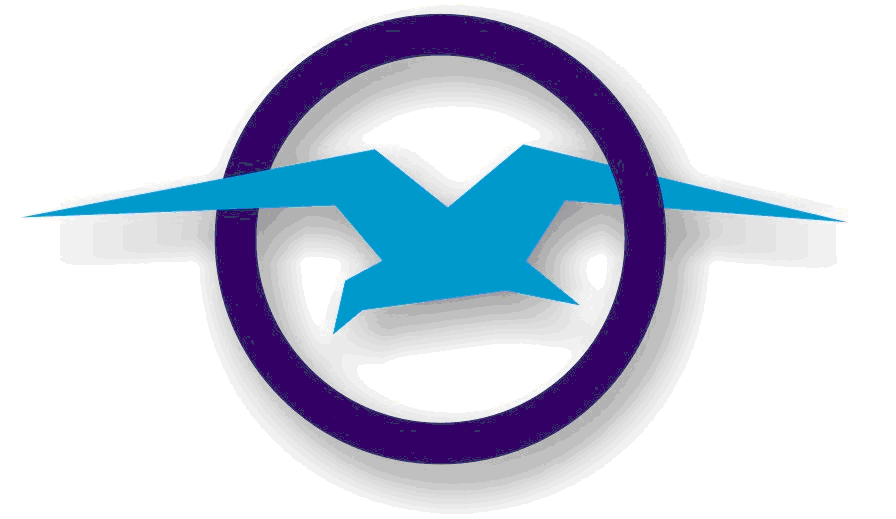 ΑΙΤΗΣΗ ΓΙΑ ΠΙΣΤΟΠΟΙΗΣΗ MNPSApplication Form for MNPS Approval(Airworthiness & Operational Approval Conformance Document)ΑΙΤΗΣΗ ΓΙΑ ΠΙΣΤΟΠΟΙΗΣΗ MNPSApplication Form for MNPS Approval(Airworthiness & Operational Approval Conformance Document)ΑΙΤΗΣΗ ΓΙΑ ΠΙΣΤΟΠΟΙΗΣΗ MNPSApplication Form for MNPS Approval(Airworthiness & Operational Approval Conformance Document)ΑΙΤΗΣΗ ΓΙΑ ΠΙΣΤΟΠΟΙΗΣΗ MNPSApplication Form for MNPS Approval(Airworthiness & Operational Approval Conformance Document)ΑΙΤΗΣΗ ΓΙΑ ΠΙΣΤΟΠΟΙΗΣΗ MNPSApplication Form for MNPS Approval(Airworthiness & Operational Approval Conformance Document)ΑΙΤΗΣΗ ΓΙΑ ΠΙΣΤΟΠΟΙΗΣΗ MNPSApplication Form for MNPS Approval(Airworthiness & Operational Approval Conformance Document)ΑΙΤΗΣΗ ΓΙΑ ΠΙΣΤΟΠΟΙΗΣΗ MNPSApplication Form for MNPS Approval(Airworthiness & Operational Approval Conformance Document)ΑΙΤΗΣΗ ΓΙΑ ΠΙΣΤΟΠΟΙΗΣΗ MNPSApplication Form for MNPS Approval(Airworthiness & Operational Approval Conformance Document)ΑΙΤΗΣΗ ΓΙΑ ΠΙΣΤΟΠΟΙΗΣΗ MNPSApplication Form for MNPS Approval(Airworthiness & Operational Approval Conformance Document)ΑΙΤΗΣΗ ΓΙΑ ΠΙΣΤΟΠΟΙΗΣΗ MNPSApplication Form for MNPS Approval(Airworthiness & Operational Approval Conformance Document)ΑΙΤΗΣΗ ΓΙΑ ΠΙΣΤΟΠΟΙΗΣΗ MNPSApplication Form for MNPS Approval(Airworthiness & Operational Approval Conformance Document)ΑΙΤΗΣΗ ΓΙΑ ΠΙΣΤΟΠΟΙΗΣΗ MNPSApplication Form for MNPS Approval(Airworthiness & Operational Approval Conformance Document)ΑΙΤΗΣΗ ΓΙΑ ΠΙΣΤΟΠΟΙΗΣΗ MNPSApplication Form for MNPS Approval(Airworthiness & Operational Approval Conformance Document)ΑΙΤΗΣΗ ΓΙΑ ΠΙΣΤΟΠΟΙΗΣΗ MNPSApplication Form for MNPS Approval(Airworthiness & Operational Approval Conformance Document)ΑΙΤΗΣΗ ΓΙΑ ΠΙΣΤΟΠΟΙΗΣΗ MNPSApplication Form for MNPS Approval(Airworthiness & Operational Approval Conformance Document)ΑΙΤΗΣΗ ΓΙΑ ΠΙΣΤΟΠΟΙΗΣΗ MNPSApplication Form for MNPS Approval(Airworthiness & Operational Approval Conformance Document)ΑΙΤΗΣΗ ΓΙΑ ΠΙΣΤΟΠΟΙΗΣΗ MNPSApplication Form for MNPS Approval(Airworthiness & Operational Approval Conformance Document)ΑΙΤΗΣΗ ΓΙΑ ΠΙΣΤΟΠΟΙΗΣΗ MNPSApplication Form for MNPS Approval(Airworthiness & Operational Approval Conformance Document)ΑΙΤΗΣΗ ΓΙΑ ΠΙΣΤΟΠΟΙΗΣΗ MNPSApplication Form for MNPS Approval(Airworthiness & Operational Approval Conformance Document)ΑΙΤΗΣΗ ΓΙΑ ΠΙΣΤΟΠΟΙΗΣΗ MNPSApplication Form for MNPS Approval(Airworthiness & Operational Approval Conformance Document)ΑΙΤΗΣΗ ΓΙΑ ΠΙΣΤΟΠΟΙΗΣΗ MNPSApplication Form for MNPS Approval(Airworthiness & Operational Approval Conformance Document)ΑΙΤΗΣΗ ΓΙΑ ΠΙΣΤΟΠΟΙΗΣΗ MNPSApplication Form for MNPS Approval(Airworthiness & Operational Approval Conformance Document)ΑΙΤΗΣΗ ΓΙΑ ΠΙΣΤΟΠΟΙΗΣΗ MNPSApplication Form for MNPS Approval(Airworthiness & Operational Approval Conformance Document)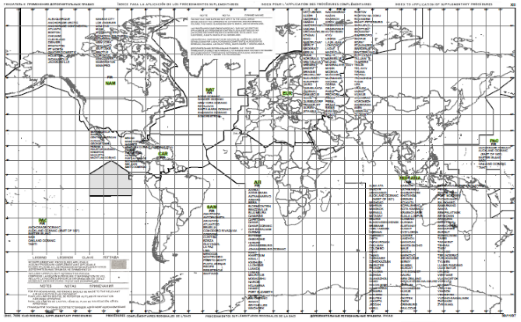 1.  Applicant / Operator1.  Applicant / Operator1.  Applicant / Operator1.  Applicant / Operator1.  Applicant / Operator1.  Applicant / Operator1.  Applicant / Operator1.  Applicant / Operator1.  Applicant / Operator1.  Applicant / Operator1.  Applicant / Operator1.  Applicant / Operator1.  Applicant / Operator1.  Applicant / Operator1.  Applicant / Operator1.  Applicant / Operator1.  Applicant / Operator1.  Applicant / Operator1.  Applicant / Operator1.  Applicant / Operator1.  Applicant / Operator1.  Applicant / Operator1.  Applicant / Operator1.  Applicant / Operator1.  Applicant / OperatorNameAddressTele-maile-mailContact  persone-paravolo (if applicable)e-paravolo (if applicable)e-paravolo (if applicable)e-paravolo (if applicable)e-paravolo (if applicable)e-paravolo (if applicable)e-paravolo (if applicable)e-paravolo (if applicable)e-paravolo (if applicable)e-paravolo (if applicable)e-paravolo (if applicable)e-paravolo (if applicable)e-paravolo (if applicable)e-paravolo (if applicable)e-paravolo (if applicable)e-paravolo (if applicable)e-paravolo (if applicable)e-paravolo (if applicable)e-paravolo (if applicable)e-paravolo (if applicable)e-paravolo (if applicable)e-paravolo (if applicable)e-paravolo (if applicable)e-paravolo (if applicable)e-paravolo (if applicable)2. Aircraft2. Aircraft2. Aircraft2. Aircraft2. Aircraft2. Aircraft2. Aircraft2. Aircraft2. Aircraft2. Aircraft2. Aircraft2. Aircraft2. Aircraft2. Aircraft2. Aircraft2. Aircraft2. Aircraft2. Aircraft2. Aircraft2. Aircraft2. Aircraft2. Aircraft2. Aircraft2. Aircraft2. AircraftAircraft TypeAircraft S/NAircraft RegistrationAircraft RegistrationAircraft RegistrationAircraft RegistrationAircraft RegistrationAircraft RegistrationAircraft RegistrationEngine TypeEngine S/N 1:Engine S/N 2:Engine S/N 1:Engine S/N 2:Engine S/N 1:Engine S/N 2:Engine S/N 1:Engine S/N 2:Engine S/N 1:Engine S/N 2:Engine S/N 1:Engine S/N 2:Engine S/N 1:Engine S/N 2:Engine S/N 3:Engine S/N 4:Engine S/N 3:Engine S/N 4:Engine S/N 3:Engine S/N 4:Engine S/N 3:Engine S/N 4:Engine S/N 3:Engine S/N 4:Engine S/N 3:Engine S/N 4:Engine S/N 3:Engine S/N 4:Engine S/N 3:Engine S/N 4:Engine S/N 3:Engine S/N 4:3. Requested MNPS Area by the applicant:3. Requested MNPS Area by the applicant:3. Requested MNPS Area by the applicant:3. Requested MNPS Area by the applicant:3. Requested MNPS Area by the applicant:3. Requested MNPS Area by the applicant:3. Requested MNPS Area by the applicant:3. Requested MNPS Area by the applicant:3. Requested MNPS Area by the applicant:3. Requested MNPS Area by the applicant:3. Requested MNPS Area by the applicant:3. Requested MNPS Area by the applicant:3. Requested MNPS Area by the applicant:3. Requested MNPS Area by the applicant:3. Requested MNPS Area by the applicant:3. Requested MNPS Area by the applicant:3. Requested MNPS Area by the applicant:3. Requested MNPS Area by the applicant:3. Requested MNPS Area by the applicant:3. Requested MNPS Area by the applicant:3. Requested MNPS Area by the applicant:3. Requested MNPS Area by the applicant:3. Requested MNPS Area by the applicant:3. Requested MNPS Area by the applicant:3. Requested MNPS Area by the applicant:Africa-Indian Ocean (AFI):                                                                                                    Yes        No    Caribbean (CAR):                                                                                                                       Yes        No    European (EUR) Regional:                                                                                                     Yes        No    Middle East/Asia (MID/ASIA:                                                                                               Yes        No    North America (NAM):                                                                                                             Yes        No    North Atlantic (NAT):                                                                                                               Yes        No    Pacific (PAC):                                                                                                                               Yes        No    South American (SAM):                                                                                                           Yes        No    Africa-Indian Ocean (AFI):                                                                                                    Yes        No    Caribbean (CAR):                                                                                                                       Yes        No    European (EUR) Regional:                                                                                                     Yes        No    Middle East/Asia (MID/ASIA:                                                                                               Yes        No    North America (NAM):                                                                                                             Yes        No    North Atlantic (NAT):                                                                                                               Yes        No    Pacific (PAC):                                                                                                                               Yes        No    South American (SAM):                                                                                                           Yes        No    Africa-Indian Ocean (AFI):                                                                                                    Yes        No    Caribbean (CAR):                                                                                                                       Yes        No    European (EUR) Regional:                                                                                                     Yes        No    Middle East/Asia (MID/ASIA:                                                                                               Yes        No    North America (NAM):                                                                                                             Yes        No    North Atlantic (NAT):                                                                                                               Yes        No    Pacific (PAC):                                                                                                                               Yes        No    South American (SAM):                                                                                                           Yes        No    Africa-Indian Ocean (AFI):                                                                                                    Yes        No    Caribbean (CAR):                                                                                                                       Yes        No    European (EUR) Regional:                                                                                                     Yes        No    Middle East/Asia (MID/ASIA:                                                                                               Yes        No    North America (NAM):                                                                                                             Yes        No    North Atlantic (NAT):                                                                                                               Yes        No    Pacific (PAC):                                                                                                                               Yes        No    South American (SAM):                                                                                                           Yes        No    Africa-Indian Ocean (AFI):                                                                                                    Yes        No    Caribbean (CAR):                                                                                                                       Yes        No    European (EUR) Regional:                                                                                                     Yes        No    Middle East/Asia (MID/ASIA:                                                                                               Yes        No    North America (NAM):                                                                                                             Yes        No    North Atlantic (NAT):                                                                                                               Yes        No    Pacific (PAC):                                                                                                                               Yes        No    South American (SAM):                                                                                                           Yes        No    Africa-Indian Ocean (AFI):                                                                                                    Yes        No    Caribbean (CAR):                                                                                                                       Yes        No    European (EUR) Regional:                                                                                                     Yes        No    Middle East/Asia (MID/ASIA:                                                                                               Yes        No    North America (NAM):                                                                                                             Yes        No    North Atlantic (NAT):                                                                                                               Yes        No    Pacific (PAC):                                                                                                                               Yes        No    South American (SAM):                                                                                                           Yes        No    Africa-Indian Ocean (AFI):                                                                                                    Yes        No    Caribbean (CAR):                                                                                                                       Yes        No    European (EUR) Regional:                                                                                                     Yes        No    Middle East/Asia (MID/ASIA:                                                                                               Yes        No    North America (NAM):                                                                                                             Yes        No    North Atlantic (NAT):                                                                                                               Yes        No    Pacific (PAC):                                                                                                                               Yes        No    South American (SAM):                                                                                                           Yes        No    Africa-Indian Ocean (AFI):                                                                                                    Yes        No    Caribbean (CAR):                                                                                                                       Yes        No    European (EUR) Regional:                                                                                                     Yes        No    Middle East/Asia (MID/ASIA:                                                                                               Yes        No    North America (NAM):                                                                                                             Yes        No    North Atlantic (NAT):                                                                                                               Yes        No    Pacific (PAC):                                                                                                                               Yes        No    South American (SAM):                                                                                                           Yes        No    Africa-Indian Ocean (AFI):                                                                                                    Yes        No    Caribbean (CAR):                                                                                                                       Yes        No    European (EUR) Regional:                                                                                                     Yes        No    Middle East/Asia (MID/ASIA:                                                                                               Yes        No    North America (NAM):                                                                                                             Yes        No    North Atlantic (NAT):                                                                                                               Yes        No    Pacific (PAC):                                                                                                                               Yes        No    South American (SAM):                                                                                                           Yes        No    Africa-Indian Ocean (AFI):                                                                                                    Yes        No    Caribbean (CAR):                                                                                                                       Yes        No    European (EUR) Regional:                                                                                                     Yes        No    Middle East/Asia (MID/ASIA:                                                                                               Yes        No    North America (NAM):                                                                                                             Yes        No    North Atlantic (NAT):                                                                                                               Yes        No    Pacific (PAC):                                                                                                                               Yes        No    South American (SAM):                                                                                                           Yes        No    Africa-Indian Ocean (AFI):                                                                                                    Yes        No    Caribbean (CAR):                                                                                                                       Yes        No    European (EUR) Regional:                                                                                                     Yes        No    Middle East/Asia (MID/ASIA:                                                                                               Yes        No    North America (NAM):                                                                                                             Yes        No    North Atlantic (NAT):                                                                                                               Yes        No    Pacific (PAC):                                                                                                                               Yes        No    South American (SAM):                                                                                                           Yes        No    Africa-Indian Ocean (AFI):                                                                                                    Yes        No    Caribbean (CAR):                                                                                                                       Yes        No    European (EUR) Regional:                                                                                                     Yes        No    Middle East/Asia (MID/ASIA:                                                                                               Yes        No    North America (NAM):                                                                                                             Yes        No    North Atlantic (NAT):                                                                                                               Yes        No    Pacific (PAC):                                                                                                                               Yes        No    South American (SAM):                                                                                                           Yes        No    Africa-Indian Ocean (AFI):                                                                                                    Yes        No    Caribbean (CAR):                                                                                                                       Yes        No    European (EUR) Regional:                                                                                                     Yes        No    Middle East/Asia (MID/ASIA:                                                                                               Yes        No    North America (NAM):                                                                                                             Yes        No    North Atlantic (NAT):                                                                                                               Yes        No    Pacific (PAC):                                                                                                                               Yes        No    South American (SAM):                                                                                                           Yes        No    Africa-Indian Ocean (AFI):                                                                                                    Yes        No    Caribbean (CAR):                                                                                                                       Yes        No    European (EUR) Regional:                                                                                                     Yes        No    Middle East/Asia (MID/ASIA:                                                                                               Yes        No    North America (NAM):                                                                                                             Yes        No    North Atlantic (NAT):                                                                                                               Yes        No    Pacific (PAC):                                                                                                                               Yes        No    South American (SAM):                                                                                                           Yes        No    Africa-Indian Ocean (AFI):                                                                                                    Yes        No    Caribbean (CAR):                                                                                                                       Yes        No    European (EUR) Regional:                                                                                                     Yes        No    Middle East/Asia (MID/ASIA:                                                                                               Yes        No    North America (NAM):                                                                                                             Yes        No    North Atlantic (NAT):                                                                                                               Yes        No    Pacific (PAC):                                                                                                                               Yes        No    South American (SAM):                                                                                                           Yes        No    Africa-Indian Ocean (AFI):                                                                                                    Yes        No    Caribbean (CAR):                                                                                                                       Yes        No    European (EUR) Regional:                                                                                                     Yes        No    Middle East/Asia (MID/ASIA:                                                                                               Yes        No    North America (NAM):                                                                                                             Yes        No    North Atlantic (NAT):                                                                                                               Yes        No    Pacific (PAC):                                                                                                                               Yes        No    South American (SAM):                                                                                                           Yes        No    Africa-Indian Ocean (AFI):                                                                                                    Yes        No    Caribbean (CAR):                                                                                                                       Yes        No    European (EUR) Regional:                                                                                                     Yes        No    Middle East/Asia (MID/ASIA:                                                                                               Yes        No    North America (NAM):                                                                                                             Yes        No    North Atlantic (NAT):                                                                                                               Yes        No    Pacific (PAC):                                                                                                                               Yes        No    South American (SAM):                                                                                                           Yes        No    Africa-Indian Ocean (AFI):                                                                                                    Yes        No    Caribbean (CAR):                                                                                                                       Yes        No    European (EUR) Regional:                                                                                                     Yes        No    Middle East/Asia (MID/ASIA:                                                                                               Yes        No    North America (NAM):                                                                                                             Yes        No    North Atlantic (NAT):                                                                                                               Yes        No    Pacific (PAC):                                                                                                                               Yes        No    South American (SAM):                                                                                                           Yes        No    Africa-Indian Ocean (AFI):                                                                                                    Yes        No    Caribbean (CAR):                                                                                                                       Yes        No    European (EUR) Regional:                                                                                                     Yes        No    Middle East/Asia (MID/ASIA:                                                                                               Yes        No    North America (NAM):                                                                                                             Yes        No    North Atlantic (NAT):                                                                                                               Yes        No    Pacific (PAC):                                                                                                                               Yes        No    South American (SAM):                                                                                                           Yes        No    Africa-Indian Ocean (AFI):                                                                                                    Yes        No    Caribbean (CAR):                                                                                                                       Yes        No    European (EUR) Regional:                                                                                                     Yes        No    Middle East/Asia (MID/ASIA:                                                                                               Yes        No    North America (NAM):                                                                                                             Yes        No    North Atlantic (NAT):                                                                                                               Yes        No    Pacific (PAC):                                                                                                                               Yes        No    South American (SAM):                                                                                                           Yes        No    Africa-Indian Ocean (AFI):                                                                                                    Yes        No    Caribbean (CAR):                                                                                                                       Yes        No    European (EUR) Regional:                                                                                                     Yes        No    Middle East/Asia (MID/ASIA:                                                                                               Yes        No    North America (NAM):                                                                                                             Yes        No    North Atlantic (NAT):                                                                                                               Yes        No    Pacific (PAC):                                                                                                                               Yes        No    South American (SAM):                                                                                                           Yes        No    Africa-Indian Ocean (AFI):                                                                                                    Yes        No    Caribbean (CAR):                                                                                                                       Yes        No    European (EUR) Regional:                                                                                                     Yes        No    Middle East/Asia (MID/ASIA:                                                                                               Yes        No    North America (NAM):                                                                                                             Yes        No    North Atlantic (NAT):                                                                                                               Yes        No    Pacific (PAC):                                                                                                                               Yes        No    South American (SAM):                                                                                                           Yes        No    Africa-Indian Ocean (AFI):                                                                                                    Yes        No    Caribbean (CAR):                                                                                                                       Yes        No    European (EUR) Regional:                                                                                                     Yes        No    Middle East/Asia (MID/ASIA:                                                                                               Yes        No    North America (NAM):                                                                                                             Yes        No    North Atlantic (NAT):                                                                                                               Yes        No    Pacific (PAC):                                                                                                                               Yes        No    South American (SAM):                                                                                                           Yes        No    Africa-Indian Ocean (AFI):                                                                                                    Yes        No    Caribbean (CAR):                                                                                                                       Yes        No    European (EUR) Regional:                                                                                                     Yes        No    Middle East/Asia (MID/ASIA:                                                                                               Yes        No    North America (NAM):                                                                                                             Yes        No    North Atlantic (NAT):                                                                                                               Yes        No    Pacific (PAC):                                                                                                                               Yes        No    South American (SAM):                                                                                                           Yes        No    Africa-Indian Ocean (AFI):                                                                                                    Yes        No    Caribbean (CAR):                                                                                                                       Yes        No    European (EUR) Regional:                                                                                                     Yes        No    Middle East/Asia (MID/ASIA:                                                                                               Yes        No    North America (NAM):                                                                                                             Yes        No    North Atlantic (NAT):                                                                                                               Yes        No    Pacific (PAC):                                                                                                                               Yes        No    South American (SAM):                                                                                                           Yes        No    Part 1 AirworthinessPart 1 AirworthinessPart 1 AirworthinessPart 1 AirworthinessPart 1 AirworthinessPart 1 AirworthinessPart 1 AirworthinessPart 1 AirworthinessPart 1 AirworthinessPart 1 AirworthinessPart 1 AirworthinessPart 1 AirworthinessPart 1 AirworthinessPart 1 AirworthinessPart 1 AirworthinessPart 1 AirworthinessPart 1 AirworthinessPart 1 AirworthinessPart 1 AirworthinessPart 1 AirworthinessPart 1 AirworthinessPart 1 AirworthinessPart 1 AirworthinessPart 1 AirworthinessPart 1 AirworthinessSPA.MNPS.105 MNPS operational approvalTo obtain an MNPS operational approval from the competent authority, the operator shall provide evidence that: (a) the navigation equipment meets the required performance;SPA.MNPS.105 MNPS operational approvalTo obtain an MNPS operational approval from the competent authority, the operator shall provide evidence that: (a) the navigation equipment meets the required performance;SPA.MNPS.105 MNPS operational approvalTo obtain an MNPS operational approval from the competent authority, the operator shall provide evidence that: (a) the navigation equipment meets the required performance;SPA.MNPS.105 MNPS operational approvalTo obtain an MNPS operational approval from the competent authority, the operator shall provide evidence that: (a) the navigation equipment meets the required performance;SPA.MNPS.105 MNPS operational approvalTo obtain an MNPS operational approval from the competent authority, the operator shall provide evidence that: (a) the navigation equipment meets the required performance;SPA.MNPS.105 MNPS operational approvalTo obtain an MNPS operational approval from the competent authority, the operator shall provide evidence that: (a) the navigation equipment meets the required performance;SPA.MNPS.105 MNPS operational approvalTo obtain an MNPS operational approval from the competent authority, the operator shall provide evidence that: (a) the navigation equipment meets the required performance;SPA.MNPS.105 MNPS operational approvalTo obtain an MNPS operational approval from the competent authority, the operator shall provide evidence that: (a) the navigation equipment meets the required performance;SPA.MNPS.105 MNPS operational approvalTo obtain an MNPS operational approval from the competent authority, the operator shall provide evidence that: (a) the navigation equipment meets the required performance;SPA.MNPS.105 MNPS operational approvalTo obtain an MNPS operational approval from the competent authority, the operator shall provide evidence that: (a) the navigation equipment meets the required performance;SPA.MNPS.105 MNPS operational approvalTo obtain an MNPS operational approval from the competent authority, the operator shall provide evidence that: (a) the navigation equipment meets the required performance;SPA.MNPS.105 MNPS operational approvalTo obtain an MNPS operational approval from the competent authority, the operator shall provide evidence that: (a) the navigation equipment meets the required performance;SPA.MNPS.105 MNPS operational approvalTo obtain an MNPS operational approval from the competent authority, the operator shall provide evidence that: (a) the navigation equipment meets the required performance;SPA.MNPS.105 MNPS operational approvalTo obtain an MNPS operational approval from the competent authority, the operator shall provide evidence that: (a) the navigation equipment meets the required performance;SPA.MNPS.105 MNPS operational approvalTo obtain an MNPS operational approval from the competent authority, the operator shall provide evidence that: (a) the navigation equipment meets the required performance;SPA.MNPS.105 MNPS operational approvalTo obtain an MNPS operational approval from the competent authority, the operator shall provide evidence that: (a) the navigation equipment meets the required performance;SPA.MNPS.105 MNPS operational approvalTo obtain an MNPS operational approval from the competent authority, the operator shall provide evidence that: (a) the navigation equipment meets the required performance;SPA.MNPS.105 MNPS operational approvalTo obtain an MNPS operational approval from the competent authority, the operator shall provide evidence that: (a) the navigation equipment meets the required performance;SPA.MNPS.105 MNPS operational approvalTo obtain an MNPS operational approval from the competent authority, the operator shall provide evidence that: (a) the navigation equipment meets the required performance;SPA.MNPS.105 MNPS operational approvalTo obtain an MNPS operational approval from the competent authority, the operator shall provide evidence that: (a) the navigation equipment meets the required performance;SPA.MNPS.105 MNPS operational approvalTo obtain an MNPS operational approval from the competent authority, the operator shall provide evidence that: (a) the navigation equipment meets the required performance;SPA.MNPS.105 MNPS operational approvalTo obtain an MNPS operational approval from the competent authority, the operator shall provide evidence that: (a) the navigation equipment meets the required performance;SPA.MNPS.105 MNPS operational approvalTo obtain an MNPS operational approval from the competent authority, the operator shall provide evidence that: (a) the navigation equipment meets the required performance;SPA.MNPS.105 MNPS operational approvalTo obtain an MNPS operational approval from the competent authority, the operator shall provide evidence that: (a) the navigation equipment meets the required performance;SPA.MNPS.105 MNPS operational approvalTo obtain an MNPS operational approval from the competent authority, the operator shall provide evidence that: (a) the navigation equipment meets the required performance;4.Other approvals held by the applicant for the specific aircraft type:4.Other approvals held by the applicant for the specific aircraft type:4.Other approvals held by the applicant for the specific aircraft type:4.Other approvals held by the applicant for the specific aircraft type:4.Other approvals held by the applicant for the specific aircraft type:4.Other approvals held by the applicant for the specific aircraft type:4.Other approvals held by the applicant for the specific aircraft type:4.Other approvals held by the applicant for the specific aircraft type:4.Other approvals held by the applicant for the specific aircraft type:4.Other approvals held by the applicant for the specific aircraft type:4.Other approvals held by the applicant for the specific aircraft type:4.Other approvals held by the applicant for the specific aircraft type:4.Other approvals held by the applicant for the specific aircraft type:4.Other approvals held by the applicant for the specific aircraft type:4.Other approvals held by the applicant for the specific aircraft type:4.Other approvals held by the applicant for the specific aircraft type:4.Other approvals held by the applicant for the specific aircraft type:4.Other approvals held by the applicant for the specific aircraft type:4.Other approvals held by the applicant for the specific aircraft type:4.Other approvals held by the applicant for the specific aircraft type:4.Other approvals held by the applicant for the specific aircraft type:4.Other approvals held by the applicant for the specific aircraft type:4.Other approvals held by the applicant for the specific aircraft type:4.Other approvals held by the applicant for the specific aircraft type:4.Other approvals held by the applicant for the specific aircraft type:RNAV 1;                                                                                                                                   Yes                         RNAV 1;                                                                                                                                   Yes                         RNAV 1;                                                                                                                                   Yes                         RNAV 1;                                                                                                                                   Yes                         RNAV 1;                                                                                                                                   Yes                         RNAV 1;                                                                                                                                   Yes                         RNAV 1;                                                                                                                                   Yes                         RNAV 1;                                                                                                                                   Yes                         RNAV 1;                                                                                                                                   Yes                         RNAV 1;                                                                                                                                   Yes                         RNAV 1;                                                                                                                                   Yes                         RNAV 1;                                                                                                                                   Yes                         RNAV 1;                                                                                                                                   Yes                         RNAV 1;                                                                                                                                   Yes                         RNAV 1;                                                                                                                                   Yes                         RNAV 1;                                                                                                                                   Yes                         RNAV 1;                                                                                                                                   Yes                         RNAV 1;                                                                                                                                   Yes                         RNAV 1;                                                                                                                                   Yes                         RNAV 1;                                                                                                                                   Yes                         RNAV 1;                                                                                                                                   Yes                         RNAV 1;                                                                                                                                   Yes                         RNAV 1;                                                                                                                                   Yes                         RNAV 1;                                                                                                                                   Yes                         RNAV 1;                                                                                                                                   Yes                         RNP 4;                                                                                                                                      Yes                       RNP 4;                                                                                                                                      Yes                       RNP 4;                                                                                                                                      Yes                       RNP 4;                                                                                                                                      Yes                       RNP 4;                                                                                                                                      Yes                       RNP 4;                                                                                                                                      Yes                       RNP 4;                                                                                                                                      Yes                       RNP 4;                                                                                                                                      Yes                       RNP 4;                                                                                                                                      Yes                       RNP 4;                                                                                                                                      Yes                       RNP 4;                                                                                                                                      Yes                       RNP 4;                                                                                                                                      Yes                       RNP 4;                                                                                                                                      Yes                       RNP 4;                                                                                                                                      Yes                       RNP 4;                                                                                                                                      Yes                       RNP 4;                                                                                                                                      Yes                       RNP 4;                                                                                                                                      Yes                       RNP 4;                                                                                                                                      Yes                       RNP 4;                                                                                                                                      Yes                       RNP 4;                                                                                                                                      Yes                       RNP 4;                                                                                                                                      Yes                       RNP 4;                                                                                                                                      Yes                       RNP 4;                                                                                                                                      Yes                       RNP 4;                                                                                                                                      Yes                       RNP 4;                                                                                                                                      Yes                       RNAV 10 (RNP10)                                                                                                               Yes                      RNAV 10 (RNP10)                                                                                                               Yes                      RNAV 10 (RNP10)                                                                                                               Yes                      RNAV 10 (RNP10)                                                                                                               Yes                      RNAV 10 (RNP10)                                                                                                               Yes                      RNAV 10 (RNP10)                                                                                                               Yes                      RNAV 10 (RNP10)                                                                                                               Yes                      RNAV 10 (RNP10)                                                                                                               Yes                      RNAV 10 (RNP10)                                                                                                               Yes                      RNAV 10 (RNP10)                                                                                                               Yes                      RNAV 10 (RNP10)                                                                                                               Yes                      RNAV 10 (RNP10)                                                                                                               Yes                      RNAV 10 (RNP10)                                                                                                               Yes                      RNAV 10 (RNP10)                                                                                                               Yes                      RNAV 10 (RNP10)                                                                                                               Yes                      RNAV 10 (RNP10)                                                                                                               Yes                      RNAV 10 (RNP10)                                                                                                               Yes                      RNAV 10 (RNP10)                                                                                                               Yes                      RNAV 10 (RNP10)                                                                                                               Yes                      RNAV 10 (RNP10)                                                                                                               Yes                      RNAV 10 (RNP10)                                                                                                               Yes                      RNAV 10 (RNP10)                                                                                                               Yes                      RNAV 10 (RNP10)                                                                                                               Yes                      RNAV 10 (RNP10)                                                                                                               Yes                      RNAV 10 (RNP10)                                                                                                               Yes                      RNP 1/RNP 2                                                                                                                        Yes                       RNP 1/RNP 2                                                                                                                        Yes                       RNP 1/RNP 2                                                                                                                        Yes                       RNP 1/RNP 2                                                                                                                        Yes                       RNP 1/RNP 2                                                                                                                        Yes                       RNP 1/RNP 2                                                                                                                        Yes                       RNP 1/RNP 2                                                                                                                        Yes                       RNP 1/RNP 2                                                                                                                        Yes                       RNP 1/RNP 2                                                                                                                        Yes                       RNP 1/RNP 2                                                                                                                        Yes                       RNP 1/RNP 2                                                                                                                        Yes                       RNP 1/RNP 2                                                                                                                        Yes                       RNP 1/RNP 2                                                                                                                        Yes                       RNP 1/RNP 2                                                                                                                        Yes                       RNP 1/RNP 2                                                                                                                        Yes                       RNP 1/RNP 2                                                                                                                        Yes                       RNP 1/RNP 2                                                                                                                        Yes                       RNP 1/RNP 2                                                                                                                        Yes                       RNP 1/RNP 2                                                                                                                        Yes                       RNP 1/RNP 2                                                                                                                        Yes                       RNP 1/RNP 2                                                                                                                        Yes                       RNP 1/RNP 2                                                                                                                        Yes                       RNP 1/RNP 2                                                                                                                        Yes                       RNP 1/RNP 2                                                                                                                        Yes                       RNP 1/RNP 2                                                                                                                        Yes                       RNP APCH — LNAV minima                                                                                           Yes                       RNP APCH — LNAV minima                                                                                           Yes                       RNP APCH — LNAV minima                                                                                           Yes                       RNP APCH — LNAV minima                                                                                           Yes                       RNP APCH — LNAV minima                                                                                           Yes                       RNP APCH — LNAV minima                                                                                           Yes                       RNP APCH — LNAV minima                                                                                           Yes                       RNP APCH — LNAV minima                                                                                           Yes                       RNP APCH — LNAV minima                                                                                           Yes                       RNP APCH — LNAV minima                                                                                           Yes                       RNP APCH — LNAV minima                                                                                           Yes                       RNP APCH — LNAV minima                                                                                           Yes                       RNP APCH — LNAV minima                                                                                           Yes                       RNP APCH — LNAV minima                                                                                           Yes                       RNP APCH — LNAV minima                                                                                           Yes                       RNP APCH — LNAV minima                                                                                           Yes                       RNP APCH — LNAV minima                                                                                           Yes                       RNP APCH — LNAV minima                                                                                           Yes                       RNP APCH — LNAV minima                                                                                           Yes                       RNP APCH — LNAV minima                                                                                           Yes                       RNP APCH — LNAV minima                                                                                           Yes                       RNP APCH — LNAV minima                                                                                           Yes                       RNP APCH — LNAV minima                                                                                           Yes                       RNP APCH — LNAV minima                                                                                           Yes                       RNP APCH — LNAV minima                                                                                           Yes                       RNP APCH — LNAV/VNAV minima                                                                             Yes                      RNP APCH — LNAV/VNAV minima                                                                             Yes                      RNP APCH — LNAV/VNAV minima                                                                             Yes                      RNP APCH — LNAV/VNAV minima                                                                             Yes                      RNP APCH — LNAV/VNAV minima                                                                             Yes                      RNP APCH — LNAV/VNAV minima                                                                             Yes                      RNP APCH — LNAV/VNAV minima                                                                             Yes                      RNP APCH — LNAV/VNAV minima                                                                             Yes                      RNP APCH — LNAV/VNAV minima                                                                             Yes                      RNP APCH — LNAV/VNAV minima                                                                             Yes                      RNP APCH — LNAV/VNAV minima                                                                             Yes                      RNP APCH — LNAV/VNAV minima                                                                             Yes                      RNP APCH — LNAV/VNAV minima                                                                             Yes                      RNP APCH — LNAV/VNAV minima                                                                             Yes                      RNP APCH — LNAV/VNAV minima                                                                             Yes                      RNP APCH — LNAV/VNAV minima                                                                             Yes                      RNP APCH — LNAV/VNAV minima                                                                             Yes                      RNP APCH — LNAV/VNAV minima                                                                             Yes                      RNP APCH — LNAV/VNAV minima                                                                             Yes                      RNP APCH — LNAV/VNAV minima                                                                             Yes                      RNP APCH — LNAV/VNAV minima                                                                             Yes                      RNP APCH — LNAV/VNAV minima                                                                             Yes                      RNP APCH — LNAV/VNAV minima                                                                             Yes                      RNP APCH — LNAV/VNAV minima                                                                             Yes                      RNP APCH — LNAV/VNAV minima                                                                             Yes                      RNP APCH — LPV minima                                                                                              Yes                       RNP APCH — LPV minima                                                                                              Yes                       RNP APCH — LPV minima                                                                                              Yes                       RNP APCH — LPV minima                                                                                              Yes                       RNP APCH — LPV minima                                                                                              Yes                       RNP APCH — LPV minima                                                                                              Yes                       RNP APCH — LPV minima                                                                                              Yes                       RNP APCH — LPV minima                                                                                              Yes                       RNP APCH — LPV minima                                                                                              Yes                       RNP APCH — LPV minima                                                                                              Yes                       RNP APCH — LPV minima                                                                                              Yes                       RNP APCH — LPV minima                                                                                              Yes                       RNP APCH — LPV minima                                                                                              Yes                       RNP APCH — LPV minima                                                                                              Yes                       RNP APCH — LPV minima                                                                                              Yes                       RNP APCH — LPV minima                                                                                              Yes                       RNP APCH — LPV minima                                                                                              Yes                       RNP APCH — LPV minima                                                                                              Yes                       RNP APCH — LPV minima                                                                                              Yes                       RNP APCH — LPV minima                                                                                              Yes                       RNP APCH — LPV minima                                                                                              Yes                       RNP APCH — LPV minima                                                                                              Yes                       RNP APCH — LPV minima                                                                                              Yes                       RNP APCH — LPV minima                                                                                              Yes                       RNP APCH — LPV minima                                                                                              Yes                       RNP 2 oceanic                                                                                                                      Yes                      RNP 2 oceanic                                                                                                                      Yes                      RNP 2 oceanic                                                                                                                      Yes                      RNP 2 oceanic                                                                                                                      Yes                      RNP 2 oceanic                                                                                                                      Yes                      RNP 2 oceanic                                                                                                                      Yes                      RNP 2 oceanic                                                                                                                      Yes                      RNP 2 oceanic                                                                                                                      Yes                      RNP 2 oceanic                                                                                                                      Yes                      RNP 2 oceanic                                                                                                                      Yes                      RNP 2 oceanic                                                                                                                      Yes                      RNP 2 oceanic                                                                                                                      Yes                      RNP 2 oceanic                                                                                                                      Yes                      RNP 2 oceanic                                                                                                                      Yes                      RNP 2 oceanic                                                                                                                      Yes                      RNP 2 oceanic                                                                                                                      Yes                      RNP 2 oceanic                                                                                                                      Yes                      RNP 2 oceanic                                                                                                                      Yes                      RNP 2 oceanic                                                                                                                      Yes                      RNP 2 oceanic                                                                                                                      Yes                      RNP 2 oceanic                                                                                                                      Yes                      RNP 2 oceanic                                                                                                                      Yes                      RNP 2 oceanic                                                                                                                      Yes                      RNP 2 oceanic                                                                                                                      Yes                      RNP 2 oceanic                                                                                                                      Yes                      RVSM                                                                                                                                       Yes   RVSM                                                                                                                                       Yes   RVSM                                                                                                                                       Yes   RVSM                                                                                                                                       Yes   RVSM                                                                                                                                       Yes   RVSM                                                                                                                                       Yes   RVSM                                                                                                                                       Yes   RVSM                                                                                                                                       Yes   RVSM                                                                                                                                       Yes   RVSM                                                                                                                                       Yes   RVSM                                                                                                                                       Yes   RVSM                                                                                                                                       Yes   RVSM                                                                                                                                       Yes   RVSM                                                                                                                                       Yes   RVSM                                                                                                                                       Yes   RVSM                                                                                                                                       Yes   RVSM                                                                                                                                       Yes   RVSM                                                                                                                                       Yes   RVSM                                                                                                                                       Yes   RVSM                                                                                                                                       Yes   RVSM                                                                                                                                       Yes   RVSM                                                                                                                                       Yes   RVSM                                                                                                                                       Yes   RVSM                                                                                                                                       Yes   RVSM                                                                                                                                       Yes   5. AFM or AFM Supplement5. AFM or AFM Supplement5. AFM or AFM Supplement5. AFM or AFM Supplement5. AFM or AFM Supplement5. AFM or AFM Supplement5. AFM or AFM Supplement5. AFM or AFM Supplement5. AFM or AFM Supplement5. AFM or AFM Supplement5. AFM or AFM Supplement5. AFM or AFM Supplement5. AFM or AFM Supplement5. AFM or AFM Supplement5. AFM or AFM Supplement5. AFM or AFM Supplement5. AFM or AFM Supplement5. AFM or AFM Supplement5. AFM or AFM Supplement5. AFM or AFM Supplement5. AFM or AFM Supplement5. AFM or AFM Supplement5. AFM or AFM Supplement5. AFM or AFM Supplement5. AFM or AFM SupplementAeroplane Flight Manual (or  AFM Supplement) shows the following airworthiness approval for navigation system installed :Aeroplane Flight Manual (or  AFM Supplement) shows the following airworthiness approval for navigation system installed :Aeroplane Flight Manual (or  AFM Supplement) shows the following airworthiness approval for navigation system installed :Aeroplane Flight Manual (or  AFM Supplement) shows the following airworthiness approval for navigation system installed :Aeroplane Flight Manual (or  AFM Supplement) shows the following airworthiness approval for navigation system installed :Aeroplane Flight Manual (or  AFM Supplement) shows the following airworthiness approval for navigation system installed :Aeroplane Flight Manual (or  AFM Supplement) shows the following airworthiness approval for navigation system installed :Aeroplane Flight Manual (or  AFM Supplement) shows the following airworthiness approval for navigation system installed :Aeroplane Flight Manual (or  AFM Supplement) shows the following airworthiness approval for navigation system installed :Aeroplane Flight Manual (or  AFM Supplement) shows the following airworthiness approval for navigation system installed :Aeroplane Flight Manual (or  AFM Supplement) shows the following airworthiness approval for navigation system installed :Aeroplane Flight Manual (or  AFM Supplement) shows the following airworthiness approval for navigation system installed :Aeroplane Flight Manual (or  AFM Supplement) shows the following airworthiness approval for navigation system installed :Aeroplane Flight Manual (or  AFM Supplement) shows the following airworthiness approval for navigation system installed :Aeroplane Flight Manual (or  AFM Supplement) shows the following airworthiness approval for navigation system installed :Aeroplane Flight Manual (or  AFM Supplement) shows the following airworthiness approval for navigation system installed :Aeroplane Flight Manual (or  AFM Supplement) shows the following airworthiness approval for navigation system installed :Aeroplane Flight Manual (or  AFM Supplement) shows the following airworthiness approval for navigation system installed :Aeroplane Flight Manual (or  AFM Supplement) shows the following airworthiness approval for navigation system installed :Aeroplane Flight Manual (or  AFM Supplement) shows the following airworthiness approval for navigation system installed :Aeroplane Flight Manual (or  AFM Supplement) shows the following airworthiness approval for navigation system installed :Aeroplane Flight Manual (or  AFM Supplement) shows the following airworthiness approval for navigation system installed :Aeroplane Flight Manual (or  AFM Supplement) shows the following airworthiness approval for navigation system installed :Aeroplane Flight Manual (or  AFM Supplement) shows the following airworthiness approval for navigation system installed :Aeroplane Flight Manual (or  AFM Supplement) shows the following airworthiness approval for navigation system installed :FAA AC 20-130AFAA AC 20-130AFAA AC 20-130AFAA AC 20-130AFAA AC 20-130AYes        No   Yes        No   Yes        No   Yes        No   Yes        No   Yes        No   FAA TSO-C146FAA TSO-C146FAA TSO-C146FAA TSO-C146FAA TSO-C146FAA TSO-C146FAA TSO-C146FAA TSO-C146FAA TSO-C146Yes        No   Yes        No   Yes        No   Yes        No   Yes        No   FAA AC 20-138FAA AC 20-138FAA AC 20-138FAA AC 20-138FAA AC 20-138Yes        No   Yes        No   Yes        No   Yes        No   Yes        No   Yes        No   FAA TSO-C129aFAA TSO-C129aFAA TSO-C129aFAA TSO-C129aFAA TSO-C129aFAA TSO-C129aFAA TSO-C129aFAA TSO-C129aFAA TSO-C129aYes        No   Yes        No   Yes        No   Yes        No   Yes        No   FAA AC 25-4FAA AC 25-4FAA AC 25-4FAA AC 25-4FAA AC 25-4Yes        No   Yes        No   Yes        No   Yes        No   Yes        No   Yes        No   JAA JTSO-2C115JAA JTSO-2C115JAA JTSO-2C115JAA JTSO-2C115JAA JTSO-2C115JAA JTSO-2C115JAA JTSO-2C115JAA JTSO-2C115JAA JTSO-2C115Yes        No   Yes        No   Yes        No   Yes        No   Yes        No   FAA AC 90-45AFAA AC 90-45AFAA AC 90-45AFAA AC 90-45AFAA AC 90-45AYes        No   Yes        No   Yes        No   Yes        No   Yes        No   Yes        No   JAA JTSO-2C129aJAA JTSO-2C129aJAA JTSO-2C129aJAA JTSO-2C129aJAA JTSO-2C129aJAA JTSO-2C129aJAA JTSO-2C129aJAA JTSO-2C129aJAA JTSO-2C129aYes        No   Yes        No   Yes        No   Yes        No   Yes        No   FAA AC 25-15FAA AC 25-15FAA AC 25-15FAA AC 25-15FAA AC 25-15Yes        No   Yes        No   Yes        No   Yes        No   Yes        No   Yes        No   JAA GEN TGL No. 10JAA GEN TGL No. 10JAA GEN TGL No. 10JAA GEN TGL No. 10JAA GEN TGL No. 10JAA GEN TGL No. 10JAA GEN TGL No. 10JAA GEN TGL No. 10JAA GEN TGL No. 10Yes        No   Yes        No   Yes        No   Yes        No   Yes        No   RNP10 (RNAV 10)RNP10 (RNAV 10)RNP10 (RNAV 10)RNP10 (RNAV 10)RNP10 (RNAV 10)Yes        No   Yes        No   Yes        No   Yes        No   Yes        No   Yes        No   JAA AMJ 20X2JAA AMJ 20X2JAA AMJ 20X2JAA AMJ 20X2JAA AMJ 20X2JAA AMJ 20X2JAA AMJ 20X2JAA AMJ 20X2JAA AMJ 20X2Yes        No   Yes        No   Yes        No   Yes        No   Yes        No   FAA Notice 8110.60FAA Notice 8110.60FAA Notice 8110.60FAA Notice 8110.60FAA Notice 8110.60Yes        No   Yes        No   Yes        No   Yes        No   Yes        No   Yes        No   FAA AC 90-94FAA AC 90-94FAA AC 90-94FAA AC 90-94FAA AC 90-94FAA AC 90-94FAA AC 90-94FAA AC 90-94FAA AC 90-94Yes        No   Yes        No   Yes        No   Yes        No   Yes        No   FAA TSO-C115FAA TSO-C115FAA TSO-C115FAA TSO-C115FAA TSO-C115Yes        No   Yes        No   Yes        No   Yes        No   Yes        No   Yes        No   FAA Order 8400.12AFAA Order 8400.12AFAA Order 8400.12AFAA Order 8400.12AFAA Order 8400.12AFAA Order 8400.12AFAA Order 8400.12AFAA Order 8400.12AFAA Order 8400.12AYes        No   Yes        No   Yes        No   Yes        No   Yes        No   FAA TSO-C145FAA TSO-C145FAA TSO-C145FAA TSO-C145FAA TSO-C145Yes        No   Yes        No   Yes        No   Yes        No   Yes        No   Yes        No   MNPS MNPS MNPS MNPS MNPS MNPS MNPS MNPS MNPS Yes        No   Yes        No   Yes        No   Yes        No   Yes        No   Yes        No   Yes        No   Yes        No   Yes        No   Yes        No   Yes        No   RNP4RNP4RNP4RNP4RNP4RNP4RNP4RNP4RNP4Yes        No   Yes        No   Yes        No   Yes        No   Yes        No   OtherOtherOtherOtherOtherYes        No        (If Yes  refer below)Yes        No        (If Yes  refer below)Yes        No        (If Yes  refer below)Yes        No        (If Yes  refer below)Yes        No        (If Yes  refer below)Yes        No        (If Yes  refer below)Yes        No        (If Yes  refer below)Yes        No        (If Yes  refer below)Yes        No        (If Yes  refer below)Yes        No        (If Yes  refer below)Yes        No        (If Yes  refer below)Yes        No        (If Yes  refer below)Yes        No        (If Yes  refer below)Yes        No        (If Yes  refer below)Yes        No        (If Yes  refer below)Yes        No        (If Yes  refer below)Yes        No        (If Yes  refer below)Yes        No        (If Yes  refer below)Yes        No        (If Yes  refer below)Yes        No        (If Yes  refer below)6. LATERAL CERTIFICATION - Long Range Navigation System6. LATERAL CERTIFICATION - Long Range Navigation System6. LATERAL CERTIFICATION - Long Range Navigation System6. LATERAL CERTIFICATION - Long Range Navigation System6. LATERAL CERTIFICATION - Long Range Navigation System6. LATERAL CERTIFICATION - Long Range Navigation System6. LATERAL CERTIFICATION - Long Range Navigation System6. LATERAL CERTIFICATION - Long Range Navigation System6. LATERAL CERTIFICATION - Long Range Navigation System6. LATERAL CERTIFICATION - Long Range Navigation System6. LATERAL CERTIFICATION - Long Range Navigation System6. LATERAL CERTIFICATION - Long Range Navigation System6. LATERAL CERTIFICATION - Long Range Navigation System6. LATERAL CERTIFICATION - Long Range Navigation System6. LATERAL CERTIFICATION - Long Range Navigation System6. LATERAL CERTIFICATION - Long Range Navigation System6. LATERAL CERTIFICATION - Long Range Navigation System6. LATERAL CERTIFICATION - Long Range Navigation System6. LATERAL CERTIFICATION - Long Range Navigation System6. LATERAL CERTIFICATION - Long Range Navigation System6. LATERAL CERTIFICATION - Long Range Navigation System6. LATERAL CERTIFICATION - Long Range Navigation System6. LATERAL CERTIFICATION - Long Range Navigation System6. LATERAL CERTIFICATION - Long Range Navigation System6. LATERAL CERTIFICATION - Long Range Navigation SystemManufacturerModelModelModelModelModelTypeSoftware statusSoftware statusSoftware statusSoftware statusSoftware statusP/NTSOTSOTSOTSOTSONumber of independent LRNS installed  :       One                             Two                  Three       Number of independent LRNS installed  :       One                             Two                  Three       Number of independent LRNS installed  :       One                             Two                  Three       Number of independent LRNS installed  :       One                             Two                  Three       Number of independent LRNS installed  :       One                             Two                  Three       Number of independent LRNS installed  :       One                             Two                  Three       Number of independent LRNS installed  :       One                             Two                  Three       Number of independent LRNS installed  :       One                             Two                  Three       Number of independent LRNS installed  :       One                             Two                  Three       Number of independent LRNS installed  :       One                             Two                  Three       Number of independent LRNS installed  :       One                             Two                  Three       Number of independent LRNS installed  :       One                             Two                  Three       Number of independent LRNS installed  :       One                             Two                  Three       Number of independent LRNS installed  :       One                             Two                  Three       Number of independent LRNS installed  :       One                             Two                  Three       Number of independent LRNS installed  :       One                             Two                  Three       Number of independent LRNS installed  :       One                             Two                  Three       Number of independent LRNS installed  :       One                             Two                  Three       Number of independent LRNS installed  :       One                             Two                  Three       Number of independent LRNS installed  :       One                             Two                  Three       Number of independent LRNS installed  :       One                             Two                  Three       Number of independent LRNS installed  :       One                             Two                  Three       Number of independent LRNS installed  :       One                             Two                  Three       Number of independent LRNS installed  :       One                             Two                  Three       Number of independent LRNS installed  :       One                             Two                  Three       Navigation Data Base Provider: Navigation Data Base Provider: Navigation Data Base Provider: Navigation Data Base Provider: Navigation Data Base Provider: Navigation Data Base Provider: Navigation Data Base Provider: Navigation Data Base Provider: Navigation Data Base Provider: Navigation Data Base Provider: Navigation Data Base Provider: Navigation Data Base Provider: Navigation Data Base Provider: Navigation Data Base Provider: Navigation Data Base Provider: Navigation Data Base Provider: Navigation Data Base Provider: Navigation Data Base Provider: Navigation Data Base Provider: Navigation Data Base Provider: Navigation Data Base Provider: Navigation Data Base Provider: Navigation Data Base Provider: Navigation Data Base Provider: Navigation Data Base Provider: 7. Aircraft eligibility for MNPS shown in :7. Aircraft eligibility for MNPS shown in :7. Aircraft eligibility for MNPS shown in :7. Aircraft eligibility for MNPS shown in :7. Aircraft eligibility for MNPS shown in :7. Aircraft eligibility for MNPS shown in :7. Aircraft eligibility for MNPS shown in :7. Aircraft eligibility for MNPS shown in :7. Aircraft eligibility for MNPS shown in :7. Aircraft eligibility for MNPS shown in :7. Aircraft eligibility for MNPS shown in :7. Aircraft eligibility for MNPS shown in :7. Aircraft eligibility for MNPS shown in :7. Aircraft eligibility for MNPS shown in :7. Aircraft eligibility for MNPS shown in :7. Aircraft eligibility for MNPS shown in :7. Aircraft eligibility for MNPS shown in :7. Aircraft eligibility for MNPS shown in :7. Aircraft eligibility for MNPS shown in :7. Aircraft eligibility for MNPS shown in :7. Aircraft eligibility for MNPS shown in :7. Aircraft eligibility for MNPS shown in :7. Aircraft eligibility for MNPS shown in :7. Aircraft eligibility for MNPS shown in :7. Aircraft eligibility for MNPS shown in :AFMAFMAFMType design (TCDS)Type design (TCDS)Type design (TCDS) STC STC STCService BulletinService BulletinService BulletinMajor ModificationMajor ModificationMajor ModificationCompliance statement from the Manufacturer Compliance statement from the Manufacturer Compliance statement from the Manufacturer OtherOtherOther8.  LRNS configuration8.  LRNS configuration8.  LRNS configuration8.  LRNS configuration8.  LRNS configuration8.  LRNS configuration8.  LRNS configuration8.  LRNS configuration8.  LRNS configuration8.  LRNS configuration8.  LRNS configuration8.  LRNS configuration8.  LRNS configuration8.  LRNS configuration8.  LRNS configuration8.  LRNS configuration8.  LRNS configuration8.  LRNS configuration8.  LRNS configuration8.  LRNS configuration8.  LRNS configuration8.  LRNS configuration8.  LRNS configuration8.  LRNS configuration8.  LRNS configurationIs aeroplane position automatically determined from VOR/DME sensors?Is aeroplane position automatically determined from VOR/DME sensors?Is aeroplane position automatically determined from VOR/DME sensors?Is aeroplane position automatically determined from VOR/DME sensors?Is aeroplane position automatically determined from VOR/DME sensors?Is aeroplane position automatically determined from VOR/DME sensors?Is aeroplane position automatically determined from VOR/DME sensors?Is aeroplane position automatically determined from VOR/DME sensors?Is aeroplane position automatically determined from VOR/DME sensors?Is aeroplane position automatically determined from VOR/DME sensors?Is aeroplane position automatically determined from VOR/DME sensors?Is aeroplane position automatically determined from VOR/DME sensors?Is aeroplane position automatically determined from VOR/DME sensors?Is aeroplane position automatically determined from VOR/DME sensors?Is aeroplane position automatically determined from VOR/DME sensors?Is aeroplane position automatically determined from VOR/DME sensors?Is aeroplane position automatically determined from VOR/DME sensors?Is aeroplane position automatically determined from VOR/DME sensors?Is aeroplane position automatically determined from VOR/DME sensors?Is aeroplane position automatically determined from VOR/DME sensors?Yes    Yes    Yes    Yes    No   Is aeroplane position automatically determined from DME/DME sensors?Is aeroplane position automatically determined from DME/DME sensors?Is aeroplane position automatically determined from DME/DME sensors?Is aeroplane position automatically determined from DME/DME sensors?Is aeroplane position automatically determined from DME/DME sensors?Is aeroplane position automatically determined from DME/DME sensors?Is aeroplane position automatically determined from DME/DME sensors?Is aeroplane position automatically determined from DME/DME sensors?Is aeroplane position automatically determined from DME/DME sensors?Is aeroplane position automatically determined from DME/DME sensors?Is aeroplane position automatically determined from DME/DME sensors?Is aeroplane position automatically determined from DME/DME sensors?Is aeroplane position automatically determined from DME/DME sensors?Is aeroplane position automatically determined from DME/DME sensors?Is aeroplane position automatically determined from DME/DME sensors?Is aeroplane position automatically determined from DME/DME sensors?Is aeroplane position automatically determined from DME/DME sensors?Is aeroplane position automatically determined from DME/DME sensors?Is aeroplane position automatically determined from DME/DME sensors?Is aeroplane position automatically determined from DME/DME sensors?Yes    Yes    Yes    Yes    No   Is aeroplane position automatically determined from INS/IRS systems with automatic updating from suitable radio based navigation equipment?Is aeroplane position automatically determined from INS/IRS systems with automatic updating from suitable radio based navigation equipment?Is aeroplane position automatically determined from INS/IRS systems with automatic updating from suitable radio based navigation equipment?Is aeroplane position automatically determined from INS/IRS systems with automatic updating from suitable radio based navigation equipment?Is aeroplane position automatically determined from INS/IRS systems with automatic updating from suitable radio based navigation equipment?Is aeroplane position automatically determined from INS/IRS systems with automatic updating from suitable radio based navigation equipment?Is aeroplane position automatically determined from INS/IRS systems with automatic updating from suitable radio based navigation equipment?Is aeroplane position automatically determined from INS/IRS systems with automatic updating from suitable radio based navigation equipment?Is aeroplane position automatically determined from INS/IRS systems with automatic updating from suitable radio based navigation equipment?Is aeroplane position automatically determined from INS/IRS systems with automatic updating from suitable radio based navigation equipment?Is aeroplane position automatically determined from INS/IRS systems with automatic updating from suitable radio based navigation equipment?Is aeroplane position automatically determined from INS/IRS systems with automatic updating from suitable radio based navigation equipment?Is aeroplane position automatically determined from INS/IRS systems with automatic updating from suitable radio based navigation equipment?Is aeroplane position automatically determined from INS/IRS systems with automatic updating from suitable radio based navigation equipment?Is aeroplane position automatically determined from INS/IRS systems with automatic updating from suitable radio based navigation equipment?Is aeroplane position automatically determined from INS/IRS systems with automatic updating from suitable radio based navigation equipment?Is aeroplane position automatically determined from INS/IRS systems with automatic updating from suitable radio based navigation equipment?Is aeroplane position automatically determined from INS/IRS systems with automatic updating from suitable radio based navigation equipment?Is aeroplane position automatically determined from INS/IRS systems with automatic updating from suitable radio based navigation equipment?Is aeroplane position automatically determined from INS/IRS systems with automatic updating from suitable radio based navigation equipment?Yes    Yes    Yes    Yes    No   Is aeroplane position automatically determined from INS/IRS systems without automatic updating from suitable radio based navigation equipment?Is aeroplane position automatically determined from INS/IRS systems without automatic updating from suitable radio based navigation equipment?Is aeroplane position automatically determined from INS/IRS systems without automatic updating from suitable radio based navigation equipment?Is aeroplane position automatically determined from INS/IRS systems without automatic updating from suitable radio based navigation equipment?Is aeroplane position automatically determined from INS/IRS systems without automatic updating from suitable radio based navigation equipment?Is aeroplane position automatically determined from INS/IRS systems without automatic updating from suitable radio based navigation equipment?Is aeroplane position automatically determined from INS/IRS systems without automatic updating from suitable radio based navigation equipment?Is aeroplane position automatically determined from INS/IRS systems without automatic updating from suitable radio based navigation equipment?Is aeroplane position automatically determined from INS/IRS systems without automatic updating from suitable radio based navigation equipment?Is aeroplane position automatically determined from INS/IRS systems without automatic updating from suitable radio based navigation equipment?Is aeroplane position automatically determined from INS/IRS systems without automatic updating from suitable radio based navigation equipment?Is aeroplane position automatically determined from INS/IRS systems without automatic updating from suitable radio based navigation equipment?Is aeroplane position automatically determined from INS/IRS systems without automatic updating from suitable radio based navigation equipment?Is aeroplane position automatically determined from INS/IRS systems without automatic updating from suitable radio based navigation equipment?Is aeroplane position automatically determined from INS/IRS systems without automatic updating from suitable radio based navigation equipment?Is aeroplane position automatically determined from INS/IRS systems without automatic updating from suitable radio based navigation equipment?Is aeroplane position automatically determined from INS/IRS systems without automatic updating from suitable radio based navigation equipment?Is aeroplane position automatically determined from INS/IRS systems without automatic updating from suitable radio based navigation equipment?Is aeroplane position automatically determined from INS/IRS systems without automatic updating from suitable radio based navigation equipment?Is aeroplane position automatically determined from INS/IRS systems without automatic updating from suitable radio based navigation equipment?Yes    Yes    Yes    Yes    No   In case (d) is applicable refer to time limitation regarding RNP10 accuaracy:In case (d) is applicable refer to time limitation regarding RNP10 accuaracy:In case (d) is applicable refer to time limitation regarding RNP10 accuaracy:In case (d) is applicable refer to time limitation regarding RNP10 accuaracy:In case (d) is applicable refer to time limitation regarding RNP10 accuaracy:In case (d) is applicable refer to time limitation regarding RNP10 accuaracy:In case (d) is applicable refer to time limitation regarding RNP10 accuaracy:In case (d) is applicable refer to time limitation regarding RNP10 accuaracy:In case (d) is applicable refer to time limitation regarding RNP10 accuaracy:In case (d) is applicable refer to time limitation regarding RNP10 accuaracy:In case (d) is applicable refer to time limitation regarding RNP10 accuaracy:In case (d) is applicable refer to time limitation regarding RNP10 accuaracy:In case (d) is applicable refer to time limitation regarding RNP10 accuaracy:In case (d) is applicable refer to time limitation regarding RNP10 accuaracy:In case (d) is applicable refer to time limitation regarding RNP10 accuaracy:In case (d) is applicable refer to time limitation regarding RNP10 accuaracy:In case (d) is applicable refer to time limitation regarding RNP10 accuaracy:In case (d) is applicable refer to time limitation regarding RNP10 accuaracy:In case (d) is applicable refer to time limitation regarding RNP10 accuaracy:In case (d) is applicable refer to time limitation regarding RNP10 accuaracy:In hrs:………….In hrs:………….In hrs:………….In hrs:………….In hrs:………….Is aeroplane position automatically determined from independent (stand-alone) GPS systems?Is aeroplane position automatically determined from independent (stand-alone) GPS systems?Is aeroplane position automatically determined from independent (stand-alone) GPS systems?Is aeroplane position automatically determined from independent (stand-alone) GPS systems?Is aeroplane position automatically determined from independent (stand-alone) GPS systems?Is aeroplane position automatically determined from independent (stand-alone) GPS systems?Is aeroplane position automatically determined from independent (stand-alone) GPS systems?Is aeroplane position automatically determined from independent (stand-alone) GPS systems?Is aeroplane position automatically determined from independent (stand-alone) GPS systems?Is aeroplane position automatically determined from independent (stand-alone) GPS systems?Is aeroplane position automatically determined from independent (stand-alone) GPS systems?Is aeroplane position automatically determined from independent (stand-alone) GPS systems?Is aeroplane position automatically determined from independent (stand-alone) GPS systems?Is aeroplane position automatically determined from independent (stand-alone) GPS systems?Is aeroplane position automatically determined from independent (stand-alone) GPS systems?Is aeroplane position automatically determined from independent (stand-alone) GPS systems?Is aeroplane position automatically determined from independent (stand-alone) GPS systems?Is aeroplane position automatically determined from independent (stand-alone) GPS systems?Is aeroplane position automatically determined from independent (stand-alone) GPS systems?Is aeroplane position automatically determined from independent (stand-alone) GPS systems?Yes    Yes    Yes    Yes    No   Is aeroplane position automatically determined from FMS / Multi-sensor navigation systems integrating GPS?Is aeroplane position automatically determined from FMS / Multi-sensor navigation systems integrating GPS?Is aeroplane position automatically determined from FMS / Multi-sensor navigation systems integrating GPS?Is aeroplane position automatically determined from FMS / Multi-sensor navigation systems integrating GPS?Is aeroplane position automatically determined from FMS / Multi-sensor navigation systems integrating GPS?Is aeroplane position automatically determined from FMS / Multi-sensor navigation systems integrating GPS?Is aeroplane position automatically determined from FMS / Multi-sensor navigation systems integrating GPS?Is aeroplane position automatically determined from FMS / Multi-sensor navigation systems integrating GPS?Is aeroplane position automatically determined from FMS / Multi-sensor navigation systems integrating GPS?Is aeroplane position automatically determined from FMS / Multi-sensor navigation systems integrating GPS?Is aeroplane position automatically determined from FMS / Multi-sensor navigation systems integrating GPS?Is aeroplane position automatically determined from FMS / Multi-sensor navigation systems integrating GPS?Is aeroplane position automatically determined from FMS / Multi-sensor navigation systems integrating GPS?Is aeroplane position automatically determined from FMS / Multi-sensor navigation systems integrating GPS?Is aeroplane position automatically determined from FMS / Multi-sensor navigation systems integrating GPS?Is aeroplane position automatically determined from FMS / Multi-sensor navigation systems integrating GPS?Is aeroplane position automatically determined from FMS / Multi-sensor navigation systems integrating GPS?Is aeroplane position automatically determined from FMS / Multi-sensor navigation systems integrating GPS?Is aeroplane position automatically determined from FMS / Multi-sensor navigation systems integrating GPS?Is aeroplane position automatically determined from FMS / Multi-sensor navigation systems integrating GPS?Yes    Yes    Yes    Yes    No   Indication of Estimate Time of Arrival (ETA) provided?Indication of Estimate Time of Arrival (ETA) provided?Indication of Estimate Time of Arrival (ETA) provided?Indication of Estimate Time of Arrival (ETA) provided?Indication of Estimate Time of Arrival (ETA) provided?Indication of Estimate Time of Arrival (ETA) provided?Indication of Estimate Time of Arrival (ETA) provided?Indication of Estimate Time of Arrival (ETA) provided?Indication of Estimate Time of Arrival (ETA) provided?Indication of Estimate Time of Arrival (ETA) provided?Indication of Estimate Time of Arrival (ETA) provided?Indication of Estimate Time of Arrival (ETA) provided?Indication of Estimate Time of Arrival (ETA) provided?Indication of Estimate Time of Arrival (ETA) provided?Indication of Estimate Time of Arrival (ETA) provided?Indication of Estimate Time of Arrival (ETA) provided?Indication of Estimate Time of Arrival (ETA) provided?Indication of Estimate Time of Arrival (ETA) provided?Indication of Estimate Time of Arrival (ETA) provided?Indication of Estimate Time of Arrival (ETA) provided?Yes    Yes    Yes    Yes    No   Aircraft Master Clock could be reset and adjusted only in pre-flight?Aircraft Master Clock could be reset and adjusted only in pre-flight?Aircraft Master Clock could be reset and adjusted only in pre-flight?Aircraft Master Clock could be reset and adjusted only in pre-flight?Aircraft Master Clock could be reset and adjusted only in pre-flight?Aircraft Master Clock could be reset and adjusted only in pre-flight?Aircraft Master Clock could be reset and adjusted only in pre-flight?Aircraft Master Clock could be reset and adjusted only in pre-flight?Aircraft Master Clock could be reset and adjusted only in pre-flight?Aircraft Master Clock could be reset and adjusted only in pre-flight?Aircraft Master Clock could be reset and adjusted only in pre-flight?Aircraft Master Clock could be reset and adjusted only in pre-flight?Aircraft Master Clock could be reset and adjusted only in pre-flight?Aircraft Master Clock could be reset and adjusted only in pre-flight?Aircraft Master Clock could be reset and adjusted only in pre-flight?Aircraft Master Clock could be reset and adjusted only in pre-flight?Aircraft Master Clock could be reset and adjusted only in pre-flight?Aircraft Master Clock could be reset and adjusted only in pre-flight?Aircraft Master Clock could be reset and adjusted only in pre-flight?Aircraft Master Clock could be reset and adjusted only in pre-flight?Yes    Yes    Yes    Yes    No   9.Accuracy provided9.Accuracy provided9.Accuracy provided9.Accuracy provided9.Accuracy provided9.Accuracy provided9.Accuracy provided9.Accuracy provided9.Accuracy provided9.Accuracy provided9.Accuracy provided9.Accuracy provided9.Accuracy provided9.Accuracy provided9.Accuracy provided9.Accuracy provided9.Accuracy provided9.Accuracy provided9.Accuracy provided9.Accuracy provided9.Accuracy provided9.Accuracy provided9.Accuracy provided9.Accuracy provided9.Accuracy providedThe LRNS provides accuracy of   less than   …………………….      (miles)The LRNS provides accuracy of   less than   …………………….      (miles)The LRNS provides accuracy of   less than   …………………….      (miles)The LRNS provides accuracy of   less than   …………………….      (miles)The LRNS provides accuracy of   less than   …………………….      (miles)The LRNS provides accuracy of   less than   …………………….      (miles)The LRNS provides accuracy of   less than   …………………….      (miles)The LRNS provides accuracy of   less than   …………………….      (miles)The LRNS provides accuracy of   less than   …………………….      (miles)The LRNS provides accuracy of   less than   …………………….      (miles)The LRNS provides accuracy of   less than   …………………….      (miles)The LRNS provides accuracy of   less than   …………………….      (miles)The LRNS provides accuracy of   less than   …………………….      (miles)The LRNS provides accuracy of   less than   …………………….      (miles)The LRNS provides accuracy of   less than   …………………….      (miles)The LRNS provides accuracy of   less than   …………………….      (miles)The LRNS provides accuracy of   less than   …………………….      (miles)The LRNS provides accuracy of   less than   …………………….      (miles)The LRNS provides accuracy of   less than   …………………….      (miles)The LRNS provides accuracy of   less than   …………………….      (miles)The LRNS provides accuracy of   less than   …………………….      (miles)The LRNS provides accuracy of   less than   …………………….      (miles)The LRNS provides accuracy of   less than   …………………….      (miles)The LRNS provides accuracy of   less than   …………………….      (miles)The LRNS provides accuracy of   less than   …………………….      (miles)(The NAT MNPS defines a requirement for the standard deviation of lateral track errors to be less than 6.3 nm. This effectively equates to an RNP value of 12.6 nm)(The NAT MNPS defines a requirement for the standard deviation of lateral track errors to be less than 6.3 nm. This effectively equates to an RNP value of 12.6 nm)(The NAT MNPS defines a requirement for the standard deviation of lateral track errors to be less than 6.3 nm. This effectively equates to an RNP value of 12.6 nm)(The NAT MNPS defines a requirement for the standard deviation of lateral track errors to be less than 6.3 nm. This effectively equates to an RNP value of 12.6 nm)(The NAT MNPS defines a requirement for the standard deviation of lateral track errors to be less than 6.3 nm. This effectively equates to an RNP value of 12.6 nm)(The NAT MNPS defines a requirement for the standard deviation of lateral track errors to be less than 6.3 nm. This effectively equates to an RNP value of 12.6 nm)(The NAT MNPS defines a requirement for the standard deviation of lateral track errors to be less than 6.3 nm. This effectively equates to an RNP value of 12.6 nm)(The NAT MNPS defines a requirement for the standard deviation of lateral track errors to be less than 6.3 nm. This effectively equates to an RNP value of 12.6 nm)(The NAT MNPS defines a requirement for the standard deviation of lateral track errors to be less than 6.3 nm. This effectively equates to an RNP value of 12.6 nm)(The NAT MNPS defines a requirement for the standard deviation of lateral track errors to be less than 6.3 nm. This effectively equates to an RNP value of 12.6 nm)(The NAT MNPS defines a requirement for the standard deviation of lateral track errors to be less than 6.3 nm. This effectively equates to an RNP value of 12.6 nm)(The NAT MNPS defines a requirement for the standard deviation of lateral track errors to be less than 6.3 nm. This effectively equates to an RNP value of 12.6 nm)(The NAT MNPS defines a requirement for the standard deviation of lateral track errors to be less than 6.3 nm. This effectively equates to an RNP value of 12.6 nm)(The NAT MNPS defines a requirement for the standard deviation of lateral track errors to be less than 6.3 nm. This effectively equates to an RNP value of 12.6 nm)(The NAT MNPS defines a requirement for the standard deviation of lateral track errors to be less than 6.3 nm. This effectively equates to an RNP value of 12.6 nm)(The NAT MNPS defines a requirement for the standard deviation of lateral track errors to be less than 6.3 nm. This effectively equates to an RNP value of 12.6 nm)(The NAT MNPS defines a requirement for the standard deviation of lateral track errors to be less than 6.3 nm. This effectively equates to an RNP value of 12.6 nm)(The NAT MNPS defines a requirement for the standard deviation of lateral track errors to be less than 6.3 nm. This effectively equates to an RNP value of 12.6 nm)(The NAT MNPS defines a requirement for the standard deviation of lateral track errors to be less than 6.3 nm. This effectively equates to an RNP value of 12.6 nm)(The NAT MNPS defines a requirement for the standard deviation of lateral track errors to be less than 6.3 nm. This effectively equates to an RNP value of 12.6 nm)(The NAT MNPS defines a requirement for the standard deviation of lateral track errors to be less than 6.3 nm. This effectively equates to an RNP value of 12.6 nm)(The NAT MNPS defines a requirement for the standard deviation of lateral track errors to be less than 6.3 nm. This effectively equates to an RNP value of 12.6 nm)(The NAT MNPS defines a requirement for the standard deviation of lateral track errors to be less than 6.3 nm. This effectively equates to an RNP value of 12.6 nm)(The NAT MNPS defines a requirement for the standard deviation of lateral track errors to be less than 6.3 nm. This effectively equates to an RNP value of 12.6 nm)(The NAT MNPS defines a requirement for the standard deviation of lateral track errors to be less than 6.3 nm. This effectively equates to an RNP value of 12.6 nm)Refer to Refer to Refer to Refer to Refer to Refer to Refer to Refer to Refer to Refer to Refer to Refer to Refer to Refer to Refer to Refer to Refer to Refer to Refer to Refer to Refer to Refer to Refer to Refer to Refer to 10. Aircraft Position relative to desired track –Auto pilot10. Aircraft Position relative to desired track –Auto pilot10. Aircraft Position relative to desired track –Auto pilot10. Aircraft Position relative to desired track –Auto pilot10. Aircraft Position relative to desired track –Auto pilot10. Aircraft Position relative to desired track –Auto pilot10. Aircraft Position relative to desired track –Auto pilot10. Aircraft Position relative to desired track –Auto pilot10. Aircraft Position relative to desired track –Auto pilot10. Aircraft Position relative to desired track –Auto pilot10. Aircraft Position relative to desired track –Auto pilot10. Aircraft Position relative to desired track –Auto pilot10. Aircraft Position relative to desired track –Auto pilot10. Aircraft Position relative to desired track –Auto pilot10. Aircraft Position relative to desired track –Auto pilot10. Aircraft Position relative to desired track –Auto pilot10. Aircraft Position relative to desired track –Auto pilot10. Aircraft Position relative to desired track –Auto pilot10. Aircraft Position relative to desired track –Auto pilot10. Aircraft Position relative to desired track –Auto pilot10. Aircraft Position relative to desired track –Auto pilot10. Aircraft Position relative to desired track –Auto pilot10. Aircraft Position relative to desired track –Auto pilot10. Aircraft Position relative to desired track –Auto pilot10. Aircraft Position relative to desired track –Auto pilotEach LRNS must be capable of providing to the flight crew a continuous indication of the aircraft position relative to desired track.Each LRNS must be capable of providing to the flight crew a continuous indication of the aircraft position relative to desired track.Each LRNS must be capable of providing to the flight crew a continuous indication of the aircraft position relative to desired track.Each LRNS must be capable of providing to the flight crew a continuous indication of the aircraft position relative to desired track.Each LRNS must be capable of providing to the flight crew a continuous indication of the aircraft position relative to desired track.Each LRNS must be capable of providing to the flight crew a continuous indication of the aircraft position relative to desired track.Each LRNS must be capable of providing to the flight crew a continuous indication of the aircraft position relative to desired track.Each LRNS must be capable of providing to the flight crew a continuous indication of the aircraft position relative to desired track.Each LRNS must be capable of providing to the flight crew a continuous indication of the aircraft position relative to desired track.Each LRNS must be capable of providing to the flight crew a continuous indication of the aircraft position relative to desired track.Each LRNS must be capable of providing to the flight crew a continuous indication of the aircraft position relative to desired track.Each LRNS must be capable of providing to the flight crew a continuous indication of the aircraft position relative to desired track.Each LRNS must be capable of providing to the flight crew a continuous indication of the aircraft position relative to desired track.Each LRNS must be capable of providing to the flight crew a continuous indication of the aircraft position relative to desired track.Each LRNS must be capable of providing to the flight crew a continuous indication of the aircraft position relative to desired track.Each LRNS must be capable of providing to the flight crew a continuous indication of the aircraft position relative to desired track.Each LRNS must be capable of providing to the flight crew a continuous indication of the aircraft position relative to desired track.Each LRNS must be capable of providing to the flight crew a continuous indication of the aircraft position relative to desired track.Each LRNS must be capable of providing to the flight crew a continuous indication of the aircraft position relative to desired track.Yes    Yes    Yes    Yes    No   No   It is highly desirable that the navigation system employed for the provision of steering guidance is capable of being coupled to the autopilot.It is highly desirable that the navigation system employed for the provision of steering guidance is capable of being coupled to the autopilot.It is highly desirable that the navigation system employed for the provision of steering guidance is capable of being coupled to the autopilot.It is highly desirable that the navigation system employed for the provision of steering guidance is capable of being coupled to the autopilot.It is highly desirable that the navigation system employed for the provision of steering guidance is capable of being coupled to the autopilot.It is highly desirable that the navigation system employed for the provision of steering guidance is capable of being coupled to the autopilot.It is highly desirable that the navigation system employed for the provision of steering guidance is capable of being coupled to the autopilot.It is highly desirable that the navigation system employed for the provision of steering guidance is capable of being coupled to the autopilot.It is highly desirable that the navigation system employed for the provision of steering guidance is capable of being coupled to the autopilot.It is highly desirable that the navigation system employed for the provision of steering guidance is capable of being coupled to the autopilot.It is highly desirable that the navigation system employed for the provision of steering guidance is capable of being coupled to the autopilot.It is highly desirable that the navigation system employed for the provision of steering guidance is capable of being coupled to the autopilot.It is highly desirable that the navigation system employed for the provision of steering guidance is capable of being coupled to the autopilot.It is highly desirable that the navigation system employed for the provision of steering guidance is capable of being coupled to the autopilot.It is highly desirable that the navigation system employed for the provision of steering guidance is capable of being coupled to the autopilot.It is highly desirable that the navigation system employed for the provision of steering guidance is capable of being coupled to the autopilot.It is highly desirable that the navigation system employed for the provision of steering guidance is capable of being coupled to the autopilot.It is highly desirable that the navigation system employed for the provision of steering guidance is capable of being coupled to the autopilot.It is highly desirable that the navigation system employed for the provision of steering guidance is capable of being coupled to the autopilot.Yes    Yes    Yes    Yes    No   No   11. LRNS  based only in GPS11. LRNS  based only in GPS11. LRNS  based only in GPS11. LRNS  based only in GPS11. LRNS  based only in GPS11. LRNS  based only in GPS11. LRNS  based only in GPS11. LRNS  based only in GPS11. LRNS  based only in GPS11. LRNS  based only in GPS11. LRNS  based only in GPS11. LRNS  based only in GPS11. LRNS  based only in GPS11. LRNS  based only in GPS11. LRNS  based only in GPS11. LRNS  based only in GPS11. LRNS  based only in GPS11. LRNS  based only in GPS11. LRNS  based only in GPS11. LRNS  based only in GPS11. LRNS  based only in GPS11. LRNS  based only in GPS11. LRNS  based only in GPS11. LRNS  based only in GPS11. LRNS  based only in GPSIf operations are based on stand-alone GPS navigation equipment, availability of GPS integrity should be confirmed and obtained from a Receiver Autonomous Integrity Monitoring (RAIM) prediction program that is provided in the GPS unit in the aeroplane, a prediction program run outside the aeroplane, or an alternate method considered acceptable to the HCAA.If operations are based on stand-alone GPS navigation equipment, availability of GPS integrity should be confirmed and obtained from a Receiver Autonomous Integrity Monitoring (RAIM) prediction program that is provided in the GPS unit in the aeroplane, a prediction program run outside the aeroplane, or an alternate method considered acceptable to the HCAA.If operations are based on stand-alone GPS navigation equipment, availability of GPS integrity should be confirmed and obtained from a Receiver Autonomous Integrity Monitoring (RAIM) prediction program that is provided in the GPS unit in the aeroplane, a prediction program run outside the aeroplane, or an alternate method considered acceptable to the HCAA.If operations are based on stand-alone GPS navigation equipment, availability of GPS integrity should be confirmed and obtained from a Receiver Autonomous Integrity Monitoring (RAIM) prediction program that is provided in the GPS unit in the aeroplane, a prediction program run outside the aeroplane, or an alternate method considered acceptable to the HCAA.If operations are based on stand-alone GPS navigation equipment, availability of GPS integrity should be confirmed and obtained from a Receiver Autonomous Integrity Monitoring (RAIM) prediction program that is provided in the GPS unit in the aeroplane, a prediction program run outside the aeroplane, or an alternate method considered acceptable to the HCAA.If operations are based on stand-alone GPS navigation equipment, availability of GPS integrity should be confirmed and obtained from a Receiver Autonomous Integrity Monitoring (RAIM) prediction program that is provided in the GPS unit in the aeroplane, a prediction program run outside the aeroplane, or an alternate method considered acceptable to the HCAA.If operations are based on stand-alone GPS navigation equipment, availability of GPS integrity should be confirmed and obtained from a Receiver Autonomous Integrity Monitoring (RAIM) prediction program that is provided in the GPS unit in the aeroplane, a prediction program run outside the aeroplane, or an alternate method considered acceptable to the HCAA.If operations are based on stand-alone GPS navigation equipment, availability of GPS integrity should be confirmed and obtained from a Receiver Autonomous Integrity Monitoring (RAIM) prediction program that is provided in the GPS unit in the aeroplane, a prediction program run outside the aeroplane, or an alternate method considered acceptable to the HCAA.If operations are based on stand-alone GPS navigation equipment, availability of GPS integrity should be confirmed and obtained from a Receiver Autonomous Integrity Monitoring (RAIM) prediction program that is provided in the GPS unit in the aeroplane, a prediction program run outside the aeroplane, or an alternate method considered acceptable to the HCAA.If operations are based on stand-alone GPS navigation equipment, availability of GPS integrity should be confirmed and obtained from a Receiver Autonomous Integrity Monitoring (RAIM) prediction program that is provided in the GPS unit in the aeroplane, a prediction program run outside the aeroplane, or an alternate method considered acceptable to the HCAA.If operations are based on stand-alone GPS navigation equipment, availability of GPS integrity should be confirmed and obtained from a Receiver Autonomous Integrity Monitoring (RAIM) prediction program that is provided in the GPS unit in the aeroplane, a prediction program run outside the aeroplane, or an alternate method considered acceptable to the HCAA.If operations are based on stand-alone GPS navigation equipment, availability of GPS integrity should be confirmed and obtained from a Receiver Autonomous Integrity Monitoring (RAIM) prediction program that is provided in the GPS unit in the aeroplane, a prediction program run outside the aeroplane, or an alternate method considered acceptable to the HCAA.If operations are based on stand-alone GPS navigation equipment, availability of GPS integrity should be confirmed and obtained from a Receiver Autonomous Integrity Monitoring (RAIM) prediction program that is provided in the GPS unit in the aeroplane, a prediction program run outside the aeroplane, or an alternate method considered acceptable to the HCAA.If operations are based on stand-alone GPS navigation equipment, availability of GPS integrity should be confirmed and obtained from a Receiver Autonomous Integrity Monitoring (RAIM) prediction program that is provided in the GPS unit in the aeroplane, a prediction program run outside the aeroplane, or an alternate method considered acceptable to the HCAA.If operations are based on stand-alone GPS navigation equipment, availability of GPS integrity should be confirmed and obtained from a Receiver Autonomous Integrity Monitoring (RAIM) prediction program that is provided in the GPS unit in the aeroplane, a prediction program run outside the aeroplane, or an alternate method considered acceptable to the HCAA.If operations are based on stand-alone GPS navigation equipment, availability of GPS integrity should be confirmed and obtained from a Receiver Autonomous Integrity Monitoring (RAIM) prediction program that is provided in the GPS unit in the aeroplane, a prediction program run outside the aeroplane, or an alternate method considered acceptable to the HCAA.If operations are based on stand-alone GPS navigation equipment, availability of GPS integrity should be confirmed and obtained from a Receiver Autonomous Integrity Monitoring (RAIM) prediction program that is provided in the GPS unit in the aeroplane, a prediction program run outside the aeroplane, or an alternate method considered acceptable to the HCAA.If operations are based on stand-alone GPS navigation equipment, availability of GPS integrity should be confirmed and obtained from a Receiver Autonomous Integrity Monitoring (RAIM) prediction program that is provided in the GPS unit in the aeroplane, a prediction program run outside the aeroplane, or an alternate method considered acceptable to the HCAA.If operations are based on stand-alone GPS navigation equipment, availability of GPS integrity should be confirmed and obtained from a Receiver Autonomous Integrity Monitoring (RAIM) prediction program that is provided in the GPS unit in the aeroplane, a prediction program run outside the aeroplane, or an alternate method considered acceptable to the HCAA.If operations are based on stand-alone GPS navigation equipment, availability of GPS integrity should be confirmed and obtained from a Receiver Autonomous Integrity Monitoring (RAIM) prediction program that is provided in the GPS unit in the aeroplane, a prediction program run outside the aeroplane, or an alternate method considered acceptable to the HCAA.If operations are based on stand-alone GPS navigation equipment, availability of GPS integrity should be confirmed and obtained from a Receiver Autonomous Integrity Monitoring (RAIM) prediction program that is provided in the GPS unit in the aeroplane, a prediction program run outside the aeroplane, or an alternate method considered acceptable to the HCAA.If operations are based on stand-alone GPS navigation equipment, availability of GPS integrity should be confirmed and obtained from a Receiver Autonomous Integrity Monitoring (RAIM) prediction program that is provided in the GPS unit in the aeroplane, a prediction program run outside the aeroplane, or an alternate method considered acceptable to the HCAA.If operations are based on stand-alone GPS navigation equipment, availability of GPS integrity should be confirmed and obtained from a Receiver Autonomous Integrity Monitoring (RAIM) prediction program that is provided in the GPS unit in the aeroplane, a prediction program run outside the aeroplane, or an alternate method considered acceptable to the HCAA.If operations are based on stand-alone GPS navigation equipment, availability of GPS integrity should be confirmed and obtained from a Receiver Autonomous Integrity Monitoring (RAIM) prediction program that is provided in the GPS unit in the aeroplane, a prediction program run outside the aeroplane, or an alternate method considered acceptable to the HCAA.If operations are based on stand-alone GPS navigation equipment, availability of GPS integrity should be confirmed and obtained from a Receiver Autonomous Integrity Monitoring (RAIM) prediction program that is provided in the GPS unit in the aeroplane, a prediction program run outside the aeroplane, or an alternate method considered acceptable to the HCAA.RAIM prediction program provided in the aeroplane?RAIM prediction program provided in the aeroplane?RAIM prediction program provided in the aeroplane?RAIM prediction program provided in the aeroplane?RAIM prediction program provided in the aeroplane?RAIM prediction program provided in the aeroplane?RAIM prediction program provided in the aeroplane?RAIM prediction program provided in the aeroplane?RAIM prediction program provided in the aeroplane?RAIM prediction program provided in the aeroplane?RAIM prediction program provided in the aeroplane?RAIM prediction program provided in the aeroplane?RAIM prediction program provided in the aeroplane?RAIM prediction program provided in the aeroplane?RAIM prediction program provided in the aeroplane?RAIM prediction program provided in the aeroplane?RAIM prediction program provided in the aeroplane?RAIM prediction program provided in the aeroplane?Yes    Yes    Yes    Yes    No   No   No   RAIM prediction program run outside the aeroplaneRAIM prediction program run outside the aeroplaneRAIM prediction program run outside the aeroplaneRAIM prediction program run outside the aeroplaneRAIM prediction program run outside the aeroplaneRAIM prediction program run outside the aeroplaneRAIM prediction program run outside the aeroplaneRAIM prediction program run outside the aeroplaneRAIM prediction program run outside the aeroplaneRAIM prediction program run outside the aeroplaneRAIM prediction program run outside the aeroplaneRAIM prediction program run outside the aeroplaneRAIM prediction program run outside the aeroplaneRAIM prediction program run outside the aeroplaneRAIM prediction program run outside the aeroplaneRAIM prediction program run outside the aeroplaneRAIM prediction program run outside the aeroplaneRAIM prediction program run outside the aeroplaneYes    Yes    Yes    Yes    No   No   No   If operations are based on stand-alone GPS navigation equipment, availability of GPS integrity should be confirmed and obtained from an approved dispatch fault detection and exclusion (FDE) availability prediction program.If operations are based on stand-alone GPS navigation equipment, availability of GPS integrity should be confirmed and obtained from an approved dispatch fault detection and exclusion (FDE) availability prediction program.If operations are based on stand-alone GPS navigation equipment, availability of GPS integrity should be confirmed and obtained from an approved dispatch fault detection and exclusion (FDE) availability prediction program.If operations are based on stand-alone GPS navigation equipment, availability of GPS integrity should be confirmed and obtained from an approved dispatch fault detection and exclusion (FDE) availability prediction program.If operations are based on stand-alone GPS navigation equipment, availability of GPS integrity should be confirmed and obtained from an approved dispatch fault detection and exclusion (FDE) availability prediction program.If operations are based on stand-alone GPS navigation equipment, availability of GPS integrity should be confirmed and obtained from an approved dispatch fault detection and exclusion (FDE) availability prediction program.If operations are based on stand-alone GPS navigation equipment, availability of GPS integrity should be confirmed and obtained from an approved dispatch fault detection and exclusion (FDE) availability prediction program.If operations are based on stand-alone GPS navigation equipment, availability of GPS integrity should be confirmed and obtained from an approved dispatch fault detection and exclusion (FDE) availability prediction program.If operations are based on stand-alone GPS navigation equipment, availability of GPS integrity should be confirmed and obtained from an approved dispatch fault detection and exclusion (FDE) availability prediction program.If operations are based on stand-alone GPS navigation equipment, availability of GPS integrity should be confirmed and obtained from an approved dispatch fault detection and exclusion (FDE) availability prediction program.If operations are based on stand-alone GPS navigation equipment, availability of GPS integrity should be confirmed and obtained from an approved dispatch fault detection and exclusion (FDE) availability prediction program.If operations are based on stand-alone GPS navigation equipment, availability of GPS integrity should be confirmed and obtained from an approved dispatch fault detection and exclusion (FDE) availability prediction program.If operations are based on stand-alone GPS navigation equipment, availability of GPS integrity should be confirmed and obtained from an approved dispatch fault detection and exclusion (FDE) availability prediction program.If operations are based on stand-alone GPS navigation equipment, availability of GPS integrity should be confirmed and obtained from an approved dispatch fault detection and exclusion (FDE) availability prediction program.If operations are based on stand-alone GPS navigation equipment, availability of GPS integrity should be confirmed and obtained from an approved dispatch fault detection and exclusion (FDE) availability prediction program.If operations are based on stand-alone GPS navigation equipment, availability of GPS integrity should be confirmed and obtained from an approved dispatch fault detection and exclusion (FDE) availability prediction program.If operations are based on stand-alone GPS navigation equipment, availability of GPS integrity should be confirmed and obtained from an approved dispatch fault detection and exclusion (FDE) availability prediction program.If operations are based on stand-alone GPS navigation equipment, availability of GPS integrity should be confirmed and obtained from an approved dispatch fault detection and exclusion (FDE) availability prediction program.If operations are based on stand-alone GPS navigation equipment, availability of GPS integrity should be confirmed and obtained from an approved dispatch fault detection and exclusion (FDE) availability prediction program.If operations are based on stand-alone GPS navigation equipment, availability of GPS integrity should be confirmed and obtained from an approved dispatch fault detection and exclusion (FDE) availability prediction program.If operations are based on stand-alone GPS navigation equipment, availability of GPS integrity should be confirmed and obtained from an approved dispatch fault detection and exclusion (FDE) availability prediction program.If operations are based on stand-alone GPS navigation equipment, availability of GPS integrity should be confirmed and obtained from an approved dispatch fault detection and exclusion (FDE) availability prediction program.If operations are based on stand-alone GPS navigation equipment, availability of GPS integrity should be confirmed and obtained from an approved dispatch fault detection and exclusion (FDE) availability prediction program.If operations are based on stand-alone GPS navigation equipment, availability of GPS integrity should be confirmed and obtained from an approved dispatch fault detection and exclusion (FDE) availability prediction program.If operations are based on stand-alone GPS navigation equipment, availability of GPS integrity should be confirmed and obtained from an approved dispatch fault detection and exclusion (FDE) availability prediction program.Satellite Fault Detection an Exclusion (FDE) capability?Satellite Fault Detection an Exclusion (FDE) capability?Satellite Fault Detection an Exclusion (FDE) capability?Satellite Fault Detection an Exclusion (FDE) capability?Satellite Fault Detection an Exclusion (FDE) capability?Satellite Fault Detection an Exclusion (FDE) capability?Satellite Fault Detection an Exclusion (FDE) capability?Satellite Fault Detection an Exclusion (FDE) capability?Satellite Fault Detection an Exclusion (FDE) capability?Satellite Fault Detection an Exclusion (FDE) capability?Satellite Fault Detection an Exclusion (FDE) capability?Satellite Fault Detection an Exclusion (FDE) capability?Satellite Fault Detection an Exclusion (FDE) capability?Satellite Fault Detection an Exclusion (FDE) capability?Satellite Fault Detection an Exclusion (FDE) capability?Satellite Fault Detection an Exclusion (FDE) capability?Satellite Fault Detection an Exclusion (FDE) capability?Satellite Fault Detection an Exclusion (FDE) capability?Yes    Yes    Yes    Yes    No   No   No   MNPS operations with stand-alone GPS navigation equipment approved i.a.w. TSO-C129, but do not provide pseudorange step detection and health word checking functions, are limited to flights where maximum RAIM outages do not exceed 5 minutes.MNPS operations with stand-alone GPS navigation equipment approved i.a.w. TSO-C129, but do not provide pseudorange step detection and health word checking functions, are limited to flights where maximum RAIM outages do not exceed 5 minutes.MNPS operations with stand-alone GPS navigation equipment approved i.a.w. TSO-C129, but do not provide pseudorange step detection and health word checking functions, are limited to flights where maximum RAIM outages do not exceed 5 minutes.MNPS operations with stand-alone GPS navigation equipment approved i.a.w. TSO-C129, but do not provide pseudorange step detection and health word checking functions, are limited to flights where maximum RAIM outages do not exceed 5 minutes.MNPS operations with stand-alone GPS navigation equipment approved i.a.w. TSO-C129, but do not provide pseudorange step detection and health word checking functions, are limited to flights where maximum RAIM outages do not exceed 5 minutes.MNPS operations with stand-alone GPS navigation equipment approved i.a.w. TSO-C129, but do not provide pseudorange step detection and health word checking functions, are limited to flights where maximum RAIM outages do not exceed 5 minutes.MNPS operations with stand-alone GPS navigation equipment approved i.a.w. TSO-C129, but do not provide pseudorange step detection and health word checking functions, are limited to flights where maximum RAIM outages do not exceed 5 minutes.MNPS operations with stand-alone GPS navigation equipment approved i.a.w. TSO-C129, but do not provide pseudorange step detection and health word checking functions, are limited to flights where maximum RAIM outages do not exceed 5 minutes.MNPS operations with stand-alone GPS navigation equipment approved i.a.w. TSO-C129, but do not provide pseudorange step detection and health word checking functions, are limited to flights where maximum RAIM outages do not exceed 5 minutes.MNPS operations with stand-alone GPS navigation equipment approved i.a.w. TSO-C129, but do not provide pseudorange step detection and health word checking functions, are limited to flights where maximum RAIM outages do not exceed 5 minutes.MNPS operations with stand-alone GPS navigation equipment approved i.a.w. TSO-C129, but do not provide pseudorange step detection and health word checking functions, are limited to flights where maximum RAIM outages do not exceed 5 minutes.MNPS operations with stand-alone GPS navigation equipment approved i.a.w. TSO-C129, but do not provide pseudorange step detection and health word checking functions, are limited to flights where maximum RAIM outages do not exceed 5 minutes.MNPS operations with stand-alone GPS navigation equipment approved i.a.w. TSO-C129, but do not provide pseudorange step detection and health word checking functions, are limited to flights where maximum RAIM outages do not exceed 5 minutes.MNPS operations with stand-alone GPS navigation equipment approved i.a.w. TSO-C129, but do not provide pseudorange step detection and health word checking functions, are limited to flights where maximum RAIM outages do not exceed 5 minutes.MNPS operations with stand-alone GPS navigation equipment approved i.a.w. TSO-C129, but do not provide pseudorange step detection and health word checking functions, are limited to flights where maximum RAIM outages do not exceed 5 minutes.MNPS operations with stand-alone GPS navigation equipment approved i.a.w. TSO-C129, but do not provide pseudorange step detection and health word checking functions, are limited to flights where maximum RAIM outages do not exceed 5 minutes.MNPS operations with stand-alone GPS navigation equipment approved i.a.w. TSO-C129, but do not provide pseudorange step detection and health word checking functions, are limited to flights where maximum RAIM outages do not exceed 5 minutes.MNPS operations with stand-alone GPS navigation equipment approved i.a.w. TSO-C129, but do not provide pseudorange step detection and health word checking functions, are limited to flights where maximum RAIM outages do not exceed 5 minutes.MNPS operations with stand-alone GPS navigation equipment approved i.a.w. TSO-C129, but do not provide pseudorange step detection and health word checking functions, are limited to flights where maximum RAIM outages do not exceed 5 minutes.MNPS operations with stand-alone GPS navigation equipment approved i.a.w. TSO-C129, but do not provide pseudorange step detection and health word checking functions, are limited to flights where maximum RAIM outages do not exceed 5 minutes.MNPS operations with stand-alone GPS navigation equipment approved i.a.w. TSO-C129, but do not provide pseudorange step detection and health word checking functions, are limited to flights where maximum RAIM outages do not exceed 5 minutes.MNPS operations with stand-alone GPS navigation equipment approved i.a.w. TSO-C129, but do not provide pseudorange step detection and health word checking functions, are limited to flights where maximum RAIM outages do not exceed 5 minutes.MNPS operations with stand-alone GPS navigation equipment approved i.a.w. TSO-C129, but do not provide pseudorange step detection and health word checking functions, are limited to flights where maximum RAIM outages do not exceed 5 minutes.MNPS operations with stand-alone GPS navigation equipment approved i.a.w. TSO-C129, but do not provide pseudorange step detection and health word checking functions, are limited to flights where maximum RAIM outages do not exceed 5 minutes.MNPS operations with stand-alone GPS navigation equipment approved i.a.w. TSO-C129, but do not provide pseudorange step detection and health word checking functions, are limited to flights where maximum RAIM outages do not exceed 5 minutes.Limitation applicable?Limitation applicable?Limitation applicable?Limitation applicable?Limitation applicable?Limitation applicable?Limitation applicable?Limitation applicable?Limitation applicable?Limitation applicable?Limitation applicable?Limitation applicable?Limitation applicable?Limitation applicable?Limitation applicable?Limitation applicable?Limitation applicable?Limitation applicable?Yes    Yes    Yes    Yes    No   No   No   If GPS serves as only one of the two required LRNSs, then it must be approved in accordance with FAA TSO-C129 as Class A1, A2, B1, B2, C1 or C2, or with equivalent national or JAA documentation.If GPS serves as only one of the two required LRNSs, then it must be approved in accordance with FAA TSO-C129 as Class A1, A2, B1, B2, C1 or C2, or with equivalent national or JAA documentation.If GPS serves as only one of the two required LRNSs, then it must be approved in accordance with FAA TSO-C129 as Class A1, A2, B1, B2, C1 or C2, or with equivalent national or JAA documentation.If GPS serves as only one of the two required LRNSs, then it must be approved in accordance with FAA TSO-C129 as Class A1, A2, B1, B2, C1 or C2, or with equivalent national or JAA documentation.If GPS serves as only one of the two required LRNSs, then it must be approved in accordance with FAA TSO-C129 as Class A1, A2, B1, B2, C1 or C2, or with equivalent national or JAA documentation.If GPS serves as only one of the two required LRNSs, then it must be approved in accordance with FAA TSO-C129 as Class A1, A2, B1, B2, C1 or C2, or with equivalent national or JAA documentation.If GPS serves as only one of the two required LRNSs, then it must be approved in accordance with FAA TSO-C129 as Class A1, A2, B1, B2, C1 or C2, or with equivalent national or JAA documentation.If GPS serves as only one of the two required LRNSs, then it must be approved in accordance with FAA TSO-C129 as Class A1, A2, B1, B2, C1 or C2, or with equivalent national or JAA documentation.If GPS serves as only one of the two required LRNSs, then it must be approved in accordance with FAA TSO-C129 as Class A1, A2, B1, B2, C1 or C2, or with equivalent national or JAA documentation.If GPS serves as only one of the two required LRNSs, then it must be approved in accordance with FAA TSO-C129 as Class A1, A2, B1, B2, C1 or C2, or with equivalent national or JAA documentation.If GPS serves as only one of the two required LRNSs, then it must be approved in accordance with FAA TSO-C129 as Class A1, A2, B1, B2, C1 or C2, or with equivalent national or JAA documentation.If GPS serves as only one of the two required LRNSs, then it must be approved in accordance with FAA TSO-C129 as Class A1, A2, B1, B2, C1 or C2, or with equivalent national or JAA documentation.If GPS serves as only one of the two required LRNSs, then it must be approved in accordance with FAA TSO-C129 as Class A1, A2, B1, B2, C1 or C2, or with equivalent national or JAA documentation.If GPS serves as only one of the two required LRNSs, then it must be approved in accordance with FAA TSO-C129 as Class A1, A2, B1, B2, C1 or C2, or with equivalent national or JAA documentation.If GPS serves as only one of the two required LRNSs, then it must be approved in accordance with FAA TSO-C129 as Class A1, A2, B1, B2, C1 or C2, or with equivalent national or JAA documentation.If GPS serves as only one of the two required LRNSs, then it must be approved in accordance with FAA TSO-C129 as Class A1, A2, B1, B2, C1 or C2, or with equivalent national or JAA documentation.If GPS serves as only one of the two required LRNSs, then it must be approved in accordance with FAA TSO-C129 as Class A1, A2, B1, B2, C1 or C2, or with equivalent national or JAA documentation.If GPS serves as only one of the two required LRNSs, then it must be approved in accordance with FAA TSO-C129 as Class A1, A2, B1, B2, C1 or C2, or with equivalent national or JAA documentation.If GPS serves as only one of the two required LRNSs, then it must be approved in accordance with FAA TSO-C129 as Class A1, A2, B1, B2, C1 or C2, or with equivalent national or JAA documentation.If GPS serves as only one of the two required LRNSs, then it must be approved in accordance with FAA TSO-C129 as Class A1, A2, B1, B2, C1 or C2, or with equivalent national or JAA documentation.If GPS serves as only one of the two required LRNSs, then it must be approved in accordance with FAA TSO-C129 as Class A1, A2, B1, B2, C1 or C2, or with equivalent national or JAA documentation.If GPS serves as only one of the two required LRNSs, then it must be approved in accordance with FAA TSO-C129 as Class A1, A2, B1, B2, C1 or C2, or with equivalent national or JAA documentation.If GPS serves as only one of the two required LRNSs, then it must be approved in accordance with FAA TSO-C129 as Class A1, A2, B1, B2, C1 or C2, or with equivalent national or JAA documentation.If GPS serves as only one of the two required LRNSs, then it must be approved in accordance with FAA TSO-C129 as Class A1, A2, B1, B2, C1 or C2, or with equivalent national or JAA documentation.If GPS serves as only one of the two required LRNSs, then it must be approved in accordance with FAA TSO-C129 as Class A1, A2, B1, B2, C1 or C2, or with equivalent national or JAA documentation.Yes    Yes    Yes    Yes    No   No   No   Note : In these cases, operators conducting GPS primary means navigation in MNPS Airspace must utilise a Fault Detection and Exclusion (FDE) Availability Prediction Programme for the installed GPS equipment; one that is capable of predicting, prior to departure for flight on a specified route*, the following:the maximum outage duration of the loss of fault exclusion;the loss of fault detection; and the loss of navigation function.Note : In these cases, operators conducting GPS primary means navigation in MNPS Airspace must utilise a Fault Detection and Exclusion (FDE) Availability Prediction Programme for the installed GPS equipment; one that is capable of predicting, prior to departure for flight on a specified route*, the following:the maximum outage duration of the loss of fault exclusion;the loss of fault detection; and the loss of navigation function.Note : In these cases, operators conducting GPS primary means navigation in MNPS Airspace must utilise a Fault Detection and Exclusion (FDE) Availability Prediction Programme for the installed GPS equipment; one that is capable of predicting, prior to departure for flight on a specified route*, the following:the maximum outage duration of the loss of fault exclusion;the loss of fault detection; and the loss of navigation function.Note : In these cases, operators conducting GPS primary means navigation in MNPS Airspace must utilise a Fault Detection and Exclusion (FDE) Availability Prediction Programme for the installed GPS equipment; one that is capable of predicting, prior to departure for flight on a specified route*, the following:the maximum outage duration of the loss of fault exclusion;the loss of fault detection; and the loss of navigation function.Note : In these cases, operators conducting GPS primary means navigation in MNPS Airspace must utilise a Fault Detection and Exclusion (FDE) Availability Prediction Programme for the installed GPS equipment; one that is capable of predicting, prior to departure for flight on a specified route*, the following:the maximum outage duration of the loss of fault exclusion;the loss of fault detection; and the loss of navigation function.Note : In these cases, operators conducting GPS primary means navigation in MNPS Airspace must utilise a Fault Detection and Exclusion (FDE) Availability Prediction Programme for the installed GPS equipment; one that is capable of predicting, prior to departure for flight on a specified route*, the following:the maximum outage duration of the loss of fault exclusion;the loss of fault detection; and the loss of navigation function.Note : In these cases, operators conducting GPS primary means navigation in MNPS Airspace must utilise a Fault Detection and Exclusion (FDE) Availability Prediction Programme for the installed GPS equipment; one that is capable of predicting, prior to departure for flight on a specified route*, the following:the maximum outage duration of the loss of fault exclusion;the loss of fault detection; and the loss of navigation function.Note : In these cases, operators conducting GPS primary means navigation in MNPS Airspace must utilise a Fault Detection and Exclusion (FDE) Availability Prediction Programme for the installed GPS equipment; one that is capable of predicting, prior to departure for flight on a specified route*, the following:the maximum outage duration of the loss of fault exclusion;the loss of fault detection; and the loss of navigation function.Note : In these cases, operators conducting GPS primary means navigation in MNPS Airspace must utilise a Fault Detection and Exclusion (FDE) Availability Prediction Programme for the installed GPS equipment; one that is capable of predicting, prior to departure for flight on a specified route*, the following:the maximum outage duration of the loss of fault exclusion;the loss of fault detection; and the loss of navigation function.Note : In these cases, operators conducting GPS primary means navigation in MNPS Airspace must utilise a Fault Detection and Exclusion (FDE) Availability Prediction Programme for the installed GPS equipment; one that is capable of predicting, prior to departure for flight on a specified route*, the following:the maximum outage duration of the loss of fault exclusion;the loss of fault detection; and the loss of navigation function.Note : In these cases, operators conducting GPS primary means navigation in MNPS Airspace must utilise a Fault Detection and Exclusion (FDE) Availability Prediction Programme for the installed GPS equipment; one that is capable of predicting, prior to departure for flight on a specified route*, the following:the maximum outage duration of the loss of fault exclusion;the loss of fault detection; and the loss of navigation function.Note : In these cases, operators conducting GPS primary means navigation in MNPS Airspace must utilise a Fault Detection and Exclusion (FDE) Availability Prediction Programme for the installed GPS equipment; one that is capable of predicting, prior to departure for flight on a specified route*, the following:the maximum outage duration of the loss of fault exclusion;the loss of fault detection; and the loss of navigation function.Note : In these cases, operators conducting GPS primary means navigation in MNPS Airspace must utilise a Fault Detection and Exclusion (FDE) Availability Prediction Programme for the installed GPS equipment; one that is capable of predicting, prior to departure for flight on a specified route*, the following:the maximum outage duration of the loss of fault exclusion;the loss of fault detection; and the loss of navigation function.Note : In these cases, operators conducting GPS primary means navigation in MNPS Airspace must utilise a Fault Detection and Exclusion (FDE) Availability Prediction Programme for the installed GPS equipment; one that is capable of predicting, prior to departure for flight on a specified route*, the following:the maximum outage duration of the loss of fault exclusion;the loss of fault detection; and the loss of navigation function.Note : In these cases, operators conducting GPS primary means navigation in MNPS Airspace must utilise a Fault Detection and Exclusion (FDE) Availability Prediction Programme for the installed GPS equipment; one that is capable of predicting, prior to departure for flight on a specified route*, the following:the maximum outage duration of the loss of fault exclusion;the loss of fault detection; and the loss of navigation function.Note : In these cases, operators conducting GPS primary means navigation in MNPS Airspace must utilise a Fault Detection and Exclusion (FDE) Availability Prediction Programme for the installed GPS equipment; one that is capable of predicting, prior to departure for flight on a specified route*, the following:the maximum outage duration of the loss of fault exclusion;the loss of fault detection; and the loss of navigation function.Note : In these cases, operators conducting GPS primary means navigation in MNPS Airspace must utilise a Fault Detection and Exclusion (FDE) Availability Prediction Programme for the installed GPS equipment; one that is capable of predicting, prior to departure for flight on a specified route*, the following:the maximum outage duration of the loss of fault exclusion;the loss of fault detection; and the loss of navigation function.Note : In these cases, operators conducting GPS primary means navigation in MNPS Airspace must utilise a Fault Detection and Exclusion (FDE) Availability Prediction Programme for the installed GPS equipment; one that is capable of predicting, prior to departure for flight on a specified route*, the following:the maximum outage duration of the loss of fault exclusion;the loss of fault detection; and the loss of navigation function.Note : In these cases, operators conducting GPS primary means navigation in MNPS Airspace must utilise a Fault Detection and Exclusion (FDE) Availability Prediction Programme for the installed GPS equipment; one that is capable of predicting, prior to departure for flight on a specified route*, the following:the maximum outage duration of the loss of fault exclusion;the loss of fault detection; and the loss of navigation function.Note : In these cases, operators conducting GPS primary means navigation in MNPS Airspace must utilise a Fault Detection and Exclusion (FDE) Availability Prediction Programme for the installed GPS equipment; one that is capable of predicting, prior to departure for flight on a specified route*, the following:the maximum outage duration of the loss of fault exclusion;the loss of fault detection; and the loss of navigation function.Note : In these cases, operators conducting GPS primary means navigation in MNPS Airspace must utilise a Fault Detection and Exclusion (FDE) Availability Prediction Programme for the installed GPS equipment; one that is capable of predicting, prior to departure for flight on a specified route*, the following:the maximum outage duration of the loss of fault exclusion;the loss of fault detection; and the loss of navigation function.Note : In these cases, operators conducting GPS primary means navigation in MNPS Airspace must utilise a Fault Detection and Exclusion (FDE) Availability Prediction Programme for the installed GPS equipment; one that is capable of predicting, prior to departure for flight on a specified route*, the following:the maximum outage duration of the loss of fault exclusion;the loss of fault detection; and the loss of navigation function.Note : In these cases, operators conducting GPS primary means navigation in MNPS Airspace must utilise a Fault Detection and Exclusion (FDE) Availability Prediction Programme for the installed GPS equipment; one that is capable of predicting, prior to departure for flight on a specified route*, the following:the maximum outage duration of the loss of fault exclusion;the loss of fault detection; and the loss of navigation function.Note : In these cases, operators conducting GPS primary means navigation in MNPS Airspace must utilise a Fault Detection and Exclusion (FDE) Availability Prediction Programme for the installed GPS equipment; one that is capable of predicting, prior to departure for flight on a specified route*, the following:the maximum outage duration of the loss of fault exclusion;the loss of fault detection; and the loss of navigation function.Note : In these cases, operators conducting GPS primary means navigation in MNPS Airspace must utilise a Fault Detection and Exclusion (FDE) Availability Prediction Programme for the installed GPS equipment; one that is capable of predicting, prior to departure for flight on a specified route*, the following:the maximum outage duration of the loss of fault exclusion;the loss of fault detection; and the loss of navigation function.Operator response:Operator response:Operator response:Operator response:Operator response:Operator response:Operator response:Operator response:Operator response:Operator response:Operator response:Operator response:Operator response:Operator response:Operator response:Operator response:Operator response:Operator response:Operator response:Operator response:Operator response:Operator response:Operator response:Operator response:Operator response:12. Communication/Surveillance  equipments12. Communication/Surveillance  equipments12. Communication/Surveillance  equipments12. Communication/Surveillance  equipments12. Communication/Surveillance  equipments12. Communication/Surveillance  equipments12. Communication/Surveillance  equipments12. Communication/Surveillance  equipments12. Communication/Surveillance  equipments12. Communication/Surveillance  equipments12. Communication/Surveillance  equipments12. Communication/Surveillance  equipments12. Communication/Surveillance  equipments12. Communication/Surveillance  equipments12. Communication/Surveillance  equipments12. Communication/Surveillance  equipments12. Communication/Surveillance  equipments12. Communication/Surveillance  equipments12. Communication/Surveillance  equipments12. Communication/Surveillance  equipments12. Communication/Surveillance  equipments12. Communication/Surveillance  equipments12. Communication/Surveillance  equipments12. Communication/Surveillance  equipments12. Communication/Surveillance  equipmentsExtended overwater operations shall not be performed unless at least dual long-range communication (LRCS) equipment (HF Voice / Data Link, SATCOM, SELCAL etc.) is installed and operational.Extended overwater operations shall not be performed unless at least dual long-range communication (LRCS) equipment (HF Voice / Data Link, SATCOM, SELCAL etc.) is installed and operational.Extended overwater operations shall not be performed unless at least dual long-range communication (LRCS) equipment (HF Voice / Data Link, SATCOM, SELCAL etc.) is installed and operational.Extended overwater operations shall not be performed unless at least dual long-range communication (LRCS) equipment (HF Voice / Data Link, SATCOM, SELCAL etc.) is installed and operational.Extended overwater operations shall not be performed unless at least dual long-range communication (LRCS) equipment (HF Voice / Data Link, SATCOM, SELCAL etc.) is installed and operational.Extended overwater operations shall not be performed unless at least dual long-range communication (LRCS) equipment (HF Voice / Data Link, SATCOM, SELCAL etc.) is installed and operational.Extended overwater operations shall not be performed unless at least dual long-range communication (LRCS) equipment (HF Voice / Data Link, SATCOM, SELCAL etc.) is installed and operational.Extended overwater operations shall not be performed unless at least dual long-range communication (LRCS) equipment (HF Voice / Data Link, SATCOM, SELCAL etc.) is installed and operational.Extended overwater operations shall not be performed unless at least dual long-range communication (LRCS) equipment (HF Voice / Data Link, SATCOM, SELCAL etc.) is installed and operational.Extended overwater operations shall not be performed unless at least dual long-range communication (LRCS) equipment (HF Voice / Data Link, SATCOM, SELCAL etc.) is installed and operational.Extended overwater operations shall not be performed unless at least dual long-range communication (LRCS) equipment (HF Voice / Data Link, SATCOM, SELCAL etc.) is installed and operational.Extended overwater operations shall not be performed unless at least dual long-range communication (LRCS) equipment (HF Voice / Data Link, SATCOM, SELCAL etc.) is installed and operational.Extended overwater operations shall not be performed unless at least dual long-range communication (LRCS) equipment (HF Voice / Data Link, SATCOM, SELCAL etc.) is installed and operational.Extended overwater operations shall not be performed unless at least dual long-range communication (LRCS) equipment (HF Voice / Data Link, SATCOM, SELCAL etc.) is installed and operational.Extended overwater operations shall not be performed unless at least dual long-range communication (LRCS) equipment (HF Voice / Data Link, SATCOM, SELCAL etc.) is installed and operational.Extended overwater operations shall not be performed unless at least dual long-range communication (LRCS) equipment (HF Voice / Data Link, SATCOM, SELCAL etc.) is installed and operational.Extended overwater operations shall not be performed unless at least dual long-range communication (LRCS) equipment (HF Voice / Data Link, SATCOM, SELCAL etc.) is installed and operational.Extended overwater operations shall not be performed unless at least dual long-range communication (LRCS) equipment (HF Voice / Data Link, SATCOM, SELCAL etc.) is installed and operational.Extended overwater operations shall not be performed unless at least dual long-range communication (LRCS) equipment (HF Voice / Data Link, SATCOM, SELCAL etc.) is installed and operational.Extended overwater operations shall not be performed unless at least dual long-range communication (LRCS) equipment (HF Voice / Data Link, SATCOM, SELCAL etc.) is installed and operational.Extended overwater operations shall not be performed unless at least dual long-range communication (LRCS) equipment (HF Voice / Data Link, SATCOM, SELCAL etc.) is installed and operational.Extended overwater operations shall not be performed unless at least dual long-range communication (LRCS) equipment (HF Voice / Data Link, SATCOM, SELCAL etc.) is installed and operational.Extended overwater operations shall not be performed unless at least dual long-range communication (LRCS) equipment (HF Voice / Data Link, SATCOM, SELCAL etc.) is installed and operational.Extended overwater operations shall not be performed unless at least dual long-range communication (LRCS) equipment (HF Voice / Data Link, SATCOM, SELCAL etc.) is installed and operational.Extended overwater operations shall not be performed unless at least dual long-range communication (LRCS) equipment (HF Voice / Data Link, SATCOM, SELCAL etc.) is installed and operational.Yes   Yes   No   No   No inst.No inst.No inst.ModelModelModelModelTypeTypeTypeTypeTypeTypeTypeTSOTSOTSO LRCS (HF) installed LRCS (HF) installed LRCS (HF) installed LRCS (HF) installed(   )(   )(   )VHF installed?VHF installed?VHF installed?VHF installed?(   )(   )(   )SELCALSELCALSELCALSELCAL(   )(   )(   )SATCOM              SATCOM              SATCOM              SATCOM              (   )(   )(   )CPDLCCPDLCCPDLCCPDLC(   ) (   ) (   ) Other   Other   Other   Other   (   )(   )(   )RCP in compliance with RCP240 RCP in compliance with RCP240 RCP in compliance with RCP240 RCP in compliance with RCP240 Aircraft TransponderAircraft TransponderAircraft TransponderAircraft TransponderAircraft TransponderAircraft TransponderAircraft TransponderAircraft TransponderAircraft TransponderAircraft TransponderAircraft TransponderAircraft TransponderAircraft TransponderAircraft TransponderAircraft TransponderAircraft TransponderAircraft TransponderAircraft TransponderAircraft TransponderAircraft TransponderAircraft TransponderAircraft TransponderAircraft TransponderAircraft TransponderAircraft TransponderAircraft is equipped with :                                                                                                         Yes   □       No □Mode S (ELS):                                                                                                                                   Yes   □       No □Mode S (EHS):                                                                                                                                  Yes   □       No □ADS-B (in):                                                                                                                                        Yes   □       No □ADS-B (in/out) :                                                                                                                              Yes   □       No □Surveillance RSP is compliant with RSP 180):                                                                  Yes   □       No □Aircraft is equipped with :                                                                                                         Yes   □       No □Mode S (ELS):                                                                                                                                   Yes   □       No □Mode S (EHS):                                                                                                                                  Yes   □       No □ADS-B (in):                                                                                                                                        Yes   □       No □ADS-B (in/out) :                                                                                                                              Yes   □       No □Surveillance RSP is compliant with RSP 180):                                                                  Yes   □       No □Aircraft is equipped with :                                                                                                         Yes   □       No □Mode S (ELS):                                                                                                                                   Yes   □       No □Mode S (EHS):                                                                                                                                  Yes   □       No □ADS-B (in):                                                                                                                                        Yes   □       No □ADS-B (in/out) :                                                                                                                              Yes   □       No □Surveillance RSP is compliant with RSP 180):                                                                  Yes   □       No □Aircraft is equipped with :                                                                                                         Yes   □       No □Mode S (ELS):                                                                                                                                   Yes   □       No □Mode S (EHS):                                                                                                                                  Yes   □       No □ADS-B (in):                                                                                                                                        Yes   □       No □ADS-B (in/out) :                                                                                                                              Yes   □       No □Surveillance RSP is compliant with RSP 180):                                                                  Yes   □       No □Aircraft is equipped with :                                                                                                         Yes   □       No □Mode S (ELS):                                                                                                                                   Yes   □       No □Mode S (EHS):                                                                                                                                  Yes   □       No □ADS-B (in):                                                                                                                                        Yes   □       No □ADS-B (in/out) :                                                                                                                              Yes   □       No □Surveillance RSP is compliant with RSP 180):                                                                  Yes   □       No □Aircraft is equipped with :                                                                                                         Yes   □       No □Mode S (ELS):                                                                                                                                   Yes   □       No □Mode S (EHS):                                                                                                                                  Yes   □       No □ADS-B (in):                                                                                                                                        Yes   □       No □ADS-B (in/out) :                                                                                                                              Yes   □       No □Surveillance RSP is compliant with RSP 180):                                                                  Yes   □       No □Aircraft is equipped with :                                                                                                         Yes   □       No □Mode S (ELS):                                                                                                                                   Yes   □       No □Mode S (EHS):                                                                                                                                  Yes   □       No □ADS-B (in):                                                                                                                                        Yes   □       No □ADS-B (in/out) :                                                                                                                              Yes   □       No □Surveillance RSP is compliant with RSP 180):                                                                  Yes   □       No □Aircraft is equipped with :                                                                                                         Yes   □       No □Mode S (ELS):                                                                                                                                   Yes   □       No □Mode S (EHS):                                                                                                                                  Yes   □       No □ADS-B (in):                                                                                                                                        Yes   □       No □ADS-B (in/out) :                                                                                                                              Yes   □       No □Surveillance RSP is compliant with RSP 180):                                                                  Yes   □       No □Aircraft is equipped with :                                                                                                         Yes   □       No □Mode S (ELS):                                                                                                                                   Yes   □       No □Mode S (EHS):                                                                                                                                  Yes   □       No □ADS-B (in):                                                                                                                                        Yes   □       No □ADS-B (in/out) :                                                                                                                              Yes   □       No □Surveillance RSP is compliant with RSP 180):                                                                  Yes   □       No □Aircraft is equipped with :                                                                                                         Yes   □       No □Mode S (ELS):                                                                                                                                   Yes   □       No □Mode S (EHS):                                                                                                                                  Yes   □       No □ADS-B (in):                                                                                                                                        Yes   □       No □ADS-B (in/out) :                                                                                                                              Yes   □       No □Surveillance RSP is compliant with RSP 180):                                                                  Yes   □       No □Aircraft is equipped with :                                                                                                         Yes   □       No □Mode S (ELS):                                                                                                                                   Yes   □       No □Mode S (EHS):                                                                                                                                  Yes   □       No □ADS-B (in):                                                                                                                                        Yes   □       No □ADS-B (in/out) :                                                                                                                              Yes   □       No □Surveillance RSP is compliant with RSP 180):                                                                  Yes   □       No □Aircraft is equipped with :                                                                                                         Yes   □       No □Mode S (ELS):                                                                                                                                   Yes   □       No □Mode S (EHS):                                                                                                                                  Yes   □       No □ADS-B (in):                                                                                                                                        Yes   □       No □ADS-B (in/out) :                                                                                                                              Yes   □       No □Surveillance RSP is compliant with RSP 180):                                                                  Yes   □       No □Aircraft is equipped with :                                                                                                         Yes   □       No □Mode S (ELS):                                                                                                                                   Yes   □       No □Mode S (EHS):                                                                                                                                  Yes   □       No □ADS-B (in):                                                                                                                                        Yes   □       No □ADS-B (in/out) :                                                                                                                              Yes   □       No □Surveillance RSP is compliant with RSP 180):                                                                  Yes   □       No □Aircraft is equipped with :                                                                                                         Yes   □       No □Mode S (ELS):                                                                                                                                   Yes   □       No □Mode S (EHS):                                                                                                                                  Yes   □       No □ADS-B (in):                                                                                                                                        Yes   □       No □ADS-B (in/out) :                                                                                                                              Yes   □       No □Surveillance RSP is compliant with RSP 180):                                                                  Yes   □       No □Aircraft is equipped with :                                                                                                         Yes   □       No □Mode S (ELS):                                                                                                                                   Yes   □       No □Mode S (EHS):                                                                                                                                  Yes   □       No □ADS-B (in):                                                                                                                                        Yes   □       No □ADS-B (in/out) :                                                                                                                              Yes   □       No □Surveillance RSP is compliant with RSP 180):                                                                  Yes   □       No □Aircraft is equipped with :                                                                                                         Yes   □       No □Mode S (ELS):                                                                                                                                   Yes   □       No □Mode S (EHS):                                                                                                                                  Yes   □       No □ADS-B (in):                                                                                                                                        Yes   □       No □ADS-B (in/out) :                                                                                                                              Yes   □       No □Surveillance RSP is compliant with RSP 180):                                                                  Yes   □       No □Aircraft is equipped with :                                                                                                         Yes   □       No □Mode S (ELS):                                                                                                                                   Yes   □       No □Mode S (EHS):                                                                                                                                  Yes   □       No □ADS-B (in):                                                                                                                                        Yes   □       No □ADS-B (in/out) :                                                                                                                              Yes   □       No □Surveillance RSP is compliant with RSP 180):                                                                  Yes   □       No □Aircraft is equipped with :                                                                                                         Yes   □       No □Mode S (ELS):                                                                                                                                   Yes   □       No □Mode S (EHS):                                                                                                                                  Yes   □       No □ADS-B (in):                                                                                                                                        Yes   □       No □ADS-B (in/out) :                                                                                                                              Yes   □       No □Surveillance RSP is compliant with RSP 180):                                                                  Yes   □       No □Aircraft is equipped with :                                                                                                         Yes   □       No □Mode S (ELS):                                                                                                                                   Yes   □       No □Mode S (EHS):                                                                                                                                  Yes   □       No □ADS-B (in):                                                                                                                                        Yes   □       No □ADS-B (in/out) :                                                                                                                              Yes   □       No □Surveillance RSP is compliant with RSP 180):                                                                  Yes   □       No □Aircraft is equipped with :                                                                                                         Yes   □       No □Mode S (ELS):                                                                                                                                   Yes   □       No □Mode S (EHS):                                                                                                                                  Yes   □       No □ADS-B (in):                                                                                                                                        Yes   □       No □ADS-B (in/out) :                                                                                                                              Yes   □       No □Surveillance RSP is compliant with RSP 180):                                                                  Yes   □       No □Aircraft is equipped with :                                                                                                         Yes   □       No □Mode S (ELS):                                                                                                                                   Yes   □       No □Mode S (EHS):                                                                                                                                  Yes   □       No □ADS-B (in):                                                                                                                                        Yes   □       No □ADS-B (in/out) :                                                                                                                              Yes   □       No □Surveillance RSP is compliant with RSP 180):                                                                  Yes   □       No □Aircraft is equipped with :                                                                                                         Yes   □       No □Mode S (ELS):                                                                                                                                   Yes   □       No □Mode S (EHS):                                                                                                                                  Yes   □       No □ADS-B (in):                                                                                                                                        Yes   □       No □ADS-B (in/out) :                                                                                                                              Yes   □       No □Surveillance RSP is compliant with RSP 180):                                                                  Yes   □       No □Aircraft is equipped with :                                                                                                         Yes   □       No □Mode S (ELS):                                                                                                                                   Yes   □       No □Mode S (EHS):                                                                                                                                  Yes   □       No □ADS-B (in):                                                                                                                                        Yes   □       No □ADS-B (in/out) :                                                                                                                              Yes   □       No □Surveillance RSP is compliant with RSP 180):                                                                  Yes   □       No □Aircraft is equipped with :                                                                                                         Yes   □       No □Mode S (ELS):                                                                                                                                   Yes   □       No □Mode S (EHS):                                                                                                                                  Yes   □       No □ADS-B (in):                                                                                                                                        Yes   □       No □ADS-B (in/out) :                                                                                                                              Yes   □       No □Surveillance RSP is compliant with RSP 180):                                                                  Yes   □       No □Aircraft is equipped with :                                                                                                         Yes   □       No □Mode S (ELS):                                                                                                                                   Yes   □       No □Mode S (EHS):                                                                                                                                  Yes   □       No □ADS-B (in):                                                                                                                                        Yes   □       No □ADS-B (in/out) :                                                                                                                              Yes   □       No □Surveillance RSP is compliant with RSP 180):                                                                  Yes   □       No □14. ACAS II system installed14. ACAS II system installed14. ACAS II system installed14. ACAS II system installed14. ACAS II system installed14. ACAS II system installed14. ACAS II system installed14. ACAS II system installed14. ACAS II system installed14. ACAS II system installed14. ACAS II system installed14. ACAS II system installed14. ACAS II system installed14. ACAS II system installed14. ACAS II system installed14. ACAS II system installed14. ACAS II system installed14. ACAS II system installed14. ACAS II system installed14. ACAS II system installed14. ACAS II system installed14. ACAS II system installed14. ACAS II system installed14. ACAS II system installed14. ACAS II system installedManufacturerModelModelModelModelModelTypeP/NP/NP/NP/NP/NTSOOperator response:Operator response:Operator response:Operator response:Operator response:Operator response:Operator response:Operator response:Operator response:Operator response:Operator response:Operator response:Operator response:Operator response:Operator response:Operator response:Operator response:Operator response:Operator response:Operator response:Operator response:Operator response:Operator response:Operator response:Operator response:Refer to Refer to Refer to Refer to Refer to Refer to Refer to Refer to Refer to Refer to Refer to Refer to Refer to Refer to Refer to Refer to Refer to Refer to Refer to Refer to Refer to Refer to Refer to Refer to Refer to 15. ELT installed15. ELT installed15. ELT installed15. ELT installed15. ELT installed15. ELT installed15. ELT installed15. ELT installed15. ELT installed15. ELT installed15. ELT installed15. ELT installed15. ELT installed15. ELT installed15. ELT installed15. ELT installed15. ELT installed15. ELT installed15. ELT installed15. ELT installed15. ELT installed15. ELT installed15. ELT installed15. ELT installed15. ELT installedManufacturerP/NP/NP/NP/NP/NTypeTSOTSOTSOTSOTSONo installedOne                             Two            One                             Two            One                             Two            One                             Two            One                             Two            One                             Two            One                             Two            One                             Two            One                             Two            One                             Two            One                             Two            One                             Two            One                             Two            One                             Two            One                             Two            One                             Two            Operator response:Operator response:Operator response:Operator response:Operator response:Operator response:Operator response:Operator response:Operator response:Operator response:Operator response:Operator response:Operator response:Operator response:Operator response:Operator response:Operator response:Operator response:Operator response:Operator response:Operator response:Operator response:Operator response:Operator response:Operator response:Refer to Refer to Refer to Refer to Refer to Refer to Refer to Refer to Refer to Refer to Refer to Refer to Refer to Refer to Refer to Refer to Refer to Refer to Refer to Refer to Refer to Refer to Refer to Refer to Refer to 16. MEL16. MEL16. MEL16. MEL16. MEL16. MEL16. MEL16. MEL16. MEL16. MEL16. MEL16. MEL16. MEL16. MEL16. MEL16. MEL16. MEL16. MEL16. MEL16. MEL16. MEL16. MEL16. MEL16. MEL16. MELThe applicant has revise relevant parts of the MEL to reflect system requirements appropriate for MNPS operationsThe applicant has revise relevant parts of the MEL to reflect system requirements appropriate for MNPS operationsThe applicant has revise relevant parts of the MEL to reflect system requirements appropriate for MNPS operationsThe applicant has revise relevant parts of the MEL to reflect system requirements appropriate for MNPS operationsThe applicant has revise relevant parts of the MEL to reflect system requirements appropriate for MNPS operationsThe applicant has revise relevant parts of the MEL to reflect system requirements appropriate for MNPS operationsThe applicant has revise relevant parts of the MEL to reflect system requirements appropriate for MNPS operationsThe applicant has revise relevant parts of the MEL to reflect system requirements appropriate for MNPS operationsThe applicant has revise relevant parts of the MEL to reflect system requirements appropriate for MNPS operationsThe applicant has revise relevant parts of the MEL to reflect system requirements appropriate for MNPS operationsThe applicant has revise relevant parts of the MEL to reflect system requirements appropriate for MNPS operationsThe applicant has revise relevant parts of the MEL to reflect system requirements appropriate for MNPS operationsThe applicant has revise relevant parts of the MEL to reflect system requirements appropriate for MNPS operationsThe applicant has revise relevant parts of the MEL to reflect system requirements appropriate for MNPS operationsThe applicant has revise relevant parts of the MEL to reflect system requirements appropriate for MNPS operationsThe applicant has revise relevant parts of the MEL to reflect system requirements appropriate for MNPS operationsThe applicant has revise relevant parts of the MEL to reflect system requirements appropriate for MNPS operationsThe applicant has revise relevant parts of the MEL to reflect system requirements appropriate for MNPS operationsThe applicant has revise relevant parts of the MEL to reflect system requirements appropriate for MNPS operationsThe applicant has revise relevant parts of the MEL to reflect system requirements appropriate for MNPS operationsThe applicant has revise relevant parts of the MEL to reflect system requirements appropriate for MNPS operationsThe applicant has revise relevant parts of the MEL to reflect system requirements appropriate for MNPS operationsThe applicant has revise relevant parts of the MEL to reflect system requirements appropriate for MNPS operationsThe applicant has revise relevant parts of the MEL to reflect system requirements appropriate for MNPS operationsThe applicant has revise relevant parts of the MEL to reflect system requirements appropriate for MNPS operationsMEL covers MNPS requirements?MEL covers MNPS requirements?MEL covers MNPS requirements?MEL covers MNPS requirements?MEL covers MNPS requirements?MEL covers MNPS requirements?MEL covers MNPS requirements?MEL covers MNPS requirements?MEL covers MNPS requirements?MEL covers MNPS requirements?MEL covers MNPS requirements?MEL covers MNPS requirements?MEL covers MNPS requirements?MEL covers MNPS requirements?MEL covers MNPS requirements?MEL covers MNPS requirements?MEL covers MNPS requirements?Yes    Yes    Yes    Yes    No   No   No   No   (appropriate sections of MEL should be submitted)(appropriate sections of MEL should be submitted)(appropriate sections of MEL should be submitted)(appropriate sections of MEL should be submitted)(appropriate sections of MEL should be submitted)(appropriate sections of MEL should be submitted)(appropriate sections of MEL should be submitted)(appropriate sections of MEL should be submitted)(appropriate sections of MEL should be submitted)(appropriate sections of MEL should be submitted)(appropriate sections of MEL should be submitted)(appropriate sections of MEL should be submitted)(appropriate sections of MEL should be submitted)(appropriate sections of MEL should be submitted)(appropriate sections of MEL should be submitted)(appropriate sections of MEL should be submitted)(appropriate sections of MEL should be submitted)(appropriate sections of MEL should be submitted)(appropriate sections of MEL should be submitted)(appropriate sections of MEL should be submitted)(appropriate sections of MEL should be submitted)(appropriate sections of MEL should be submitted)(appropriate sections of MEL should be submitted)(appropriate sections of MEL should be submitted)(appropriate sections of MEL should be submitted)Operator response:Operator response:Operator response:Operator response:Operator response:Operator response:Operator response:Operator response:Operator response:Operator response:Operator response:Operator response:Operator response:Operator response:Operator response:Operator response:Operator response:Operator response:Operator response:Operator response:Operator response:Operator response:Operator response:Operator response:Operator response:Refer to Refer to Refer to Refer to Refer to Refer to Refer to Refer to Refer to Refer to Refer to Refer to Refer to Refer to Refer to Refer to Refer to Refer to Refer to Refer to Refer to Refer to Refer to Refer to Refer to Part 2    OperationsSPA.MNPS.100 MNPS operationsAircraft shall only be operated in designated minimum navigation performance specifications (MNPS) airspace in accordance with regional supplementary procedures, where minimum navigation performance specifications are established, if the operator has been granted an approval by the competent authority to conduct such operations.GM1 SPA.MNPS.100 MNPS operationsMNPS and the procedures governing their application are published in the Regional Supplementary Procedures, ICAO Doc 7030, as well as in national AIPs.Part 2    OperationsSPA.MNPS.100 MNPS operationsAircraft shall only be operated in designated minimum navigation performance specifications (MNPS) airspace in accordance with regional supplementary procedures, where minimum navigation performance specifications are established, if the operator has been granted an approval by the competent authority to conduct such operations.GM1 SPA.MNPS.100 MNPS operationsMNPS and the procedures governing their application are published in the Regional Supplementary Procedures, ICAO Doc 7030, as well as in national AIPs.Part 2    OperationsSPA.MNPS.100 MNPS operationsAircraft shall only be operated in designated minimum navigation performance specifications (MNPS) airspace in accordance with regional supplementary procedures, where minimum navigation performance specifications are established, if the operator has been granted an approval by the competent authority to conduct such operations.GM1 SPA.MNPS.100 MNPS operationsMNPS and the procedures governing their application are published in the Regional Supplementary Procedures, ICAO Doc 7030, as well as in national AIPs.Part 2    OperationsSPA.MNPS.100 MNPS operationsAircraft shall only be operated in designated minimum navigation performance specifications (MNPS) airspace in accordance with regional supplementary procedures, where minimum navigation performance specifications are established, if the operator has been granted an approval by the competent authority to conduct such operations.GM1 SPA.MNPS.100 MNPS operationsMNPS and the procedures governing their application are published in the Regional Supplementary Procedures, ICAO Doc 7030, as well as in national AIPs.Part 2    OperationsSPA.MNPS.100 MNPS operationsAircraft shall only be operated in designated minimum navigation performance specifications (MNPS) airspace in accordance with regional supplementary procedures, where minimum navigation performance specifications are established, if the operator has been granted an approval by the competent authority to conduct such operations.GM1 SPA.MNPS.100 MNPS operationsMNPS and the procedures governing their application are published in the Regional Supplementary Procedures, ICAO Doc 7030, as well as in national AIPs.Part 2    OperationsSPA.MNPS.100 MNPS operationsAircraft shall only be operated in designated minimum navigation performance specifications (MNPS) airspace in accordance with regional supplementary procedures, where minimum navigation performance specifications are established, if the operator has been granted an approval by the competent authority to conduct such operations.GM1 SPA.MNPS.100 MNPS operationsMNPS and the procedures governing their application are published in the Regional Supplementary Procedures, ICAO Doc 7030, as well as in national AIPs.Part 2    OperationsSPA.MNPS.100 MNPS operationsAircraft shall only be operated in designated minimum navigation performance specifications (MNPS) airspace in accordance with regional supplementary procedures, where minimum navigation performance specifications are established, if the operator has been granted an approval by the competent authority to conduct such operations.GM1 SPA.MNPS.100 MNPS operationsMNPS and the procedures governing their application are published in the Regional Supplementary Procedures, ICAO Doc 7030, as well as in national AIPs.Part 2    OperationsSPA.MNPS.100 MNPS operationsAircraft shall only be operated in designated minimum navigation performance specifications (MNPS) airspace in accordance with regional supplementary procedures, where minimum navigation performance specifications are established, if the operator has been granted an approval by the competent authority to conduct such operations.GM1 SPA.MNPS.100 MNPS operationsMNPS and the procedures governing their application are published in the Regional Supplementary Procedures, ICAO Doc 7030, as well as in national AIPs.Part 2    OperationsSPA.MNPS.100 MNPS operationsAircraft shall only be operated in designated minimum navigation performance specifications (MNPS) airspace in accordance with regional supplementary procedures, where minimum navigation performance specifications are established, if the operator has been granted an approval by the competent authority to conduct such operations.GM1 SPA.MNPS.100 MNPS operationsMNPS and the procedures governing their application are published in the Regional Supplementary Procedures, ICAO Doc 7030, as well as in national AIPs.Part 2    OperationsSPA.MNPS.100 MNPS operationsAircraft shall only be operated in designated minimum navigation performance specifications (MNPS) airspace in accordance with regional supplementary procedures, where minimum navigation performance specifications are established, if the operator has been granted an approval by the competent authority to conduct such operations.GM1 SPA.MNPS.100 MNPS operationsMNPS and the procedures governing their application are published in the Regional Supplementary Procedures, ICAO Doc 7030, as well as in national AIPs.Part 2    OperationsSPA.MNPS.100 MNPS operationsAircraft shall only be operated in designated minimum navigation performance specifications (MNPS) airspace in accordance with regional supplementary procedures, where minimum navigation performance specifications are established, if the operator has been granted an approval by the competent authority to conduct such operations.GM1 SPA.MNPS.100 MNPS operationsMNPS and the procedures governing their application are published in the Regional Supplementary Procedures, ICAO Doc 7030, as well as in national AIPs.Part 2    OperationsSPA.MNPS.100 MNPS operationsAircraft shall only be operated in designated minimum navigation performance specifications (MNPS) airspace in accordance with regional supplementary procedures, where minimum navigation performance specifications are established, if the operator has been granted an approval by the competent authority to conduct such operations.GM1 SPA.MNPS.100 MNPS operationsMNPS and the procedures governing their application are published in the Regional Supplementary Procedures, ICAO Doc 7030, as well as in national AIPs.Part 2    OperationsSPA.MNPS.100 MNPS operationsAircraft shall only be operated in designated minimum navigation performance specifications (MNPS) airspace in accordance with regional supplementary procedures, where minimum navigation performance specifications are established, if the operator has been granted an approval by the competent authority to conduct such operations.GM1 SPA.MNPS.100 MNPS operationsMNPS and the procedures governing their application are published in the Regional Supplementary Procedures, ICAO Doc 7030, as well as in national AIPs.Part 2    OperationsSPA.MNPS.100 MNPS operationsAircraft shall only be operated in designated minimum navigation performance specifications (MNPS) airspace in accordance with regional supplementary procedures, where minimum navigation performance specifications are established, if the operator has been granted an approval by the competent authority to conduct such operations.GM1 SPA.MNPS.100 MNPS operationsMNPS and the procedures governing their application are published in the Regional Supplementary Procedures, ICAO Doc 7030, as well as in national AIPs.Part 2    OperationsSPA.MNPS.100 MNPS operationsAircraft shall only be operated in designated minimum navigation performance specifications (MNPS) airspace in accordance with regional supplementary procedures, where minimum navigation performance specifications are established, if the operator has been granted an approval by the competent authority to conduct such operations.GM1 SPA.MNPS.100 MNPS operationsMNPS and the procedures governing their application are published in the Regional Supplementary Procedures, ICAO Doc 7030, as well as in national AIPs.Part 2    OperationsSPA.MNPS.100 MNPS operationsAircraft shall only be operated in designated minimum navigation performance specifications (MNPS) airspace in accordance with regional supplementary procedures, where minimum navigation performance specifications are established, if the operator has been granted an approval by the competent authority to conduct such operations.GM1 SPA.MNPS.100 MNPS operationsMNPS and the procedures governing their application are published in the Regional Supplementary Procedures, ICAO Doc 7030, as well as in national AIPs.Part 2    OperationsSPA.MNPS.100 MNPS operationsAircraft shall only be operated in designated minimum navigation performance specifications (MNPS) airspace in accordance with regional supplementary procedures, where minimum navigation performance specifications are established, if the operator has been granted an approval by the competent authority to conduct such operations.GM1 SPA.MNPS.100 MNPS operationsMNPS and the procedures governing their application are published in the Regional Supplementary Procedures, ICAO Doc 7030, as well as in national AIPs.Part 2    OperationsSPA.MNPS.100 MNPS operationsAircraft shall only be operated in designated minimum navigation performance specifications (MNPS) airspace in accordance with regional supplementary procedures, where minimum navigation performance specifications are established, if the operator has been granted an approval by the competent authority to conduct such operations.GM1 SPA.MNPS.100 MNPS operationsMNPS and the procedures governing their application are published in the Regional Supplementary Procedures, ICAO Doc 7030, as well as in national AIPs.Part 2    OperationsSPA.MNPS.100 MNPS operationsAircraft shall only be operated in designated minimum navigation performance specifications (MNPS) airspace in accordance with regional supplementary procedures, where minimum navigation performance specifications are established, if the operator has been granted an approval by the competent authority to conduct such operations.GM1 SPA.MNPS.100 MNPS operationsMNPS and the procedures governing their application are published in the Regional Supplementary Procedures, ICAO Doc 7030, as well as in national AIPs.Part 2    OperationsSPA.MNPS.100 MNPS operationsAircraft shall only be operated in designated minimum navigation performance specifications (MNPS) airspace in accordance with regional supplementary procedures, where minimum navigation performance specifications are established, if the operator has been granted an approval by the competent authority to conduct such operations.GM1 SPA.MNPS.100 MNPS operationsMNPS and the procedures governing their application are published in the Regional Supplementary Procedures, ICAO Doc 7030, as well as in national AIPs.Part 2    OperationsSPA.MNPS.100 MNPS operationsAircraft shall only be operated in designated minimum navigation performance specifications (MNPS) airspace in accordance with regional supplementary procedures, where minimum navigation performance specifications are established, if the operator has been granted an approval by the competent authority to conduct such operations.GM1 SPA.MNPS.100 MNPS operationsMNPS and the procedures governing their application are published in the Regional Supplementary Procedures, ICAO Doc 7030, as well as in national AIPs.Part 2    OperationsSPA.MNPS.100 MNPS operationsAircraft shall only be operated in designated minimum navigation performance specifications (MNPS) airspace in accordance with regional supplementary procedures, where minimum navigation performance specifications are established, if the operator has been granted an approval by the competent authority to conduct such operations.GM1 SPA.MNPS.100 MNPS operationsMNPS and the procedures governing their application are published in the Regional Supplementary Procedures, ICAO Doc 7030, as well as in national AIPs.Part 2    OperationsSPA.MNPS.100 MNPS operationsAircraft shall only be operated in designated minimum navigation performance specifications (MNPS) airspace in accordance with regional supplementary procedures, where minimum navigation performance specifications are established, if the operator has been granted an approval by the competent authority to conduct such operations.GM1 SPA.MNPS.100 MNPS operationsMNPS and the procedures governing their application are published in the Regional Supplementary Procedures, ICAO Doc 7030, as well as in national AIPs.Part 2    OperationsSPA.MNPS.100 MNPS operationsAircraft shall only be operated in designated minimum navigation performance specifications (MNPS) airspace in accordance with regional supplementary procedures, where minimum navigation performance specifications are established, if the operator has been granted an approval by the competent authority to conduct such operations.GM1 SPA.MNPS.100 MNPS operationsMNPS and the procedures governing their application are published in the Regional Supplementary Procedures, ICAO Doc 7030, as well as in national AIPs.Part 2    OperationsSPA.MNPS.100 MNPS operationsAircraft shall only be operated in designated minimum navigation performance specifications (MNPS) airspace in accordance with regional supplementary procedures, where minimum navigation performance specifications are established, if the operator has been granted an approval by the competent authority to conduct such operations.GM1 SPA.MNPS.100 MNPS operationsMNPS and the procedures governing their application are published in the Regional Supplementary Procedures, ICAO Doc 7030, as well as in national AIPs.17. Regional Supplementary Procedures, ICAO Doc 7030,17. Regional Supplementary Procedures, ICAO Doc 7030,17. Regional Supplementary Procedures, ICAO Doc 7030,17. Regional Supplementary Procedures, ICAO Doc 7030,17. Regional Supplementary Procedures, ICAO Doc 7030,17. Regional Supplementary Procedures, ICAO Doc 7030,17. Regional Supplementary Procedures, ICAO Doc 7030,17. Regional Supplementary Procedures, ICAO Doc 7030,17. Regional Supplementary Procedures, ICAO Doc 7030,17. Regional Supplementary Procedures, ICAO Doc 7030,17. Regional Supplementary Procedures, ICAO Doc 7030,17. Regional Supplementary Procedures, ICAO Doc 7030,17. Regional Supplementary Procedures, ICAO Doc 7030,17. Regional Supplementary Procedures, ICAO Doc 7030,17. Regional Supplementary Procedures, ICAO Doc 7030,17. Regional Supplementary Procedures, ICAO Doc 7030,17. Regional Supplementary Procedures, ICAO Doc 7030,17. Regional Supplementary Procedures, ICAO Doc 7030,17. Regional Supplementary Procedures, ICAO Doc 7030,17. Regional Supplementary Procedures, ICAO Doc 7030,17. Regional Supplementary Procedures, ICAO Doc 7030,17. Regional Supplementary Procedures, ICAO Doc 7030,17. Regional Supplementary Procedures, ICAO Doc 7030,17. Regional Supplementary Procedures, ICAO Doc 7030,17. Regional Supplementary Procedures, ICAO Doc 7030,Applicant has to submit the latest  Regional Supplementary Procedures, ICAO Doc 7030 for the requested MNPS area of operationYes   □       No □Applicant has to submit the latest  Regional Supplementary Procedures, ICAO Doc 7030 for the requested MNPS area of operationYes   □       No □Applicant has to submit the latest  Regional Supplementary Procedures, ICAO Doc 7030 for the requested MNPS area of operationYes   □       No □Applicant has to submit the latest  Regional Supplementary Procedures, ICAO Doc 7030 for the requested MNPS area of operationYes   □       No □Applicant has to submit the latest  Regional Supplementary Procedures, ICAO Doc 7030 for the requested MNPS area of operationYes   □       No □Applicant has to submit the latest  Regional Supplementary Procedures, ICAO Doc 7030 for the requested MNPS area of operationYes   □       No □Applicant has to submit the latest  Regional Supplementary Procedures, ICAO Doc 7030 for the requested MNPS area of operationYes   □       No □Applicant has to submit the latest  Regional Supplementary Procedures, ICAO Doc 7030 for the requested MNPS area of operationYes   □       No □Applicant has to submit the latest  Regional Supplementary Procedures, ICAO Doc 7030 for the requested MNPS area of operationYes   □       No □Applicant has to submit the latest  Regional Supplementary Procedures, ICAO Doc 7030 for the requested MNPS area of operationYes   □       No □Applicant has to submit the latest  Regional Supplementary Procedures, ICAO Doc 7030 for the requested MNPS area of operationYes   □       No □Applicant has to submit the latest  Regional Supplementary Procedures, ICAO Doc 7030 for the requested MNPS area of operationYes   □       No □Applicant has to submit the latest  Regional Supplementary Procedures, ICAO Doc 7030 for the requested MNPS area of operationYes   □       No □Applicant has to submit the latest  Regional Supplementary Procedures, ICAO Doc 7030 for the requested MNPS area of operationYes   □       No □Applicant has to submit the latest  Regional Supplementary Procedures, ICAO Doc 7030 for the requested MNPS area of operationYes   □       No □Applicant has to submit the latest  Regional Supplementary Procedures, ICAO Doc 7030 for the requested MNPS area of operationYes   □       No □Applicant has to submit the latest  Regional Supplementary Procedures, ICAO Doc 7030 for the requested MNPS area of operationYes   □       No □Applicant has to submit the latest  Regional Supplementary Procedures, ICAO Doc 7030 for the requested MNPS area of operationYes   □       No □Applicant has to submit the latest  Regional Supplementary Procedures, ICAO Doc 7030 for the requested MNPS area of operationYes   □       No □Applicant has to submit the latest  Regional Supplementary Procedures, ICAO Doc 7030 for the requested MNPS area of operationYes   □       No □Applicant has to submit the latest  Regional Supplementary Procedures, ICAO Doc 7030 for the requested MNPS area of operationYes   □       No □Applicant has to submit the latest  Regional Supplementary Procedures, ICAO Doc 7030 for the requested MNPS area of operationYes   □       No □Applicant has to submit the latest  Regional Supplementary Procedures, ICAO Doc 7030 for the requested MNPS area of operationYes   □       No □Applicant has to submit the latest  Regional Supplementary Procedures, ICAO Doc 7030 for the requested MNPS area of operationYes   □       No □Applicant has to submit the latest  Regional Supplementary Procedures, ICAO Doc 7030 for the requested MNPS area of operationYes   □       No □18.  Operations Manual18.  Operations Manual18.  Operations Manual18.  Operations Manual18.  Operations Manual18.  Operations Manual18.  Operations Manual18.  Operations Manual18.  Operations Manual18.  Operations Manual18.  Operations Manual18.  Operations Manual18.  Operations Manual18.  Operations Manual18.  Operations Manual18.  Operations Manual18.  Operations Manual18.  Operations Manual18.  Operations Manual18.  Operations Manual18.  Operations Manual18.  Operations Manual18.  Operations Manual18.  Operations Manual18.  Operations ManualDoes  the Operation Manual  mention the MNPS   in the introduction paragraph of the Operations Manual Part A ? Yes   □       No □Does  the Operation Manual  mention the MNPS   in the introduction paragraph of the Operations Manual Part A ? Yes   □       No □Does  the Operation Manual  mention the MNPS   in the introduction paragraph of the Operations Manual Part A ? Yes   □       No □Does  the Operation Manual  mention the MNPS   in the introduction paragraph of the Operations Manual Part A ? Yes   □       No □Does  the Operation Manual  mention the MNPS   in the introduction paragraph of the Operations Manual Part A ? Yes   □       No □Does  the Operation Manual  mention the MNPS   in the introduction paragraph of the Operations Manual Part A ? Yes   □       No □Does  the Operation Manual  mention the MNPS   in the introduction paragraph of the Operations Manual Part A ? Yes   □       No □Does  the Operation Manual  mention the MNPS   in the introduction paragraph of the Operations Manual Part A ? Yes   □       No □Does  the Operation Manual  mention the MNPS   in the introduction paragraph of the Operations Manual Part A ? Yes   □       No □Does  the Operation Manual  mention the MNPS   in the introduction paragraph of the Operations Manual Part A ? Yes   □       No □Does  the Operation Manual  mention the MNPS   in the introduction paragraph of the Operations Manual Part A ? Yes   □       No □Does  the Operation Manual  mention the MNPS   in the introduction paragraph of the Operations Manual Part A ? Yes   □       No □Does  the Operation Manual  mention the MNPS   in the introduction paragraph of the Operations Manual Part A ? Yes   □       No □Does  the Operation Manual  mention the MNPS   in the introduction paragraph of the Operations Manual Part A ? Yes   □       No □Does  the Operation Manual  mention the MNPS   in the introduction paragraph of the Operations Manual Part A ? Yes   □       No □Does  the Operation Manual  mention the MNPS   in the introduction paragraph of the Operations Manual Part A ? Yes   □       No □Does  the Operation Manual  mention the MNPS   in the introduction paragraph of the Operations Manual Part A ? Yes   □       No □Does  the Operation Manual  mention the MNPS   in the introduction paragraph of the Operations Manual Part A ? Yes   □       No □Does  the Operation Manual  mention the MNPS   in the introduction paragraph of the Operations Manual Part A ? Yes   □       No □Does  the Operation Manual  mention the MNPS   in the introduction paragraph of the Operations Manual Part A ? Yes   □       No □Does  the Operation Manual  mention the MNPS   in the introduction paragraph of the Operations Manual Part A ? Yes   □       No □Does  the Operation Manual  mention the MNPS   in the introduction paragraph of the Operations Manual Part A ? Yes   □       No □Does  the Operation Manual  mention the MNPS   in the introduction paragraph of the Operations Manual Part A ? Yes   □       No □Does  the Operation Manual  mention the MNPS   in the introduction paragraph of the Operations Manual Part A ? Yes   □       No □Does  the Operation Manual  mention the MNPS   in the introduction paragraph of the Operations Manual Part A ? Yes   □       No □Does  the Operation Manual  describes the  required qualification/competence for flight crew members? Yes   □       No □Does  the Operation Manual  describes the  required qualification/competence for flight crew members? Yes   □       No □Does  the Operation Manual  describes the  required qualification/competence for flight crew members? Yes   □       No □Does  the Operation Manual  describes the  required qualification/competence for flight crew members? Yes   □       No □Does  the Operation Manual  describes the  required qualification/competence for flight crew members? Yes   □       No □Does  the Operation Manual  describes the  required qualification/competence for flight crew members? Yes   □       No □Does  the Operation Manual  describes the  required qualification/competence for flight crew members? Yes   □       No □Does  the Operation Manual  describes the  required qualification/competence for flight crew members? Yes   □       No □Does  the Operation Manual  describes the  required qualification/competence for flight crew members? Yes   □       No □Does  the Operation Manual  describes the  required qualification/competence for flight crew members? Yes   □       No □Does  the Operation Manual  describes the  required qualification/competence for flight crew members? Yes   □       No □Does  the Operation Manual  describes the  required qualification/competence for flight crew members? Yes   □       No □Does  the Operation Manual  describes the  required qualification/competence for flight crew members? Yes   □       No □Does  the Operation Manual  describes the  required qualification/competence for flight crew members? Yes   □       No □Does  the Operation Manual  describes the  required qualification/competence for flight crew members? Yes   □       No □Does  the Operation Manual  describes the  required qualification/competence for flight crew members? Yes   □       No □Does  the Operation Manual  describes the  required qualification/competence for flight crew members? Yes   □       No □Does  the Operation Manual  describes the  required qualification/competence for flight crew members? Yes   □       No □Does  the Operation Manual  describes the  required qualification/competence for flight crew members? Yes   □       No □Does  the Operation Manual  describes the  required qualification/competence for flight crew members? Yes   □       No □Does  the Operation Manual  describes the  required qualification/competence for flight crew members? Yes   □       No □Does  the Operation Manual  describes the  required qualification/competence for flight crew members? Yes   □       No □Does  the Operation Manual  describes the  required qualification/competence for flight crew members? Yes   □       No □Does  the Operation Manual  describes the  required qualification/competence for flight crew members? Yes   □       No □Does  the Operation Manual  describes the  required qualification/competence for flight crew members? Yes   □       No □Note:  Checking of practical MNPS-application during OPC shall be performed by a TRE                Checking of practical MNPS-operation during initial and/or regular Line Checks                    shall be conducted by a Training Captain (TC) or TRE.Note:  Checking of practical MNPS-application during OPC shall be performed by a TRE                Checking of practical MNPS-operation during initial and/or regular Line Checks                    shall be conducted by a Training Captain (TC) or TRE.Note:  Checking of practical MNPS-application during OPC shall be performed by a TRE                Checking of practical MNPS-operation during initial and/or regular Line Checks                    shall be conducted by a Training Captain (TC) or TRE.Note:  Checking of practical MNPS-application during OPC shall be performed by a TRE                Checking of practical MNPS-operation during initial and/or regular Line Checks                    shall be conducted by a Training Captain (TC) or TRE.Note:  Checking of practical MNPS-application during OPC shall be performed by a TRE                Checking of practical MNPS-operation during initial and/or regular Line Checks                    shall be conducted by a Training Captain (TC) or TRE.Note:  Checking of practical MNPS-application during OPC shall be performed by a TRE                Checking of practical MNPS-operation during initial and/or regular Line Checks                    shall be conducted by a Training Captain (TC) or TRE.Note:  Checking of practical MNPS-application during OPC shall be performed by a TRE                Checking of practical MNPS-operation during initial and/or regular Line Checks                    shall be conducted by a Training Captain (TC) or TRE.Note:  Checking of practical MNPS-application during OPC shall be performed by a TRE                Checking of practical MNPS-operation during initial and/or regular Line Checks                    shall be conducted by a Training Captain (TC) or TRE.Note:  Checking of practical MNPS-application during OPC shall be performed by a TRE                Checking of practical MNPS-operation during initial and/or regular Line Checks                    shall be conducted by a Training Captain (TC) or TRE.Note:  Checking of practical MNPS-application during OPC shall be performed by a TRE                Checking of practical MNPS-operation during initial and/or regular Line Checks                    shall be conducted by a Training Captain (TC) or TRE.Note:  Checking of practical MNPS-application during OPC shall be performed by a TRE                Checking of practical MNPS-operation during initial and/or regular Line Checks                    shall be conducted by a Training Captain (TC) or TRE.Note:  Checking of practical MNPS-application during OPC shall be performed by a TRE                Checking of practical MNPS-operation during initial and/or regular Line Checks                    shall be conducted by a Training Captain (TC) or TRE.Note:  Checking of practical MNPS-application during OPC shall be performed by a TRE                Checking of practical MNPS-operation during initial and/or regular Line Checks                    shall be conducted by a Training Captain (TC) or TRE.Note:  Checking of practical MNPS-application during OPC shall be performed by a TRE                Checking of practical MNPS-operation during initial and/or regular Line Checks                    shall be conducted by a Training Captain (TC) or TRE.Note:  Checking of practical MNPS-application during OPC shall be performed by a TRE                Checking of practical MNPS-operation during initial and/or regular Line Checks                    shall be conducted by a Training Captain (TC) or TRE.Note:  Checking of practical MNPS-application during OPC shall be performed by a TRE                Checking of practical MNPS-operation during initial and/or regular Line Checks                    shall be conducted by a Training Captain (TC) or TRE.Note:  Checking of practical MNPS-application during OPC shall be performed by a TRE                Checking of practical MNPS-operation during initial and/or regular Line Checks                    shall be conducted by a Training Captain (TC) or TRE.Note:  Checking of practical MNPS-application during OPC shall be performed by a TRE                Checking of practical MNPS-operation during initial and/or regular Line Checks                    shall be conducted by a Training Captain (TC) or TRE.Note:  Checking of practical MNPS-application during OPC shall be performed by a TRE                Checking of practical MNPS-operation during initial and/or regular Line Checks                    shall be conducted by a Training Captain (TC) or TRE.Note:  Checking of practical MNPS-application during OPC shall be performed by a TRE                Checking of practical MNPS-operation during initial and/or regular Line Checks                    shall be conducted by a Training Captain (TC) or TRE.Note:  Checking of practical MNPS-application during OPC shall be performed by a TRE                Checking of practical MNPS-operation during initial and/or regular Line Checks                    shall be conducted by a Training Captain (TC) or TRE.Note:  Checking of practical MNPS-application during OPC shall be performed by a TRE                Checking of practical MNPS-operation during initial and/or regular Line Checks                    shall be conducted by a Training Captain (TC) or TRE.Note:  Checking of practical MNPS-application during OPC shall be performed by a TRE                Checking of practical MNPS-operation during initial and/or regular Line Checks                    shall be conducted by a Training Captain (TC) or TRE.Note:  Checking of practical MNPS-application during OPC shall be performed by a TRE                Checking of practical MNPS-operation during initial and/or regular Line Checks                    shall be conducted by a Training Captain (TC) or TRE.Note:  Checking of practical MNPS-application during OPC shall be performed by a TRE                Checking of practical MNPS-operation during initial and/or regular Line Checks                    shall be conducted by a Training Captain (TC) or TRE.19.Flight Planning19.Flight Planning19.Flight Planning19.Flight Planning19.Flight Planning19.Flight Planning19.Flight Planning19.Flight Planning19.Flight Planning19.Flight Planning19.Flight Planning19.Flight Planning19.Flight Planning19.Flight Planning19.Flight Planning19.Flight Planning19.Flight Planning19.Flight Planning19.Flight Planning19.Flight Planning19.Flight Planning19.Flight Planning19.Flight Planning19.Flight Planning19.Flight PlanningInstruction must be provided to flight crew to review and verify the aircraft technical status reflected in the Techlog  to verify aircraft  dispatch status Yes   □       No □Instruction must be provided to flight crew to review and verify the aircraft technical status reflected in the Techlog  to verify aircraft  dispatch status Yes   □       No □Instruction must be provided to flight crew to review and verify the aircraft technical status reflected in the Techlog  to verify aircraft  dispatch status Yes   □       No □Instruction must be provided to flight crew to review and verify the aircraft technical status reflected in the Techlog  to verify aircraft  dispatch status Yes   □       No □Instruction must be provided to flight crew to review and verify the aircraft technical status reflected in the Techlog  to verify aircraft  dispatch status Yes   □       No □Instruction must be provided to flight crew to review and verify the aircraft technical status reflected in the Techlog  to verify aircraft  dispatch status Yes   □       No □Instruction must be provided to flight crew to review and verify the aircraft technical status reflected in the Techlog  to verify aircraft  dispatch status Yes   □       No □Instruction must be provided to flight crew to review and verify the aircraft technical status reflected in the Techlog  to verify aircraft  dispatch status Yes   □       No □Instruction must be provided to flight crew to review and verify the aircraft technical status reflected in the Techlog  to verify aircraft  dispatch status Yes   □       No □Instruction must be provided to flight crew to review and verify the aircraft technical status reflected in the Techlog  to verify aircraft  dispatch status Yes   □       No □Instruction must be provided to flight crew to review and verify the aircraft technical status reflected in the Techlog  to verify aircraft  dispatch status Yes   □       No □Instruction must be provided to flight crew to review and verify the aircraft technical status reflected in the Techlog  to verify aircraft  dispatch status Yes   □       No □Instruction must be provided to flight crew to review and verify the aircraft technical status reflected in the Techlog  to verify aircraft  dispatch status Yes   □       No □Instruction must be provided to flight crew to review and verify the aircraft technical status reflected in the Techlog  to verify aircraft  dispatch status Yes   □       No □Instruction must be provided to flight crew to review and verify the aircraft technical status reflected in the Techlog  to verify aircraft  dispatch status Yes   □       No □Instruction must be provided to flight crew to review and verify the aircraft technical status reflected in the Techlog  to verify aircraft  dispatch status Yes   □       No □Instruction must be provided to flight crew to review and verify the aircraft technical status reflected in the Techlog  to verify aircraft  dispatch status Yes   □       No □Instruction must be provided to flight crew to review and verify the aircraft technical status reflected in the Techlog  to verify aircraft  dispatch status Yes   □       No □Instruction must be provided to flight crew to review and verify the aircraft technical status reflected in the Techlog  to verify aircraft  dispatch status Yes   □       No □Instruction must be provided to flight crew to review and verify the aircraft technical status reflected in the Techlog  to verify aircraft  dispatch status Yes   □       No □Instruction must be provided to flight crew to review and verify the aircraft technical status reflected in the Techlog  to verify aircraft  dispatch status Yes   □       No □Instruction must be provided to flight crew to review and verify the aircraft technical status reflected in the Techlog  to verify aircraft  dispatch status Yes   □       No □Instruction must be provided to flight crew to review and verify the aircraft technical status reflected in the Techlog  to verify aircraft  dispatch status Yes   □       No □Instruction must be provided to flight crew to review and verify the aircraft technical status reflected in the Techlog  to verify aircraft  dispatch status Yes   □       No □Instruction must be provided to flight crew to review and verify the aircraft technical status reflected in the Techlog  to verify aircraft  dispatch status Yes   □       No □Description of flight charts used Yes   □       No □Description of flight charts used Yes   □       No □Description of flight charts used Yes   □       No □Description of flight charts used Yes   □       No □Description of flight charts used Yes   □       No □Description of flight charts used Yes   □       No □Description of flight charts used Yes   □       No □Description of flight charts used Yes   □       No □Description of flight charts used Yes   □       No □Description of flight charts used Yes   □       No □Description of flight charts used Yes   □       No □Description of flight charts used Yes   □       No □Description of flight charts used Yes   □       No □Description of flight charts used Yes   □       No □Description of flight charts used Yes   □       No □Description of flight charts used Yes   □       No □Description of flight charts used Yes   □       No □Description of flight charts used Yes   □       No □Description of flight charts used Yes   □       No □Description of flight charts used Yes   □       No □Description of flight charts used Yes   □       No □Description of flight charts used Yes   □       No □Description of flight charts used Yes   □       No □Description of flight charts used Yes   □       No □Description of flight charts used Yes   □       No □20. Flight deck preparation20. Flight deck preparation20. Flight deck preparation20. Flight deck preparation20. Flight deck preparation20. Flight deck preparation20. Flight deck preparation20. Flight deck preparation20. Flight deck preparation20. Flight deck preparation20. Flight deck preparation20. Flight deck preparation20. Flight deck preparation20. Flight deck preparation20. Flight deck preparation20. Flight deck preparation20. Flight deck preparation20. Flight deck preparation20. Flight deck preparation20. Flight deck preparation20. Flight deck preparation20. Flight deck preparation20. Flight deck preparation20. Flight deck preparation20. Flight deck preparationProcedures for alignment of the inertial navigation systems must be described in detail, including Position Initialization Procedures and the use of a Satellite Navigation Availability Program.Yes   □       No □   Procedures for alignment of the inertial navigation systems must be described in detail, including Position Initialization Procedures and the use of a Satellite Navigation Availability Program.Yes   □       No □   Procedures for alignment of the inertial navigation systems must be described in detail, including Position Initialization Procedures and the use of a Satellite Navigation Availability Program.Yes   □       No □   Procedures for alignment of the inertial navigation systems must be described in detail, including Position Initialization Procedures and the use of a Satellite Navigation Availability Program.Yes   □       No □   Procedures for alignment of the inertial navigation systems must be described in detail, including Position Initialization Procedures and the use of a Satellite Navigation Availability Program.Yes   □       No □   Procedures for alignment of the inertial navigation systems must be described in detail, including Position Initialization Procedures and the use of a Satellite Navigation Availability Program.Yes   □       No □   Procedures for alignment of the inertial navigation systems must be described in detail, including Position Initialization Procedures and the use of a Satellite Navigation Availability Program.Yes   □       No □   Procedures for alignment of the inertial navigation systems must be described in detail, including Position Initialization Procedures and the use of a Satellite Navigation Availability Program.Yes   □       No □   Procedures for alignment of the inertial navigation systems must be described in detail, including Position Initialization Procedures and the use of a Satellite Navigation Availability Program.Yes   □       No □   Procedures for alignment of the inertial navigation systems must be described in detail, including Position Initialization Procedures and the use of a Satellite Navigation Availability Program.Yes   □       No □   Procedures for alignment of the inertial navigation systems must be described in detail, including Position Initialization Procedures and the use of a Satellite Navigation Availability Program.Yes   □       No □   Procedures for alignment of the inertial navigation systems must be described in detail, including Position Initialization Procedures and the use of a Satellite Navigation Availability Program.Yes   □       No □   Procedures for alignment of the inertial navigation systems must be described in detail, including Position Initialization Procedures and the use of a Satellite Navigation Availability Program.Yes   □       No □   Procedures for alignment of the inertial navigation systems must be described in detail, including Position Initialization Procedures and the use of a Satellite Navigation Availability Program.Yes   □       No □   Procedures for alignment of the inertial navigation systems must be described in detail, including Position Initialization Procedures and the use of a Satellite Navigation Availability Program.Yes   □       No □   Procedures for alignment of the inertial navigation systems must be described in detail, including Position Initialization Procedures and the use of a Satellite Navigation Availability Program.Yes   □       No □   Procedures for alignment of the inertial navigation systems must be described in detail, including Position Initialization Procedures and the use of a Satellite Navigation Availability Program.Yes   □       No □   Procedures for alignment of the inertial navigation systems must be described in detail, including Position Initialization Procedures and the use of a Satellite Navigation Availability Program.Yes   □       No □   Procedures for alignment of the inertial navigation systems must be described in detail, including Position Initialization Procedures and the use of a Satellite Navigation Availability Program.Yes   □       No □   Procedures for alignment of the inertial navigation systems must be described in detail, including Position Initialization Procedures and the use of a Satellite Navigation Availability Program.Yes   □       No □   Procedures for alignment of the inertial navigation systems must be described in detail, including Position Initialization Procedures and the use of a Satellite Navigation Availability Program.Yes   □       No □   Procedures for alignment of the inertial navigation systems must be described in detail, including Position Initialization Procedures and the use of a Satellite Navigation Availability Program.Yes   □       No □   Procedures for alignment of the inertial navigation systems must be described in detail, including Position Initialization Procedures and the use of a Satellite Navigation Availability Program.Yes   □       No □   Procedures for alignment of the inertial navigation systems must be described in detail, including Position Initialization Procedures and the use of a Satellite Navigation Availability Program.Yes   □       No □   Procedures for alignment of the inertial navigation systems must be described in detail, including Position Initialization Procedures and the use of a Satellite Navigation Availability Program.Yes   □       No □   Procedure to check of the functionality and accuracy of 2 Long Range Navigation Systems (2 LRNS)Yes   □       No □Procedure to check of the functionality and accuracy of 2 Long Range Navigation Systems (2 LRNS)Yes   □       No □Procedure to check of the functionality and accuracy of 2 Long Range Navigation Systems (2 LRNS)Yes   □       No □Procedure to check of the functionality and accuracy of 2 Long Range Navigation Systems (2 LRNS)Yes   □       No □Procedure to check of the functionality and accuracy of 2 Long Range Navigation Systems (2 LRNS)Yes   □       No □Procedure to check of the functionality and accuracy of 2 Long Range Navigation Systems (2 LRNS)Yes   □       No □Procedure to check of the functionality and accuracy of 2 Long Range Navigation Systems (2 LRNS)Yes   □       No □Procedure to check of the functionality and accuracy of 2 Long Range Navigation Systems (2 LRNS)Yes   □       No □Procedure to check of the functionality and accuracy of 2 Long Range Navigation Systems (2 LRNS)Yes   □       No □Procedure to check of the functionality and accuracy of 2 Long Range Navigation Systems (2 LRNS)Yes   □       No □Procedure to check of the functionality and accuracy of 2 Long Range Navigation Systems (2 LRNS)Yes   □       No □Procedure to check of the functionality and accuracy of 2 Long Range Navigation Systems (2 LRNS)Yes   □       No □Procedure to check of the functionality and accuracy of 2 Long Range Navigation Systems (2 LRNS)Yes   □       No □Procedure to check of the functionality and accuracy of 2 Long Range Navigation Systems (2 LRNS)Yes   □       No □Procedure to check of the functionality and accuracy of 2 Long Range Navigation Systems (2 LRNS)Yes   □       No □Procedure to check of the functionality and accuracy of 2 Long Range Navigation Systems (2 LRNS)Yes   □       No □Procedure to check of the functionality and accuracy of 2 Long Range Navigation Systems (2 LRNS)Yes   □       No □Procedure to check of the functionality and accuracy of 2 Long Range Navigation Systems (2 LRNS)Yes   □       No □Procedure to check of the functionality and accuracy of 2 Long Range Navigation Systems (2 LRNS)Yes   □       No □Procedure to check of the functionality and accuracy of 2 Long Range Navigation Systems (2 LRNS)Yes   □       No □Procedure to check of the functionality and accuracy of 2 Long Range Navigation Systems (2 LRNS)Yes   □       No □Procedure to check of the functionality and accuracy of 2 Long Range Navigation Systems (2 LRNS)Yes   □       No □Procedure to check of the functionality and accuracy of 2 Long Range Navigation Systems (2 LRNS)Yes   □       No □Procedure to check of the functionality and accuracy of 2 Long Range Navigation Systems (2 LRNS)Yes   □       No □Procedure to check of the functionality and accuracy of 2 Long Range Navigation Systems (2 LRNS)Yes   □       No □Procedure for way point loading (Co-ordination of two persons)Yes   □       No □Procedure for way point loading (Co-ordination of two persons)Yes   □       No □Procedure for way point loading (Co-ordination of two persons)Yes   □       No □Procedure for way point loading (Co-ordination of two persons)Yes   □       No □Procedure for way point loading (Co-ordination of two persons)Yes   □       No □Procedure for way point loading (Co-ordination of two persons)Yes   □       No □Procedure for way point loading (Co-ordination of two persons)Yes   □       No □Procedure for way point loading (Co-ordination of two persons)Yes   □       No □Procedure for way point loading (Co-ordination of two persons)Yes   □       No □Procedure for way point loading (Co-ordination of two persons)Yes   □       No □Procedure for way point loading (Co-ordination of two persons)Yes   □       No □Procedure for way point loading (Co-ordination of two persons)Yes   □       No □Procedure for way point loading (Co-ordination of two persons)Yes   □       No □Procedure for way point loading (Co-ordination of two persons)Yes   □       No □Procedure for way point loading (Co-ordination of two persons)Yes   □       No □Procedure for way point loading (Co-ordination of two persons)Yes   □       No □Procedure for way point loading (Co-ordination of two persons)Yes   □       No □Procedure for way point loading (Co-ordination of two persons)Yes   □       No □Procedure for way point loading (Co-ordination of two persons)Yes   □       No □Procedure for way point loading (Co-ordination of two persons)Yes   □       No □Procedure for way point loading (Co-ordination of two persons)Yes   □       No □Procedure for way point loading (Co-ordination of two persons)Yes   □       No □Procedure for way point loading (Co-ordination of two persons)Yes   □       No □Procedure for way point loading (Co-ordination of two persons)Yes   □       No □Procedure for way point loading (Co-ordination of two persons)Yes   □       No □ Procedure for checking the  Flight Plan Data in the FMSYes   □       No □ Procedure for checking the  Flight Plan Data in the FMSYes   □       No □ Procedure for checking the  Flight Plan Data in the FMSYes   □       No □ Procedure for checking the  Flight Plan Data in the FMSYes   □       No □ Procedure for checking the  Flight Plan Data in the FMSYes   □       No □ Procedure for checking the  Flight Plan Data in the FMSYes   □       No □ Procedure for checking the  Flight Plan Data in the FMSYes   □       No □ Procedure for checking the  Flight Plan Data in the FMSYes   □       No □ Procedure for checking the  Flight Plan Data in the FMSYes   □       No □ Procedure for checking the  Flight Plan Data in the FMSYes   □       No □ Procedure for checking the  Flight Plan Data in the FMSYes   □       No □ Procedure for checking the  Flight Plan Data in the FMSYes   □       No □ Procedure for checking the  Flight Plan Data in the FMSYes   □       No □ Procedure for checking the  Flight Plan Data in the FMSYes   □       No □ Procedure for checking the  Flight Plan Data in the FMSYes   □       No □ Procedure for checking the  Flight Plan Data in the FMSYes   □       No □ Procedure for checking the  Flight Plan Data in the FMSYes   □       No □ Procedure for checking the  Flight Plan Data in the FMSYes   □       No □ Procedure for checking the  Flight Plan Data in the FMSYes   □       No □ Procedure for checking the  Flight Plan Data in the FMSYes   □       No □ Procedure for checking the  Flight Plan Data in the FMSYes   □       No □ Procedure for checking the  Flight Plan Data in the FMSYes   □       No □ Procedure for checking the  Flight Plan Data in the FMSYes   □       No □ Procedure for checking the  Flight Plan Data in the FMSYes   □       No □ Procedure for checking the  Flight Plan Data in the FMSYes   □       No □Procedure for checking  the Long Range Communication Equipment (HF-Systems/SAT Comm)Yes   □       No □Procedure for checking  the Long Range Communication Equipment (HF-Systems/SAT Comm)Yes   □       No □Procedure for checking  the Long Range Communication Equipment (HF-Systems/SAT Comm)Yes   □       No □Procedure for checking  the Long Range Communication Equipment (HF-Systems/SAT Comm)Yes   □       No □Procedure for checking  the Long Range Communication Equipment (HF-Systems/SAT Comm)Yes   □       No □Procedure for checking  the Long Range Communication Equipment (HF-Systems/SAT Comm)Yes   □       No □Procedure for checking  the Long Range Communication Equipment (HF-Systems/SAT Comm)Yes   □       No □Procedure for checking  the Long Range Communication Equipment (HF-Systems/SAT Comm)Yes   □       No □Procedure for checking  the Long Range Communication Equipment (HF-Systems/SAT Comm)Yes   □       No □Procedure for checking  the Long Range Communication Equipment (HF-Systems/SAT Comm)Yes   □       No □Procedure for checking  the Long Range Communication Equipment (HF-Systems/SAT Comm)Yes   □       No □Procedure for checking  the Long Range Communication Equipment (HF-Systems/SAT Comm)Yes   □       No □Procedure for checking  the Long Range Communication Equipment (HF-Systems/SAT Comm)Yes   □       No □Procedure for checking  the Long Range Communication Equipment (HF-Systems/SAT Comm)Yes   □       No □Procedure for checking  the Long Range Communication Equipment (HF-Systems/SAT Comm)Yes   □       No □Procedure for checking  the Long Range Communication Equipment (HF-Systems/SAT Comm)Yes   □       No □Procedure for checking  the Long Range Communication Equipment (HF-Systems/SAT Comm)Yes   □       No □Procedure for checking  the Long Range Communication Equipment (HF-Systems/SAT Comm)Yes   □       No □Procedure for checking  the Long Range Communication Equipment (HF-Systems/SAT Comm)Yes   □       No □Procedure for checking  the Long Range Communication Equipment (HF-Systems/SAT Comm)Yes   □       No □Procedure for checking  the Long Range Communication Equipment (HF-Systems/SAT Comm)Yes   □       No □Procedure for checking  the Long Range Communication Equipment (HF-Systems/SAT Comm)Yes   □       No □Procedure for checking  the Long Range Communication Equipment (HF-Systems/SAT Comm)Yes   □       No □Procedure for checking  the Long Range Communication Equipment (HF-Systems/SAT Comm)Yes   □       No □Procedure for checking  the Long Range Communication Equipment (HF-Systems/SAT Comm)Yes   □       No □UTC-Check and synchronisation of the aircraft`s Masterclock in order to provide accurate time reference to the system for the calculation of accurate time-estimates at specific waypointsYes   □       No □UTC-Check and synchronisation of the aircraft`s Masterclock in order to provide accurate time reference to the system for the calculation of accurate time-estimates at specific waypointsYes   □       No □UTC-Check and synchronisation of the aircraft`s Masterclock in order to provide accurate time reference to the system for the calculation of accurate time-estimates at specific waypointsYes   □       No □UTC-Check and synchronisation of the aircraft`s Masterclock in order to provide accurate time reference to the system for the calculation of accurate time-estimates at specific waypointsYes   □       No □UTC-Check and synchronisation of the aircraft`s Masterclock in order to provide accurate time reference to the system for the calculation of accurate time-estimates at specific waypointsYes   □       No □UTC-Check and synchronisation of the aircraft`s Masterclock in order to provide accurate time reference to the system for the calculation of accurate time-estimates at specific waypointsYes   □       No □UTC-Check and synchronisation of the aircraft`s Masterclock in order to provide accurate time reference to the system for the calculation of accurate time-estimates at specific waypointsYes   □       No □UTC-Check and synchronisation of the aircraft`s Masterclock in order to provide accurate time reference to the system for the calculation of accurate time-estimates at specific waypointsYes   □       No □UTC-Check and synchronisation of the aircraft`s Masterclock in order to provide accurate time reference to the system for the calculation of accurate time-estimates at specific waypointsYes   □       No □UTC-Check and synchronisation of the aircraft`s Masterclock in order to provide accurate time reference to the system for the calculation of accurate time-estimates at specific waypointsYes   □       No □UTC-Check and synchronisation of the aircraft`s Masterclock in order to provide accurate time reference to the system for the calculation of accurate time-estimates at specific waypointsYes   □       No □UTC-Check and synchronisation of the aircraft`s Masterclock in order to provide accurate time reference to the system for the calculation of accurate time-estimates at specific waypointsYes   □       No □UTC-Check and synchronisation of the aircraft`s Masterclock in order to provide accurate time reference to the system for the calculation of accurate time-estimates at specific waypointsYes   □       No □UTC-Check and synchronisation of the aircraft`s Masterclock in order to provide accurate time reference to the system for the calculation of accurate time-estimates at specific waypointsYes   □       No □UTC-Check and synchronisation of the aircraft`s Masterclock in order to provide accurate time reference to the system for the calculation of accurate time-estimates at specific waypointsYes   □       No □UTC-Check and synchronisation of the aircraft`s Masterclock in order to provide accurate time reference to the system for the calculation of accurate time-estimates at specific waypointsYes   □       No □UTC-Check and synchronisation of the aircraft`s Masterclock in order to provide accurate time reference to the system for the calculation of accurate time-estimates at specific waypointsYes   □       No □UTC-Check and synchronisation of the aircraft`s Masterclock in order to provide accurate time reference to the system for the calculation of accurate time-estimates at specific waypointsYes   □       No □UTC-Check and synchronisation of the aircraft`s Masterclock in order to provide accurate time reference to the system for the calculation of accurate time-estimates at specific waypointsYes   □       No □UTC-Check and synchronisation of the aircraft`s Masterclock in order to provide accurate time reference to the system for the calculation of accurate time-estimates at specific waypointsYes   □       No □UTC-Check and synchronisation of the aircraft`s Masterclock in order to provide accurate time reference to the system for the calculation of accurate time-estimates at specific waypointsYes   □       No □UTC-Check and synchronisation of the aircraft`s Masterclock in order to provide accurate time reference to the system for the calculation of accurate time-estimates at specific waypointsYes   □       No □UTC-Check and synchronisation of the aircraft`s Masterclock in order to provide accurate time reference to the system for the calculation of accurate time-estimates at specific waypointsYes   □       No □UTC-Check and synchronisation of the aircraft`s Masterclock in order to provide accurate time reference to the system for the calculation of accurate time-estimates at specific waypointsYes   □       No □UTC-Check and synchronisation of the aircraft`s Masterclock in order to provide accurate time reference to the system for the calculation of accurate time-estimates at specific waypointsYes   □       No □21. In Flight Procedures before entering MNPS-Airspace21. In Flight Procedures before entering MNPS-Airspace21. In Flight Procedures before entering MNPS-Airspace21. In Flight Procedures before entering MNPS-Airspace21. In Flight Procedures before entering MNPS-Airspace21. In Flight Procedures before entering MNPS-Airspace21. In Flight Procedures before entering MNPS-Airspace21. In Flight Procedures before entering MNPS-Airspace21. In Flight Procedures before entering MNPS-Airspace21. In Flight Procedures before entering MNPS-Airspace21. In Flight Procedures before entering MNPS-Airspace21. In Flight Procedures before entering MNPS-Airspace21. In Flight Procedures before entering MNPS-Airspace21. In Flight Procedures before entering MNPS-Airspace21. In Flight Procedures before entering MNPS-Airspace21. In Flight Procedures before entering MNPS-Airspace21. In Flight Procedures before entering MNPS-Airspace21. In Flight Procedures before entering MNPS-Airspace21. In Flight Procedures before entering MNPS-Airspace21. In Flight Procedures before entering MNPS-Airspace21. In Flight Procedures before entering MNPS-Airspace21. In Flight Procedures before entering MNPS-Airspace21. In Flight Procedures before entering MNPS-Airspace21. In Flight Procedures before entering MNPS-Airspace21. In Flight Procedures before entering MNPS-AirspaceGround Nav-Aids should be used to verify performance of the LRNS to identify possible Map-shiftsA compass heading cross-check should be made an recorded to determine the most accurate heading sourceYes   □       No □Ground Nav-Aids should be used to verify performance of the LRNS to identify possible Map-shiftsA compass heading cross-check should be made an recorded to determine the most accurate heading sourceYes   □       No □Ground Nav-Aids should be used to verify performance of the LRNS to identify possible Map-shiftsA compass heading cross-check should be made an recorded to determine the most accurate heading sourceYes   □       No □Ground Nav-Aids should be used to verify performance of the LRNS to identify possible Map-shiftsA compass heading cross-check should be made an recorded to determine the most accurate heading sourceYes   □       No □Ground Nav-Aids should be used to verify performance of the LRNS to identify possible Map-shiftsA compass heading cross-check should be made an recorded to determine the most accurate heading sourceYes   □       No □Ground Nav-Aids should be used to verify performance of the LRNS to identify possible Map-shiftsA compass heading cross-check should be made an recorded to determine the most accurate heading sourceYes   □       No □Ground Nav-Aids should be used to verify performance of the LRNS to identify possible Map-shiftsA compass heading cross-check should be made an recorded to determine the most accurate heading sourceYes   □       No □Ground Nav-Aids should be used to verify performance of the LRNS to identify possible Map-shiftsA compass heading cross-check should be made an recorded to determine the most accurate heading sourceYes   □       No □Ground Nav-Aids should be used to verify performance of the LRNS to identify possible Map-shiftsA compass heading cross-check should be made an recorded to determine the most accurate heading sourceYes   □       No □Ground Nav-Aids should be used to verify performance of the LRNS to identify possible Map-shiftsA compass heading cross-check should be made an recorded to determine the most accurate heading sourceYes   □       No □Ground Nav-Aids should be used to verify performance of the LRNS to identify possible Map-shiftsA compass heading cross-check should be made an recorded to determine the most accurate heading sourceYes   □       No □Ground Nav-Aids should be used to verify performance of the LRNS to identify possible Map-shiftsA compass heading cross-check should be made an recorded to determine the most accurate heading sourceYes   □       No □Ground Nav-Aids should be used to verify performance of the LRNS to identify possible Map-shiftsA compass heading cross-check should be made an recorded to determine the most accurate heading sourceYes   □       No □Ground Nav-Aids should be used to verify performance of the LRNS to identify possible Map-shiftsA compass heading cross-check should be made an recorded to determine the most accurate heading sourceYes   □       No □Ground Nav-Aids should be used to verify performance of the LRNS to identify possible Map-shiftsA compass heading cross-check should be made an recorded to determine the most accurate heading sourceYes   □       No □Ground Nav-Aids should be used to verify performance of the LRNS to identify possible Map-shiftsA compass heading cross-check should be made an recorded to determine the most accurate heading sourceYes   □       No □Ground Nav-Aids should be used to verify performance of the LRNS to identify possible Map-shiftsA compass heading cross-check should be made an recorded to determine the most accurate heading sourceYes   □       No □Ground Nav-Aids should be used to verify performance of the LRNS to identify possible Map-shiftsA compass heading cross-check should be made an recorded to determine the most accurate heading sourceYes   □       No □Ground Nav-Aids should be used to verify performance of the LRNS to identify possible Map-shiftsA compass heading cross-check should be made an recorded to determine the most accurate heading sourceYes   □       No □Ground Nav-Aids should be used to verify performance of the LRNS to identify possible Map-shiftsA compass heading cross-check should be made an recorded to determine the most accurate heading sourceYes   □       No □Ground Nav-Aids should be used to verify performance of the LRNS to identify possible Map-shiftsA compass heading cross-check should be made an recorded to determine the most accurate heading sourceYes   □       No □Ground Nav-Aids should be used to verify performance of the LRNS to identify possible Map-shiftsA compass heading cross-check should be made an recorded to determine the most accurate heading sourceYes   □       No □Ground Nav-Aids should be used to verify performance of the LRNS to identify possible Map-shiftsA compass heading cross-check should be made an recorded to determine the most accurate heading sourceYes   □       No □Ground Nav-Aids should be used to verify performance of the LRNS to identify possible Map-shiftsA compass heading cross-check should be made an recorded to determine the most accurate heading sourceYes   □       No □Ground Nav-Aids should be used to verify performance of the LRNS to identify possible Map-shiftsA compass heading cross-check should be made an recorded to determine the most accurate heading sourceYes   □       No □Oceanic Clearance: Two flight crew members shall listen to and record any clearance obtained from ATC in order to verify correct receptionYes   □       No □Oceanic Clearance: Two flight crew members shall listen to and record any clearance obtained from ATC in order to verify correct receptionYes   □       No □Oceanic Clearance: Two flight crew members shall listen to and record any clearance obtained from ATC in order to verify correct receptionYes   □       No □Oceanic Clearance: Two flight crew members shall listen to and record any clearance obtained from ATC in order to verify correct receptionYes   □       No □Oceanic Clearance: Two flight crew members shall listen to and record any clearance obtained from ATC in order to verify correct receptionYes   □       No □Oceanic Clearance: Two flight crew members shall listen to and record any clearance obtained from ATC in order to verify correct receptionYes   □       No □Oceanic Clearance: Two flight crew members shall listen to and record any clearance obtained from ATC in order to verify correct receptionYes   □       No □Oceanic Clearance: Two flight crew members shall listen to and record any clearance obtained from ATC in order to verify correct receptionYes   □       No □Oceanic Clearance: Two flight crew members shall listen to and record any clearance obtained from ATC in order to verify correct receptionYes   □       No □Oceanic Clearance: Two flight crew members shall listen to and record any clearance obtained from ATC in order to verify correct receptionYes   □       No □Oceanic Clearance: Two flight crew members shall listen to and record any clearance obtained from ATC in order to verify correct receptionYes   □       No □Oceanic Clearance: Two flight crew members shall listen to and record any clearance obtained from ATC in order to verify correct receptionYes   □       No □Oceanic Clearance: Two flight crew members shall listen to and record any clearance obtained from ATC in order to verify correct receptionYes   □       No □Oceanic Clearance: Two flight crew members shall listen to and record any clearance obtained from ATC in order to verify correct receptionYes   □       No □Oceanic Clearance: Two flight crew members shall listen to and record any clearance obtained from ATC in order to verify correct receptionYes   □       No □Oceanic Clearance: Two flight crew members shall listen to and record any clearance obtained from ATC in order to verify correct receptionYes   □       No □Oceanic Clearance: Two flight crew members shall listen to and record any clearance obtained from ATC in order to verify correct receptionYes   □       No □Oceanic Clearance: Two flight crew members shall listen to and record any clearance obtained from ATC in order to verify correct receptionYes   □       No □Oceanic Clearance: Two flight crew members shall listen to and record any clearance obtained from ATC in order to verify correct receptionYes   □       No □Oceanic Clearance: Two flight crew members shall listen to and record any clearance obtained from ATC in order to verify correct receptionYes   □       No □Oceanic Clearance: Two flight crew members shall listen to and record any clearance obtained from ATC in order to verify correct receptionYes   □       No □Oceanic Clearance: Two flight crew members shall listen to and record any clearance obtained from ATC in order to verify correct receptionYes   □       No □Oceanic Clearance: Two flight crew members shall listen to and record any clearance obtained from ATC in order to verify correct receptionYes   □       No □Oceanic Clearance: Two flight crew members shall listen to and record any clearance obtained from ATC in order to verify correct receptionYes   □       No □Oceanic Clearance: Two flight crew members shall listen to and record any clearance obtained from ATC in order to verify correct receptionYes   □       No □Verification of received ATC-clearance shall be crosschecked from the recorded data to the Flight plan as inserted in the FMSYes   □       No □Verification of received ATC-clearance shall be crosschecked from the recorded data to the Flight plan as inserted in the FMSYes   □       No □Verification of received ATC-clearance shall be crosschecked from the recorded data to the Flight plan as inserted in the FMSYes   □       No □Verification of received ATC-clearance shall be crosschecked from the recorded data to the Flight plan as inserted in the FMSYes   □       No □Verification of received ATC-clearance shall be crosschecked from the recorded data to the Flight plan as inserted in the FMSYes   □       No □Verification of received ATC-clearance shall be crosschecked from the recorded data to the Flight plan as inserted in the FMSYes   □       No □Verification of received ATC-clearance shall be crosschecked from the recorded data to the Flight plan as inserted in the FMSYes   □       No □Verification of received ATC-clearance shall be crosschecked from the recorded data to the Flight plan as inserted in the FMSYes   □       No □Verification of received ATC-clearance shall be crosschecked from the recorded data to the Flight plan as inserted in the FMSYes   □       No □Verification of received ATC-clearance shall be crosschecked from the recorded data to the Flight plan as inserted in the FMSYes   □       No □Verification of received ATC-clearance shall be crosschecked from the recorded data to the Flight plan as inserted in the FMSYes   □       No □Verification of received ATC-clearance shall be crosschecked from the recorded data to the Flight plan as inserted in the FMSYes   □       No □Verification of received ATC-clearance shall be crosschecked from the recorded data to the Flight plan as inserted in the FMSYes   □       No □Verification of received ATC-clearance shall be crosschecked from the recorded data to the Flight plan as inserted in the FMSYes   □       No □Verification of received ATC-clearance shall be crosschecked from the recorded data to the Flight plan as inserted in the FMSYes   □       No □Verification of received ATC-clearance shall be crosschecked from the recorded data to the Flight plan as inserted in the FMSYes   □       No □Verification of received ATC-clearance shall be crosschecked from the recorded data to the Flight plan as inserted in the FMSYes   □       No □Verification of received ATC-clearance shall be crosschecked from the recorded data to the Flight plan as inserted in the FMSYes   □       No □Verification of received ATC-clearance shall be crosschecked from the recorded data to the Flight plan as inserted in the FMSYes   □       No □Verification of received ATC-clearance shall be crosschecked from the recorded data to the Flight plan as inserted in the FMSYes   □       No □Verification of received ATC-clearance shall be crosschecked from the recorded data to the Flight plan as inserted in the FMSYes   □       No □Verification of received ATC-clearance shall be crosschecked from the recorded data to the Flight plan as inserted in the FMSYes   □       No □Verification of received ATC-clearance shall be crosschecked from the recorded data to the Flight plan as inserted in the FMSYes   □       No □Verification of received ATC-clearance shall be crosschecked from the recorded data to the Flight plan as inserted in the FMSYes   □       No □Verification of received ATC-clearance shall be crosschecked from the recorded data to the Flight plan as inserted in the FMSYes   □       No □Crossing of way-points within MNPS airspaceYes   □       No □Crossing of way-points within MNPS airspaceYes   □       No □Crossing of way-points within MNPS airspaceYes   □       No □Crossing of way-points within MNPS airspaceYes   □       No □Crossing of way-points within MNPS airspaceYes   □       No □Crossing of way-points within MNPS airspaceYes   □       No □Crossing of way-points within MNPS airspaceYes   □       No □Crossing of way-points within MNPS airspaceYes   □       No □Crossing of way-points within MNPS airspaceYes   □       No □Crossing of way-points within MNPS airspaceYes   □       No □Crossing of way-points within MNPS airspaceYes   □       No □Crossing of way-points within MNPS airspaceYes   □       No □Crossing of way-points within MNPS airspaceYes   □       No □Crossing of way-points within MNPS airspaceYes   □       No □Crossing of way-points within MNPS airspaceYes   □       No □Crossing of way-points within MNPS airspaceYes   □       No □Crossing of way-points within MNPS airspaceYes   □       No □Crossing of way-points within MNPS airspaceYes   □       No □Crossing of way-points within MNPS airspaceYes   □       No □Crossing of way-points within MNPS airspaceYes   □       No □Crossing of way-points within MNPS airspaceYes   □       No □Crossing of way-points within MNPS airspaceYes   □       No □Crossing of way-points within MNPS airspaceYes   □       No □Crossing of way-points within MNPS airspaceYes   □       No □Crossing of way-points within MNPS airspaceYes   □       No □Distance and track to the next waypoint shall be verified. When crossing the waypoint, it shall be verified that the new TO-Waypoint becomes active and the aircraft in turning in the correct direction. Yes   □       No □Distance and track to the next waypoint shall be verified. When crossing the waypoint, it shall be verified that the new TO-Waypoint becomes active and the aircraft in turning in the correct direction. Yes   □       No □Distance and track to the next waypoint shall be verified. When crossing the waypoint, it shall be verified that the new TO-Waypoint becomes active and the aircraft in turning in the correct direction. Yes   □       No □Distance and track to the next waypoint shall be verified. When crossing the waypoint, it shall be verified that the new TO-Waypoint becomes active and the aircraft in turning in the correct direction. Yes   □       No □Distance and track to the next waypoint shall be verified. When crossing the waypoint, it shall be verified that the new TO-Waypoint becomes active and the aircraft in turning in the correct direction. Yes   □       No □Distance and track to the next waypoint shall be verified. When crossing the waypoint, it shall be verified that the new TO-Waypoint becomes active and the aircraft in turning in the correct direction. Yes   □       No □Distance and track to the next waypoint shall be verified. When crossing the waypoint, it shall be verified that the new TO-Waypoint becomes active and the aircraft in turning in the correct direction. Yes   □       No □Distance and track to the next waypoint shall be verified. When crossing the waypoint, it shall be verified that the new TO-Waypoint becomes active and the aircraft in turning in the correct direction. Yes   □       No □Distance and track to the next waypoint shall be verified. When crossing the waypoint, it shall be verified that the new TO-Waypoint becomes active and the aircraft in turning in the correct direction. Yes   □       No □Distance and track to the next waypoint shall be verified. When crossing the waypoint, it shall be verified that the new TO-Waypoint becomes active and the aircraft in turning in the correct direction. Yes   □       No □Distance and track to the next waypoint shall be verified. When crossing the waypoint, it shall be verified that the new TO-Waypoint becomes active and the aircraft in turning in the correct direction. Yes   □       No □Distance and track to the next waypoint shall be verified. When crossing the waypoint, it shall be verified that the new TO-Waypoint becomes active and the aircraft in turning in the correct direction. Yes   □       No □Distance and track to the next waypoint shall be verified. When crossing the waypoint, it shall be verified that the new TO-Waypoint becomes active and the aircraft in turning in the correct direction. Yes   □       No □Distance and track to the next waypoint shall be verified. When crossing the waypoint, it shall be verified that the new TO-Waypoint becomes active and the aircraft in turning in the correct direction. Yes   □       No □Distance and track to the next waypoint shall be verified. When crossing the waypoint, it shall be verified that the new TO-Waypoint becomes active and the aircraft in turning in the correct direction. Yes   □       No □Distance and track to the next waypoint shall be verified. When crossing the waypoint, it shall be verified that the new TO-Waypoint becomes active and the aircraft in turning in the correct direction. Yes   □       No □Distance and track to the next waypoint shall be verified. When crossing the waypoint, it shall be verified that the new TO-Waypoint becomes active and the aircraft in turning in the correct direction. Yes   □       No □Distance and track to the next waypoint shall be verified. When crossing the waypoint, it shall be verified that the new TO-Waypoint becomes active and the aircraft in turning in the correct direction. Yes   □       No □Distance and track to the next waypoint shall be verified. When crossing the waypoint, it shall be verified that the new TO-Waypoint becomes active and the aircraft in turning in the correct direction. Yes   □       No □Distance and track to the next waypoint shall be verified. When crossing the waypoint, it shall be verified that the new TO-Waypoint becomes active and the aircraft in turning in the correct direction. Yes   □       No □Distance and track to the next waypoint shall be verified. When crossing the waypoint, it shall be verified that the new TO-Waypoint becomes active and the aircraft in turning in the correct direction. Yes   □       No □Distance and track to the next waypoint shall be verified. When crossing the waypoint, it shall be verified that the new TO-Waypoint becomes active and the aircraft in turning in the correct direction. Yes   □       No □Distance and track to the next waypoint shall be verified. When crossing the waypoint, it shall be verified that the new TO-Waypoint becomes active and the aircraft in turning in the correct direction. Yes   □       No □Distance and track to the next waypoint shall be verified. When crossing the waypoint, it shall be verified that the new TO-Waypoint becomes active and the aircraft in turning in the correct direction. Yes   □       No □Distance and track to the next waypoint shall be verified. When crossing the waypoint, it shall be verified that the new TO-Waypoint becomes active and the aircraft in turning in the correct direction. Yes   □       No □22. Post flight procedures22. Post flight procedures22. Post flight procedures22. Post flight procedures22. Post flight procedures22. Post flight procedures22. Post flight procedures22. Post flight procedures22. Post flight procedures22. Post flight procedures22. Post flight procedures22. Post flight procedures22. Post flight procedures22. Post flight procedures22. Post flight procedures22. Post flight procedures22. Post flight procedures22. Post flight procedures22. Post flight procedures22. Post flight procedures22. Post flight procedures22. Post flight procedures22. Post flight procedures22. Post flight procedures22. Post flight proceduresAny malfunction affecting the MNPS-capability of the airplane shall be recorded in detail in the Tech-log-SystemAny malfunction affecting the MNPS-capability of the airplane shall be recorded in detail in the Tech-log-SystemAny malfunction affecting the MNPS-capability of the airplane shall be recorded in detail in the Tech-log-SystemAny malfunction affecting the MNPS-capability of the airplane shall be recorded in detail in the Tech-log-SystemAny malfunction affecting the MNPS-capability of the airplane shall be recorded in detail in the Tech-log-SystemAny malfunction affecting the MNPS-capability of the airplane shall be recorded in detail in the Tech-log-SystemAny malfunction affecting the MNPS-capability of the airplane shall be recorded in detail in the Tech-log-SystemAny malfunction affecting the MNPS-capability of the airplane shall be recorded in detail in the Tech-log-SystemAny malfunction affecting the MNPS-capability of the airplane shall be recorded in detail in the Tech-log-SystemAny malfunction affecting the MNPS-capability of the airplane shall be recorded in detail in the Tech-log-SystemAny malfunction affecting the MNPS-capability of the airplane shall be recorded in detail in the Tech-log-SystemAny malfunction affecting the MNPS-capability of the airplane shall be recorded in detail in the Tech-log-SystemAny malfunction affecting the MNPS-capability of the airplane shall be recorded in detail in the Tech-log-SystemAny malfunction affecting the MNPS-capability of the airplane shall be recorded in detail in the Tech-log-SystemAny malfunction affecting the MNPS-capability of the airplane shall be recorded in detail in the Tech-log-SystemAny malfunction affecting the MNPS-capability of the airplane shall be recorded in detail in the Tech-log-SystemAny malfunction affecting the MNPS-capability of the airplane shall be recorded in detail in the Tech-log-SystemAny malfunction affecting the MNPS-capability of the airplane shall be recorded in detail in the Tech-log-SystemAny malfunction affecting the MNPS-capability of the airplane shall be recorded in detail in the Tech-log-SystemAny malfunction affecting the MNPS-capability of the airplane shall be recorded in detail in the Tech-log-SystemAny malfunction affecting the MNPS-capability of the airplane shall be recorded in detail in the Tech-log-SystemAny malfunction affecting the MNPS-capability of the airplane shall be recorded in detail in the Tech-log-SystemAny malfunction affecting the MNPS-capability of the airplane shall be recorded in detail in the Tech-log-SystemAny malfunction affecting the MNPS-capability of the airplane shall be recorded in detail in the Tech-log-SystemAny malfunction affecting the MNPS-capability of the airplane shall be recorded in detail in the Tech-log-System     For example  a) Position-Drift of each IRS. b) Residual Ground Speed of each IRSc)  Loss of RAIM Yes   □       No □     For example  a) Position-Drift of each IRS. b) Residual Ground Speed of each IRSc)  Loss of RAIM Yes   □       No □     For example  a) Position-Drift of each IRS. b) Residual Ground Speed of each IRSc)  Loss of RAIM Yes   □       No □     For example  a) Position-Drift of each IRS. b) Residual Ground Speed of each IRSc)  Loss of RAIM Yes   □       No □     For example  a) Position-Drift of each IRS. b) Residual Ground Speed of each IRSc)  Loss of RAIM Yes   □       No □     For example  a) Position-Drift of each IRS. b) Residual Ground Speed of each IRSc)  Loss of RAIM Yes   □       No □     For example  a) Position-Drift of each IRS. b) Residual Ground Speed of each IRSc)  Loss of RAIM Yes   □       No □     For example  a) Position-Drift of each IRS. b) Residual Ground Speed of each IRSc)  Loss of RAIM Yes   □       No □     For example  a) Position-Drift of each IRS. b) Residual Ground Speed of each IRSc)  Loss of RAIM Yes   □       No □     For example  a) Position-Drift of each IRS. b) Residual Ground Speed of each IRSc)  Loss of RAIM Yes   □       No □     For example  a) Position-Drift of each IRS. b) Residual Ground Speed of each IRSc)  Loss of RAIM Yes   □       No □     For example  a) Position-Drift of each IRS. b) Residual Ground Speed of each IRSc)  Loss of RAIM Yes   □       No □     For example  a) Position-Drift of each IRS. b) Residual Ground Speed of each IRSc)  Loss of RAIM Yes   □       No □     For example  a) Position-Drift of each IRS. b) Residual Ground Speed of each IRSc)  Loss of RAIM Yes   □       No □     For example  a) Position-Drift of each IRS. b) Residual Ground Speed of each IRSc)  Loss of RAIM Yes   □       No □     For example  a) Position-Drift of each IRS. b) Residual Ground Speed of each IRSc)  Loss of RAIM Yes   □       No □     For example  a) Position-Drift of each IRS. b) Residual Ground Speed of each IRSc)  Loss of RAIM Yes   □       No □     For example  a) Position-Drift of each IRS. b) Residual Ground Speed of each IRSc)  Loss of RAIM Yes   □       No □     For example  a) Position-Drift of each IRS. b) Residual Ground Speed of each IRSc)  Loss of RAIM Yes   □       No □     For example  a) Position-Drift of each IRS. b) Residual Ground Speed of each IRSc)  Loss of RAIM Yes   □       No □     For example  a) Position-Drift of each IRS. b) Residual Ground Speed of each IRSc)  Loss of RAIM Yes   □       No □     For example  a) Position-Drift of each IRS. b) Residual Ground Speed of each IRSc)  Loss of RAIM Yes   □       No □     For example  a) Position-Drift of each IRS. b) Residual Ground Speed of each IRSc)  Loss of RAIM Yes   □       No □     For example  a) Position-Drift of each IRS. b) Residual Ground Speed of each IRSc)  Loss of RAIM Yes   □       No □     For example  a) Position-Drift of each IRS. b) Residual Ground Speed of each IRSc)  Loss of RAIM Yes   □       No □23. Reporting 23. Reporting 23. Reporting 23. Reporting 23. Reporting 23. Reporting 23. Reporting 23. Reporting 23. Reporting 23. Reporting 23. Reporting 23. Reporting 23. Reporting 23. Reporting 23. Reporting 23. Reporting 23. Reporting 23. Reporting 23. Reporting 23. Reporting 23. Reporting 23. Reporting 23. Reporting 23. Reporting 23. Reporting      The following must be reported      The following must be reported      The following must be reported      The following must be reported      The following must be reported      The following must be reported      The following must be reported      The following must be reported      The following must be reported      The following must be reported      The following must be reported      The following must be reported      The following must be reported      The following must be reported      The following must be reported      The following must be reported      The following must be reported      The following must be reported      The following must be reported      The following must be reported      The following must be reported      The following must be reported      The following must be reported      The following must be reported      The following must be reported    Total Track Error of 25 NM or more • Deviation from assigned altitude of ± 300 ft • The loss of MNPS / RVSM-capability • The application of any contingency procedure Yes   □       No □   Total Track Error of 25 NM or more • Deviation from assigned altitude of ± 300 ft • The loss of MNPS / RVSM-capability • The application of any contingency procedure Yes   □       No □   Total Track Error of 25 NM or more • Deviation from assigned altitude of ± 300 ft • The loss of MNPS / RVSM-capability • The application of any contingency procedure Yes   □       No □   Total Track Error of 25 NM or more • Deviation from assigned altitude of ± 300 ft • The loss of MNPS / RVSM-capability • The application of any contingency procedure Yes   □       No □   Total Track Error of 25 NM or more • Deviation from assigned altitude of ± 300 ft • The loss of MNPS / RVSM-capability • The application of any contingency procedure Yes   □       No □   Total Track Error of 25 NM or more • Deviation from assigned altitude of ± 300 ft • The loss of MNPS / RVSM-capability • The application of any contingency procedure Yes   □       No □   Total Track Error of 25 NM or more • Deviation from assigned altitude of ± 300 ft • The loss of MNPS / RVSM-capability • The application of any contingency procedure Yes   □       No □   Total Track Error of 25 NM or more • Deviation from assigned altitude of ± 300 ft • The loss of MNPS / RVSM-capability • The application of any contingency procedure Yes   □       No □   Total Track Error of 25 NM or more • Deviation from assigned altitude of ± 300 ft • The loss of MNPS / RVSM-capability • The application of any contingency procedure Yes   □       No □   Total Track Error of 25 NM or more • Deviation from assigned altitude of ± 300 ft • The loss of MNPS / RVSM-capability • The application of any contingency procedure Yes   □       No □   Total Track Error of 25 NM or more • Deviation from assigned altitude of ± 300 ft • The loss of MNPS / RVSM-capability • The application of any contingency procedure Yes   □       No □   Total Track Error of 25 NM or more • Deviation from assigned altitude of ± 300 ft • The loss of MNPS / RVSM-capability • The application of any contingency procedure Yes   □       No □   Total Track Error of 25 NM or more • Deviation from assigned altitude of ± 300 ft • The loss of MNPS / RVSM-capability • The application of any contingency procedure Yes   □       No □   Total Track Error of 25 NM or more • Deviation from assigned altitude of ± 300 ft • The loss of MNPS / RVSM-capability • The application of any contingency procedure Yes   □       No □   Total Track Error of 25 NM or more • Deviation from assigned altitude of ± 300 ft • The loss of MNPS / RVSM-capability • The application of any contingency procedure Yes   □       No □   Total Track Error of 25 NM or more • Deviation from assigned altitude of ± 300 ft • The loss of MNPS / RVSM-capability • The application of any contingency procedure Yes   □       No □   Total Track Error of 25 NM or more • Deviation from assigned altitude of ± 300 ft • The loss of MNPS / RVSM-capability • The application of any contingency procedure Yes   □       No □   Total Track Error of 25 NM or more • Deviation from assigned altitude of ± 300 ft • The loss of MNPS / RVSM-capability • The application of any contingency procedure Yes   □       No □   Total Track Error of 25 NM or more • Deviation from assigned altitude of ± 300 ft • The loss of MNPS / RVSM-capability • The application of any contingency procedure Yes   □       No □   Total Track Error of 25 NM or more • Deviation from assigned altitude of ± 300 ft • The loss of MNPS / RVSM-capability • The application of any contingency procedure Yes   □       No □   Total Track Error of 25 NM or more • Deviation from assigned altitude of ± 300 ft • The loss of MNPS / RVSM-capability • The application of any contingency procedure Yes   □       No □   Total Track Error of 25 NM or more • Deviation from assigned altitude of ± 300 ft • The loss of MNPS / RVSM-capability • The application of any contingency procedure Yes   □       No □   Total Track Error of 25 NM or more • Deviation from assigned altitude of ± 300 ft • The loss of MNPS / RVSM-capability • The application of any contingency procedure Yes   □       No □   Total Track Error of 25 NM or more • Deviation from assigned altitude of ± 300 ft • The loss of MNPS / RVSM-capability • The application of any contingency procedure Yes   □       No □   Total Track Error of 25 NM or more • Deviation from assigned altitude of ± 300 ft • The loss of MNPS / RVSM-capability • The application of any contingency procedure Yes   □       No □The report has to be filed within 72 hours after the occurrence, containing an initial analysis of causal factors and measurement taken to prevent repeat occurrence.Yes   □       No □The report has to be filed within 72 hours after the occurrence, containing an initial analysis of causal factors and measurement taken to prevent repeat occurrence.Yes   □       No □The report has to be filed within 72 hours after the occurrence, containing an initial analysis of causal factors and measurement taken to prevent repeat occurrence.Yes   □       No □The report has to be filed within 72 hours after the occurrence, containing an initial analysis of causal factors and measurement taken to prevent repeat occurrence.Yes   □       No □The report has to be filed within 72 hours after the occurrence, containing an initial analysis of causal factors and measurement taken to prevent repeat occurrence.Yes   □       No □The report has to be filed within 72 hours after the occurrence, containing an initial analysis of causal factors and measurement taken to prevent repeat occurrence.Yes   □       No □The report has to be filed within 72 hours after the occurrence, containing an initial analysis of causal factors and measurement taken to prevent repeat occurrence.Yes   □       No □The report has to be filed within 72 hours after the occurrence, containing an initial analysis of causal factors and measurement taken to prevent repeat occurrence.Yes   □       No □The report has to be filed within 72 hours after the occurrence, containing an initial analysis of causal factors and measurement taken to prevent repeat occurrence.Yes   □       No □The report has to be filed within 72 hours after the occurrence, containing an initial analysis of causal factors and measurement taken to prevent repeat occurrence.Yes   □       No □The report has to be filed within 72 hours after the occurrence, containing an initial analysis of causal factors and measurement taken to prevent repeat occurrence.Yes   □       No □The report has to be filed within 72 hours after the occurrence, containing an initial analysis of causal factors and measurement taken to prevent repeat occurrence.Yes   □       No □The report has to be filed within 72 hours after the occurrence, containing an initial analysis of causal factors and measurement taken to prevent repeat occurrence.Yes   □       No □The report has to be filed within 72 hours after the occurrence, containing an initial analysis of causal factors and measurement taken to prevent repeat occurrence.Yes   □       No □The report has to be filed within 72 hours after the occurrence, containing an initial analysis of causal factors and measurement taken to prevent repeat occurrence.Yes   □       No □The report has to be filed within 72 hours after the occurrence, containing an initial analysis of causal factors and measurement taken to prevent repeat occurrence.Yes   □       No □The report has to be filed within 72 hours after the occurrence, containing an initial analysis of causal factors and measurement taken to prevent repeat occurrence.Yes   □       No □The report has to be filed within 72 hours after the occurrence, containing an initial analysis of causal factors and measurement taken to prevent repeat occurrence.Yes   □       No □The report has to be filed within 72 hours after the occurrence, containing an initial analysis of causal factors and measurement taken to prevent repeat occurrence.Yes   □       No □The report has to be filed within 72 hours after the occurrence, containing an initial analysis of causal factors and measurement taken to prevent repeat occurrence.Yes   □       No □The report has to be filed within 72 hours after the occurrence, containing an initial analysis of causal factors and measurement taken to prevent repeat occurrence.Yes   □       No □The report has to be filed within 72 hours after the occurrence, containing an initial analysis of causal factors and measurement taken to prevent repeat occurrence.Yes   □       No □The report has to be filed within 72 hours after the occurrence, containing an initial analysis of causal factors and measurement taken to prevent repeat occurrence.Yes   □       No □The report has to be filed within 72 hours after the occurrence, containing an initial analysis of causal factors and measurement taken to prevent repeat occurrence.Yes   □       No □The report has to be filed within 72 hours after the occurrence, containing an initial analysis of causal factors and measurement taken to prevent repeat occurrence.Yes   □       No □24.Training  (the following Items at least  shall be covered):24.Training  (the following Items at least  shall be covered):24.Training  (the following Items at least  shall be covered):24.Training  (the following Items at least  shall be covered):24.Training  (the following Items at least  shall be covered):24.Training  (the following Items at least  shall be covered):24.Training  (the following Items at least  shall be covered):24.Training  (the following Items at least  shall be covered):24.Training  (the following Items at least  shall be covered):24.Training  (the following Items at least  shall be covered):24.Training  (the following Items at least  shall be covered):24.Training  (the following Items at least  shall be covered):24.Training  (the following Items at least  shall be covered):24.Training  (the following Items at least  shall be covered):24.Training  (the following Items at least  shall be covered):24.Training  (the following Items at least  shall be covered):24.Training  (the following Items at least  shall be covered):24.Training  (the following Items at least  shall be covered):24.Training  (the following Items at least  shall be covered):24.Training  (the following Items at least  shall be covered):24.Training  (the following Items at least  shall be covered):24.Training  (the following Items at least  shall be covered):24.Training  (the following Items at least  shall be covered):24.Training  (the following Items at least  shall be covered):24.Training  (the following Items at least  shall be covered):The NAT-Track-Documents shall be described, in order to explain the procedures applicable within the Organized-Track-System (OTS).The NAT-Track-Documents shall be described, in order to explain the procedures applicable within the Organized-Track-System (OTS).The NAT-Track-Documents shall be described, in order to explain the procedures applicable within the Organized-Track-System (OTS).The NAT-Track-Documents shall be described, in order to explain the procedures applicable within the Organized-Track-System (OTS).The NAT-Track-Documents shall be described, in order to explain the procedures applicable within the Organized-Track-System (OTS).The NAT-Track-Documents shall be described, in order to explain the procedures applicable within the Organized-Track-System (OTS).The NAT-Track-Documents shall be described, in order to explain the procedures applicable within the Organized-Track-System (OTS).The NAT-Track-Documents shall be described, in order to explain the procedures applicable within the Organized-Track-System (OTS).The NAT-Track-Documents shall be described, in order to explain the procedures applicable within the Organized-Track-System (OTS).The NAT-Track-Documents shall be described, in order to explain the procedures applicable within the Organized-Track-System (OTS).The NAT-Track-Documents shall be described, in order to explain the procedures applicable within the Organized-Track-System (OTS).The NAT-Track-Documents shall be described, in order to explain the procedures applicable within the Organized-Track-System (OTS).The NAT-Track-Documents shall be described, in order to explain the procedures applicable within the Organized-Track-System (OTS).The NAT-Track-Documents shall be described, in order to explain the procedures applicable within the Organized-Track-System (OTS).The NAT-Track-Documents shall be described, in order to explain the procedures applicable within the Organized-Track-System (OTS).The NAT-Track-Documents shall be described, in order to explain the procedures applicable within the Organized-Track-System (OTS).The NAT-Track-Documents shall be described, in order to explain the procedures applicable within the Organized-Track-System (OTS).The NAT-Track-Documents shall be described, in order to explain the procedures applicable within the Organized-Track-System (OTS).The NAT-Track-Documents shall be described, in order to explain the procedures applicable within the Organized-Track-System (OTS).The NAT-Track-Documents shall be described, in order to explain the procedures applicable within the Organized-Track-System (OTS).The NAT-Track-Documents shall be described, in order to explain the procedures applicable within the Organized-Track-System (OTS).The NAT-Track-Documents shall be described, in order to explain the procedures applicable within the Organized-Track-System (OTS).The NAT-Track-Documents shall be described, in order to explain the procedures applicable within the Organized-Track-System (OTS).The NAT-Track-Documents shall be described, in order to explain the procedures applicable within the Organized-Track-System (OTS).The NAT-Track-Documents shall be described, in order to explain the procedures applicable within the Organized-Track-System (OTS).Basic-Concept for Normal Procedures in MNPS-AirspaceBasic-Concept for Normal Procedures in MNPS-AirspaceBasic-Concept for Normal Procedures in MNPS-AirspaceBasic-Concept for Normal Procedures in MNPS-AirspaceBasic-Concept for Normal Procedures in MNPS-AirspaceBasic-Concept for Normal Procedures in MNPS-AirspaceBasic-Concept for Normal Procedures in MNPS-AirspaceBasic-Concept for Normal Procedures in MNPS-AirspaceBasic-Concept for Normal Procedures in MNPS-AirspaceBasic-Concept for Normal Procedures in MNPS-AirspaceBasic-Concept for Normal Procedures in MNPS-AirspaceBasic-Concept for Normal Procedures in MNPS-AirspaceBasic-Concept for Normal Procedures in MNPS-AirspaceBasic-Concept for Normal Procedures in MNPS-AirspaceBasic-Concept for Normal Procedures in MNPS-AirspaceBasic-Concept for Normal Procedures in MNPS-AirspaceBasic-Concept for Normal Procedures in MNPS-AirspaceBasic-Concept for Normal Procedures in MNPS-AirspaceBasic-Concept for Normal Procedures in MNPS-AirspaceBasic-Concept for Normal Procedures in MNPS-AirspaceBasic-Concept for Normal Procedures in MNPS-AirspaceBasic-Concept for Normal Procedures in MNPS-AirspaceBasic-Concept for Normal Procedures in MNPS-AirspaceBasic-Concept for Normal Procedures in MNPS-AirspaceBasic-Concept for Normal Procedures in MNPS-AirspaceThe minimum equipment requirements for MNPS- operations  (MEL)The minimum equipment requirements for MNPS- operations  (MEL)The minimum equipment requirements for MNPS- operations  (MEL)The minimum equipment requirements for MNPS- operations  (MEL)The minimum equipment requirements for MNPS- operations  (MEL)The minimum equipment requirements for MNPS- operations  (MEL)The minimum equipment requirements for MNPS- operations  (MEL)The minimum equipment requirements for MNPS- operations  (MEL)The minimum equipment requirements for MNPS- operations  (MEL)The minimum equipment requirements for MNPS- operations  (MEL)The minimum equipment requirements for MNPS- operations  (MEL)The minimum equipment requirements for MNPS- operations  (MEL)The minimum equipment requirements for MNPS- operations  (MEL)The minimum equipment requirements for MNPS- operations  (MEL)The minimum equipment requirements for MNPS- operations  (MEL)The minimum equipment requirements for MNPS- operations  (MEL)The minimum equipment requirements for MNPS- operations  (MEL)The minimum equipment requirements for MNPS- operations  (MEL)The minimum equipment requirements for MNPS- operations  (MEL)The minimum equipment requirements for MNPS- operations  (MEL)The minimum equipment requirements for MNPS- operations  (MEL)The minimum equipment requirements for MNPS- operations  (MEL)The minimum equipment requirements for MNPS- operations  (MEL)The minimum equipment requirements for MNPS- operations  (MEL)The minimum equipment requirements for MNPS- operations  (MEL)Flight-Planning Flight-Planning Flight-Planning Flight-Planning Flight-Planning Flight-Planning Flight-Planning Flight-Planning Flight-Planning Flight-Planning Flight-Planning Flight-Planning Flight-Planning Flight-Planning Flight-Planning Flight-Planning Flight-Planning Flight-Planning Flight-Planning Flight-Planning Flight-Planning Flight-Planning Flight-Planning Flight-Planning Flight-Planning Pre-Flight ProceduresPre-Flight ProceduresPre-Flight ProceduresPre-Flight ProceduresPre-Flight ProceduresPre-Flight ProceduresPre-Flight ProceduresPre-Flight ProceduresPre-Flight ProceduresPre-Flight ProceduresPre-Flight ProceduresPre-Flight ProceduresPre-Flight ProceduresPre-Flight ProceduresPre-Flight ProceduresPre-Flight ProceduresPre-Flight ProceduresPre-Flight ProceduresPre-Flight ProceduresPre-Flight ProceduresPre-Flight ProceduresPre-Flight ProceduresPre-Flight ProceduresPre-Flight ProceduresPre-Flight ProceduresProcedures established and described in the event that a Single-LRNS condition occurs before Take-offProcedures established and described in the event that a Single-LRNS condition occurs before Take-offProcedures established and described in the event that a Single-LRNS condition occurs before Take-offProcedures established and described in the event that a Single-LRNS condition occurs before Take-offProcedures established and described in the event that a Single-LRNS condition occurs before Take-offProcedures established and described in the event that a Single-LRNS condition occurs before Take-offProcedures established and described in the event that a Single-LRNS condition occurs before Take-offProcedures established and described in the event that a Single-LRNS condition occurs before Take-offProcedures established and described in the event that a Single-LRNS condition occurs before Take-offProcedures established and described in the event that a Single-LRNS condition occurs before Take-offProcedures established and described in the event that a Single-LRNS condition occurs before Take-offProcedures established and described in the event that a Single-LRNS condition occurs before Take-offProcedures established and described in the event that a Single-LRNS condition occurs before Take-offProcedures established and described in the event that a Single-LRNS condition occurs before Take-offProcedures established and described in the event that a Single-LRNS condition occurs before Take-offProcedures established and described in the event that a Single-LRNS condition occurs before Take-offProcedures established and described in the event that a Single-LRNS condition occurs before Take-offProcedures established and described in the event that a Single-LRNS condition occurs before Take-offProcedures established and described in the event that a Single-LRNS condition occurs before Take-offProcedures established and described in the event that a Single-LRNS condition occurs before Take-offProcedures established and described in the event that a Single-LRNS condition occurs before Take-offProcedures established and described in the event that a Single-LRNS condition occurs before Take-offProcedures established and described in the event that a Single-LRNS condition occurs before Take-offProcedures established and described in the event that a Single-LRNS condition occurs before Take-offProcedures established and described in the event that a Single-LRNS condition occurs before Take-offMethods described covering the handling of a Single-LRNS condition before the OCA Boundary is reachedMethods described covering the handling of a Single-LRNS condition before the OCA Boundary is reachedMethods described covering the handling of a Single-LRNS condition before the OCA Boundary is reachedMethods described covering the handling of a Single-LRNS condition before the OCA Boundary is reachedMethods described covering the handling of a Single-LRNS condition before the OCA Boundary is reachedMethods described covering the handling of a Single-LRNS condition before the OCA Boundary is reachedMethods described covering the handling of a Single-LRNS condition before the OCA Boundary is reachedMethods described covering the handling of a Single-LRNS condition before the OCA Boundary is reachedMethods described covering the handling of a Single-LRNS condition before the OCA Boundary is reachedMethods described covering the handling of a Single-LRNS condition before the OCA Boundary is reachedMethods described covering the handling of a Single-LRNS condition before the OCA Boundary is reachedMethods described covering the handling of a Single-LRNS condition before the OCA Boundary is reachedMethods described covering the handling of a Single-LRNS condition before the OCA Boundary is reachedMethods described covering the handling of a Single-LRNS condition before the OCA Boundary is reachedMethods described covering the handling of a Single-LRNS condition before the OCA Boundary is reachedMethods described covering the handling of a Single-LRNS condition before the OCA Boundary is reachedMethods described covering the handling of a Single-LRNS condition before the OCA Boundary is reachedMethods described covering the handling of a Single-LRNS condition before the OCA Boundary is reachedMethods described covering the handling of a Single-LRNS condition before the OCA Boundary is reachedMethods described covering the handling of a Single-LRNS condition before the OCA Boundary is reachedMethods described covering the handling of a Single-LRNS condition before the OCA Boundary is reachedMethods described covering the handling of a Single-LRNS condition before the OCA Boundary is reachedMethods described covering the handling of a Single-LRNS condition before the OCA Boundary is reachedMethods described covering the handling of a Single-LRNS condition before the OCA Boundary is reachedMethods described covering the handling of a Single-LRNS condition before the OCA Boundary is reachedIn-Flight Procedures prior to entry into MNPS- Airspace and  within MNPS-AirspaceIn-Flight Procedures prior to entry into MNPS- Airspace and  within MNPS-AirspaceIn-Flight Procedures prior to entry into MNPS- Airspace and  within MNPS-AirspaceIn-Flight Procedures prior to entry into MNPS- Airspace and  within MNPS-AirspaceIn-Flight Procedures prior to entry into MNPS- Airspace and  within MNPS-AirspaceIn-Flight Procedures prior to entry into MNPS- Airspace and  within MNPS-AirspaceIn-Flight Procedures prior to entry into MNPS- Airspace and  within MNPS-AirspaceIn-Flight Procedures prior to entry into MNPS- Airspace and  within MNPS-AirspaceIn-Flight Procedures prior to entry into MNPS- Airspace and  within MNPS-AirspaceIn-Flight Procedures prior to entry into MNPS- Airspace and  within MNPS-AirspaceIn-Flight Procedures prior to entry into MNPS- Airspace and  within MNPS-AirspaceIn-Flight Procedures prior to entry into MNPS- Airspace and  within MNPS-AirspaceIn-Flight Procedures prior to entry into MNPS- Airspace and  within MNPS-AirspaceIn-Flight Procedures prior to entry into MNPS- Airspace and  within MNPS-AirspaceIn-Flight Procedures prior to entry into MNPS- Airspace and  within MNPS-AirspaceIn-Flight Procedures prior to entry into MNPS- Airspace and  within MNPS-AirspaceIn-Flight Procedures prior to entry into MNPS- Airspace and  within MNPS-AirspaceIn-Flight Procedures prior to entry into MNPS- Airspace and  within MNPS-AirspaceIn-Flight Procedures prior to entry into MNPS- Airspace and  within MNPS-AirspaceIn-Flight Procedures prior to entry into MNPS- Airspace and  within MNPS-AirspaceIn-Flight Procedures prior to entry into MNPS- Airspace and  within MNPS-AirspaceIn-Flight Procedures prior to entry into MNPS- Airspace and  within MNPS-AirspaceIn-Flight Procedures prior to entry into MNPS- Airspace and  within MNPS-AirspaceIn-Flight Procedures prior to entry into MNPS- Airspace and  within MNPS-AirspaceIn-Flight Procedures prior to entry into MNPS- Airspace and  within MNPS-AirspaceATC phraseology applicable for MNPS-operationsATC phraseology applicable for MNPS-operationsATC phraseology applicable for MNPS-operationsATC phraseology applicable for MNPS-operationsATC phraseology applicable for MNPS-operationsATC phraseology applicable for MNPS-operationsATC phraseology applicable for MNPS-operationsATC phraseology applicable for MNPS-operationsATC phraseology applicable for MNPS-operationsATC phraseology applicable for MNPS-operationsATC phraseology applicable for MNPS-operationsATC phraseology applicable for MNPS-operationsATC phraseology applicable for MNPS-operationsATC phraseology applicable for MNPS-operationsATC phraseology applicable for MNPS-operationsATC phraseology applicable for MNPS-operationsATC phraseology applicable for MNPS-operationsATC phraseology applicable for MNPS-operationsATC phraseology applicable for MNPS-operationsATC phraseology applicable for MNPS-operationsATC phraseology applicable for MNPS-operationsATC phraseology applicable for MNPS-operationsATC phraseology applicable for MNPS-operationsATC phraseology applicable for MNPS-operationsATC phraseology applicable for MNPS-operationsProcedures to be followed and applied by the flight crew  such as : Deviation implied by Aircraft Performance problems due to:  a) Engine failure  b) Pressurization-System failurec)  Weather conditionsProcedures to be followed and applied by the flight crew  such as : Deviation implied by Aircraft Performance problems due to:  a) Engine failure  b) Pressurization-System failurec)  Weather conditionsProcedures to be followed and applied by the flight crew  such as : Deviation implied by Aircraft Performance problems due to:  a) Engine failure  b) Pressurization-System failurec)  Weather conditionsProcedures to be followed and applied by the flight crew  such as : Deviation implied by Aircraft Performance problems due to:  a) Engine failure  b) Pressurization-System failurec)  Weather conditionsProcedures to be followed and applied by the flight crew  such as : Deviation implied by Aircraft Performance problems due to:  a) Engine failure  b) Pressurization-System failurec)  Weather conditionsProcedures to be followed and applied by the flight crew  such as : Deviation implied by Aircraft Performance problems due to:  a) Engine failure  b) Pressurization-System failurec)  Weather conditionsProcedures to be followed and applied by the flight crew  such as : Deviation implied by Aircraft Performance problems due to:  a) Engine failure  b) Pressurization-System failurec)  Weather conditionsProcedures to be followed and applied by the flight crew  such as : Deviation implied by Aircraft Performance problems due to:  a) Engine failure  b) Pressurization-System failurec)  Weather conditionsProcedures to be followed and applied by the flight crew  such as : Deviation implied by Aircraft Performance problems due to:  a) Engine failure  b) Pressurization-System failurec)  Weather conditionsProcedures to be followed and applied by the flight crew  such as : Deviation implied by Aircraft Performance problems due to:  a) Engine failure  b) Pressurization-System failurec)  Weather conditionsProcedures to be followed and applied by the flight crew  such as : Deviation implied by Aircraft Performance problems due to:  a) Engine failure  b) Pressurization-System failurec)  Weather conditionsProcedures to be followed and applied by the flight crew  such as : Deviation implied by Aircraft Performance problems due to:  a) Engine failure  b) Pressurization-System failurec)  Weather conditionsProcedures to be followed and applied by the flight crew  such as : Deviation implied by Aircraft Performance problems due to:  a) Engine failure  b) Pressurization-System failurec)  Weather conditionsProcedures to be followed and applied by the flight crew  such as : Deviation implied by Aircraft Performance problems due to:  a) Engine failure  b) Pressurization-System failurec)  Weather conditionsProcedures to be followed and applied by the flight crew  such as : Deviation implied by Aircraft Performance problems due to:  a) Engine failure  b) Pressurization-System failurec)  Weather conditionsProcedures to be followed and applied by the flight crew  such as : Deviation implied by Aircraft Performance problems due to:  a) Engine failure  b) Pressurization-System failurec)  Weather conditionsProcedures to be followed and applied by the flight crew  such as : Deviation implied by Aircraft Performance problems due to:  a) Engine failure  b) Pressurization-System failurec)  Weather conditionsProcedures to be followed and applied by the flight crew  such as : Deviation implied by Aircraft Performance problems due to:  a) Engine failure  b) Pressurization-System failurec)  Weather conditionsProcedures to be followed and applied by the flight crew  such as : Deviation implied by Aircraft Performance problems due to:  a) Engine failure  b) Pressurization-System failurec)  Weather conditionsProcedures to be followed and applied by the flight crew  such as : Deviation implied by Aircraft Performance problems due to:  a) Engine failure  b) Pressurization-System failurec)  Weather conditionsProcedures to be followed and applied by the flight crew  such as : Deviation implied by Aircraft Performance problems due to:  a) Engine failure  b) Pressurization-System failurec)  Weather conditionsProcedures to be followed and applied by the flight crew  such as : Deviation implied by Aircraft Performance problems due to:  a) Engine failure  b) Pressurization-System failurec)  Weather conditionsProcedures to be followed and applied by the flight crew  such as : Deviation implied by Aircraft Performance problems due to:  a) Engine failure  b) Pressurization-System failurec)  Weather conditionsProcedures to be followed and applied by the flight crew  such as : Deviation implied by Aircraft Performance problems due to:  a) Engine failure  b) Pressurization-System failurec)  Weather conditionsProcedures to be followed and applied by the flight crew  such as : Deviation implied by Aircraft Performance problems due to:  a) Engine failure  b) Pressurization-System failurec)  Weather conditionsMethods  describing   the detection of failures in Navigation Systems relevant for MNPS- operations  Methods  describing   the detection of failures in Navigation Systems relevant for MNPS- operations  Methods  describing   the detection of failures in Navigation Systems relevant for MNPS- operations  Methods  describing   the detection of failures in Navigation Systems relevant for MNPS- operations  Methods  describing   the detection of failures in Navigation Systems relevant for MNPS- operations  Methods  describing   the detection of failures in Navigation Systems relevant for MNPS- operations  Methods  describing   the detection of failures in Navigation Systems relevant for MNPS- operations  Methods  describing   the detection of failures in Navigation Systems relevant for MNPS- operations  Methods  describing   the detection of failures in Navigation Systems relevant for MNPS- operations  Methods  describing   the detection of failures in Navigation Systems relevant for MNPS- operations  Methods  describing   the detection of failures in Navigation Systems relevant for MNPS- operations  Methods  describing   the detection of failures in Navigation Systems relevant for MNPS- operations  Methods  describing   the detection of failures in Navigation Systems relevant for MNPS- operations  Methods  describing   the detection of failures in Navigation Systems relevant for MNPS- operations  Methods  describing   the detection of failures in Navigation Systems relevant for MNPS- operations  Methods  describing   the detection of failures in Navigation Systems relevant for MNPS- operations  Methods  describing   the detection of failures in Navigation Systems relevant for MNPS- operations  Methods  describing   the detection of failures in Navigation Systems relevant for MNPS- operations  Methods  describing   the detection of failures in Navigation Systems relevant for MNPS- operations  Methods  describing   the detection of failures in Navigation Systems relevant for MNPS- operations  Methods  describing   the detection of failures in Navigation Systems relevant for MNPS- operations  Methods  describing   the detection of failures in Navigation Systems relevant for MNPS- operations  Methods  describing   the detection of failures in Navigation Systems relevant for MNPS- operations  Methods  describing   the detection of failures in Navigation Systems relevant for MNPS- operations  Methods  describing   the detection of failures in Navigation Systems relevant for MNPS- operations  Methods describing  the evaluation of a faulty Navigation-Systems   and  actions defined if the faulty Navigation-System cannot be determined by the crewMethods describing  the evaluation of a faulty Navigation-Systems   and  actions defined if the faulty Navigation-System cannot be determined by the crewMethods describing  the evaluation of a faulty Navigation-Systems   and  actions defined if the faulty Navigation-System cannot be determined by the crewMethods describing  the evaluation of a faulty Navigation-Systems   and  actions defined if the faulty Navigation-System cannot be determined by the crewMethods describing  the evaluation of a faulty Navigation-Systems   and  actions defined if the faulty Navigation-System cannot be determined by the crewMethods describing  the evaluation of a faulty Navigation-Systems   and  actions defined if the faulty Navigation-System cannot be determined by the crewMethods describing  the evaluation of a faulty Navigation-Systems   and  actions defined if the faulty Navigation-System cannot be determined by the crewMethods describing  the evaluation of a faulty Navigation-Systems   and  actions defined if the faulty Navigation-System cannot be determined by the crewMethods describing  the evaluation of a faulty Navigation-Systems   and  actions defined if the faulty Navigation-System cannot be determined by the crewMethods describing  the evaluation of a faulty Navigation-Systems   and  actions defined if the faulty Navigation-System cannot be determined by the crewMethods describing  the evaluation of a faulty Navigation-Systems   and  actions defined if the faulty Navigation-System cannot be determined by the crewMethods describing  the evaluation of a faulty Navigation-Systems   and  actions defined if the faulty Navigation-System cannot be determined by the crewMethods describing  the evaluation of a faulty Navigation-Systems   and  actions defined if the faulty Navigation-System cannot be determined by the crewMethods describing  the evaluation of a faulty Navigation-Systems   and  actions defined if the faulty Navigation-System cannot be determined by the crewMethods describing  the evaluation of a faulty Navigation-Systems   and  actions defined if the faulty Navigation-System cannot be determined by the crewMethods describing  the evaluation of a faulty Navigation-Systems   and  actions defined if the faulty Navigation-System cannot be determined by the crewMethods describing  the evaluation of a faulty Navigation-Systems   and  actions defined if the faulty Navigation-System cannot be determined by the crewMethods describing  the evaluation of a faulty Navigation-Systems   and  actions defined if the faulty Navigation-System cannot be determined by the crewMethods describing  the evaluation of a faulty Navigation-Systems   and  actions defined if the faulty Navigation-System cannot be determined by the crewMethods describing  the evaluation of a faulty Navigation-Systems   and  actions defined if the faulty Navigation-System cannot be determined by the crewMethods describing  the evaluation of a faulty Navigation-Systems   and  actions defined if the faulty Navigation-System cannot be determined by the crewMethods describing  the evaluation of a faulty Navigation-Systems   and  actions defined if the faulty Navigation-System cannot be determined by the crewMethods describing  the evaluation of a faulty Navigation-Systems   and  actions defined if the faulty Navigation-System cannot be determined by the crewMethods describing  the evaluation of a faulty Navigation-Systems   and  actions defined if the faulty Navigation-System cannot be determined by the crewMethods describing  the evaluation of a faulty Navigation-Systems   and  actions defined if the faulty Navigation-System cannot be determined by the crewPost-Flight ProceduresPost-Flight ProceduresPost-Flight ProceduresPost-Flight ProceduresPost-Flight ProceduresPost-Flight ProceduresPost-Flight ProceduresPost-Flight ProceduresPost-Flight ProceduresPost-Flight ProceduresPost-Flight ProceduresPost-Flight ProceduresPost-Flight ProceduresPost-Flight ProceduresPost-Flight ProceduresPost-Flight ProceduresPost-Flight ProceduresPost-Flight ProceduresPost-Flight ProceduresPost-Flight ProceduresPost-Flight ProceduresPost-Flight ProceduresPost-Flight ProceduresPost-Flight ProceduresPost-Flight ProceduresEntries in Technical Log SystemsEntries in Technical Log SystemsEntries in Technical Log SystemsEntries in Technical Log SystemsEntries in Technical Log SystemsEntries in Technical Log SystemsEntries in Technical Log SystemsEntries in Technical Log SystemsEntries in Technical Log SystemsEntries in Technical Log SystemsEntries in Technical Log SystemsEntries in Technical Log SystemsEntries in Technical Log SystemsEntries in Technical Log SystemsEntries in Technical Log SystemsEntries in Technical Log SystemsEntries in Technical Log SystemsEntries in Technical Log SystemsEntries in Technical Log SystemsEntries in Technical Log SystemsEntries in Technical Log SystemsEntries in Technical Log SystemsEntries in Technical Log SystemsEntries in Technical Log SystemsEntries in Technical Log SystemsTheoretical knowledge will be checked by means of a written test or by any other suitable method where the quality of the transferred knowledge can be traced and recorded. Theoretical knowledge will be checked by means of a written test or by any other suitable method where the quality of the transferred knowledge can be traced and recorded. Theoretical knowledge will be checked by means of a written test or by any other suitable method where the quality of the transferred knowledge can be traced and recorded. Theoretical knowledge will be checked by means of a written test or by any other suitable method where the quality of the transferred knowledge can be traced and recorded. Theoretical knowledge will be checked by means of a written test or by any other suitable method where the quality of the transferred knowledge can be traced and recorded. Theoretical knowledge will be checked by means of a written test or by any other suitable method where the quality of the transferred knowledge can be traced and recorded. Theoretical knowledge will be checked by means of a written test or by any other suitable method where the quality of the transferred knowledge can be traced and recorded. Theoretical knowledge will be checked by means of a written test or by any other suitable method where the quality of the transferred knowledge can be traced and recorded. Theoretical knowledge will be checked by means of a written test or by any other suitable method where the quality of the transferred knowledge can be traced and recorded. Theoretical knowledge will be checked by means of a written test or by any other suitable method where the quality of the transferred knowledge can be traced and recorded. Theoretical knowledge will be checked by means of a written test or by any other suitable method where the quality of the transferred knowledge can be traced and recorded. Theoretical knowledge will be checked by means of a written test or by any other suitable method where the quality of the transferred knowledge can be traced and recorded. Theoretical knowledge will be checked by means of a written test or by any other suitable method where the quality of the transferred knowledge can be traced and recorded. Theoretical knowledge will be checked by means of a written test or by any other suitable method where the quality of the transferred knowledge can be traced and recorded. Theoretical knowledge will be checked by means of a written test or by any other suitable method where the quality of the transferred knowledge can be traced and recorded. Theoretical knowledge will be checked by means of a written test or by any other suitable method where the quality of the transferred knowledge can be traced and recorded. Theoretical knowledge will be checked by means of a written test or by any other suitable method where the quality of the transferred knowledge can be traced and recorded. Theoretical knowledge will be checked by means of a written test or by any other suitable method where the quality of the transferred knowledge can be traced and recorded. Theoretical knowledge will be checked by means of a written test or by any other suitable method where the quality of the transferred knowledge can be traced and recorded. Theoretical knowledge will be checked by means of a written test or by any other suitable method where the quality of the transferred knowledge can be traced and recorded. Theoretical knowledge will be checked by means of a written test or by any other suitable method where the quality of the transferred knowledge can be traced and recorded. Theoretical knowledge will be checked by means of a written test or by any other suitable method where the quality of the transferred knowledge can be traced and recorded. Theoretical knowledge will be checked by means of a written test or by any other suitable method where the quality of the transferred knowledge can be traced and recorded. Theoretical knowledge will be checked by means of a written test or by any other suitable method where the quality of the transferred knowledge can be traced and recorded. Theoretical knowledge will be checked by means of a written test or by any other suitable method where the quality of the transferred knowledge can be traced and recorded. Ground Training  shall cover theoretical and practical parts of the subject .Ground Training  shall cover theoretical and practical parts of the subject .Ground Training  shall cover theoretical and practical parts of the subject .Ground Training  shall cover theoretical and practical parts of the subject .Ground Training  shall cover theoretical and practical parts of the subject .Ground Training  shall cover theoretical and practical parts of the subject .Ground Training  shall cover theoretical and practical parts of the subject .Ground Training  shall cover theoretical and practical parts of the subject .Ground Training  shall cover theoretical and practical parts of the subject .Ground Training  shall cover theoretical and practical parts of the subject .Ground Training  shall cover theoretical and practical parts of the subject .Ground Training  shall cover theoretical and practical parts of the subject .Ground Training  shall cover theoretical and practical parts of the subject .Ground Training  shall cover theoretical and practical parts of the subject .Ground Training  shall cover theoretical and practical parts of the subject .Ground Training  shall cover theoretical and practical parts of the subject .Ground Training  shall cover theoretical and practical parts of the subject .Ground Training  shall cover theoretical and practical parts of the subject .Ground Training  shall cover theoretical and practical parts of the subject .Ground Training  shall cover theoretical and practical parts of the subject .Ground Training  shall cover theoretical and practical parts of the subject .Ground Training  shall cover theoretical and practical parts of the subject .Ground Training  shall cover theoretical and practical parts of the subject .Ground Training  shall cover theoretical and practical parts of the subject .Ground Training  shall cover theoretical and practical parts of the subject .Practical Training and  Pilot Assessment  shall be performed in an FSTD and/or aeroplane.Practical Training and  Pilot Assessment  shall be performed in an FSTD and/or aeroplane.Practical Training and  Pilot Assessment  shall be performed in an FSTD and/or aeroplane.Practical Training and  Pilot Assessment  shall be performed in an FSTD and/or aeroplane.Practical Training and  Pilot Assessment  shall be performed in an FSTD and/or aeroplane.Practical Training and  Pilot Assessment  shall be performed in an FSTD and/or aeroplane.Practical Training and  Pilot Assessment  shall be performed in an FSTD and/or aeroplane.Practical Training and  Pilot Assessment  shall be performed in an FSTD and/or aeroplane.Practical Training and  Pilot Assessment  shall be performed in an FSTD and/or aeroplane.Practical Training and  Pilot Assessment  shall be performed in an FSTD and/or aeroplane.Practical Training and  Pilot Assessment  shall be performed in an FSTD and/or aeroplane.Practical Training and  Pilot Assessment  shall be performed in an FSTD and/or aeroplane.Practical Training and  Pilot Assessment  shall be performed in an FSTD and/or aeroplane.Practical Training and  Pilot Assessment  shall be performed in an FSTD and/or aeroplane.Practical Training and  Pilot Assessment  shall be performed in an FSTD and/or aeroplane.Practical Training and  Pilot Assessment  shall be performed in an FSTD and/or aeroplane.Practical Training and  Pilot Assessment  shall be performed in an FSTD and/or aeroplane.Practical Training and  Pilot Assessment  shall be performed in an FSTD and/or aeroplane.Practical Training and  Pilot Assessment  shall be performed in an FSTD and/or aeroplane.Practical Training and  Pilot Assessment  shall be performed in an FSTD and/or aeroplane.Practical Training and  Pilot Assessment  shall be performed in an FSTD and/or aeroplane.Practical Training and  Pilot Assessment  shall be performed in an FSTD and/or aeroplane.Practical Training and  Pilot Assessment  shall be performed in an FSTD and/or aeroplane.Practical Training and  Pilot Assessment  shall be performed in an FSTD and/or aeroplane.Practical Training and  Pilot Assessment  shall be performed in an FSTD and/or aeroplane.Is a sector included in the line flying under supervision module, where MNPS-Operation can be applied. Is a sector included in the line flying under supervision module, where MNPS-Operation can be applied. Is a sector included in the line flying under supervision module, where MNPS-Operation can be applied. Is a sector included in the line flying under supervision module, where MNPS-Operation can be applied. Is a sector included in the line flying under supervision module, where MNPS-Operation can be applied. Is a sector included in the line flying under supervision module, where MNPS-Operation can be applied. Is a sector included in the line flying under supervision module, where MNPS-Operation can be applied. Is a sector included in the line flying under supervision module, where MNPS-Operation can be applied. Is a sector included in the line flying under supervision module, where MNPS-Operation can be applied. Is a sector included in the line flying under supervision module, where MNPS-Operation can be applied. Is a sector included in the line flying under supervision module, where MNPS-Operation can be applied. Is a sector included in the line flying under supervision module, where MNPS-Operation can be applied. Is a sector included in the line flying under supervision module, where MNPS-Operation can be applied. Is a sector included in the line flying under supervision module, where MNPS-Operation can be applied. Is a sector included in the line flying under supervision module, where MNPS-Operation can be applied. Is a sector included in the line flying under supervision module, where MNPS-Operation can be applied. Is a sector included in the line flying under supervision module, where MNPS-Operation can be applied. Is a sector included in the line flying under supervision module, where MNPS-Operation can be applied. Is a sector included in the line flying under supervision module, where MNPS-Operation can be applied. Is a sector included in the line flying under supervision module, where MNPS-Operation can be applied. Is a sector included in the line flying under supervision module, where MNPS-Operation can be applied. Is a sector included in the line flying under supervision module, where MNPS-Operation can be applied. Is a sector included in the line flying under supervision module, where MNPS-Operation can be applied. Is a sector included in the line flying under supervision module, where MNPS-Operation can be applied. Is a sector included in the line flying under supervision module, where MNPS-Operation can be applied. Syllabus of the Training must be contained in   the operators OM-DSyllabus of the Training must be contained in   the operators OM-DSyllabus of the Training must be contained in   the operators OM-DSyllabus of the Training must be contained in   the operators OM-DSyllabus of the Training must be contained in   the operators OM-DSyllabus of the Training must be contained in   the operators OM-DSyllabus of the Training must be contained in   the operators OM-DSyllabus of the Training must be contained in   the operators OM-DSyllabus of the Training must be contained in   the operators OM-DSyllabus of the Training must be contained in   the operators OM-DSyllabus of the Training must be contained in   the operators OM-DSyllabus of the Training must be contained in   the operators OM-DSyllabus of the Training must be contained in   the operators OM-DSyllabus of the Training must be contained in   the operators OM-DSyllabus of the Training must be contained in   the operators OM-DSyllabus of the Training must be contained in   the operators OM-DSyllabus of the Training must be contained in   the operators OM-DSyllabus of the Training must be contained in   the operators OM-DSyllabus of the Training must be contained in   the operators OM-DSyllabus of the Training must be contained in   the operators OM-DSyllabus of the Training must be contained in   the operators OM-DSyllabus of the Training must be contained in   the operators OM-DSyllabus of the Training must be contained in   the operators OM-DSyllabus of the Training must be contained in   the operators OM-DSyllabus of the Training must be contained in   the operators OM-DFor all the above subjects                                                                          Yes   □       No □For all the above subjects                                                                          Yes   □       No □For all the above subjects                                                                          Yes   □       No □For all the above subjects                                                                          Yes   □       No □For all the above subjects                                                                          Yes   □       No □For all the above subjects                                                                          Yes   □       No □For all the above subjects                                                                          Yes   □       No □For all the above subjects                                                                          Yes   □       No □For all the above subjects                                                                          Yes   □       No □For all the above subjects                                                                          Yes   □       No □For all the above subjects                                                                          Yes   □       No □For all the above subjects                                                                          Yes   □       No □For all the above subjects                                                                          Yes   □       No □For all the above subjects                                                                          Yes   □       No □For all the above subjects                                                                          Yes   □       No □For all the above subjects                                                                          Yes   □       No □For all the above subjects                                                                          Yes   □       No □For all the above subjects                                                                          Yes   □       No □For all the above subjects                                                                          Yes   □       No □For all the above subjects                                                                          Yes   □       No □For all the above subjects                                                                          Yes   □       No □For all the above subjects                                                                          Yes   □       No □For all the above subjects                                                                          Yes   □       No □For all the above subjects                                                                          Yes   □       No □For all the above subjects                                                                          Yes   □       No □25. Supporting documents to be submitted25. Supporting documents to be submitted25. Supporting documents to be submitted25. Supporting documents to be submitted25. Supporting documents to be submitted25. Supporting documents to be submitted25. Supporting documents to be submitted25. Supporting documents to be submitted25. Supporting documents to be submitted25. Supporting documents to be submitted25. Supporting documents to be submitted25. Supporting documents to be submitted25. Supporting documents to be submitted25. Supporting documents to be submitted25. Supporting documents to be submitted25. Supporting documents to be submitted25. Supporting documents to be submitted25. Supporting documents to be submitted25. Supporting documents to be submitted25. Supporting documents to be submitted25. Supporting documents to be submitted25. Supporting documents to be submitted25. Supporting documents to be submitted25. Supporting documents to be submitted25. Supporting documents to be submittedFor all of the above Paragraphs 3-24 supporting documentation should be submitted with the current application.For all of the above Paragraphs 3-24 supporting documentation should be submitted with the current application.For all of the above Paragraphs 3-24 supporting documentation should be submitted with the current application.For all of the above Paragraphs 3-24 supporting documentation should be submitted with the current application.For all of the above Paragraphs 3-24 supporting documentation should be submitted with the current application.For all of the above Paragraphs 3-24 supporting documentation should be submitted with the current application.For all of the above Paragraphs 3-24 supporting documentation should be submitted with the current application.For all of the above Paragraphs 3-24 supporting documentation should be submitted with the current application.For all of the above Paragraphs 3-24 supporting documentation should be submitted with the current application.For all of the above Paragraphs 3-24 supporting documentation should be submitted with the current application.For all of the above Paragraphs 3-24 supporting documentation should be submitted with the current application.For all of the above Paragraphs 3-24 supporting documentation should be submitted with the current application.For all of the above Paragraphs 3-24 supporting documentation should be submitted with the current application.For all of the above Paragraphs 3-24 supporting documentation should be submitted with the current application.For all of the above Paragraphs 3-24 supporting documentation should be submitted with the current application.For all of the above Paragraphs 3-24 supporting documentation should be submitted with the current application.For all of the above Paragraphs 3-24 supporting documentation should be submitted with the current application.For all of the above Paragraphs 3-24 supporting documentation should be submitted with the current application.For all of the above Paragraphs 3-24 supporting documentation should be submitted with the current application.For all of the above Paragraphs 3-24 supporting documentation should be submitted with the current application.For all of the above Paragraphs 3-24 supporting documentation should be submitted with the current application.For all of the above Paragraphs 3-24 supporting documentation should be submitted with the current application.For all of the above Paragraphs 3-24 supporting documentation should be submitted with the current application.For all of the above Paragraphs 3-24 supporting documentation should be submitted with the current application.For all of the above Paragraphs 3-24 supporting documentation should be submitted with the current application.Applicant statementApplicant statementApplicant statementApplicant statementApplicant statementApplicant statementApplicant statementApplicant statementApplicant statementApplicant statementApplicant statementApplicant statementApplicant statementApplicant statementApplicant statementApplicant statementApplicant statementApplicant statementApplicant statementApplicant statementApplicant statementApplicant statementApplicant statementApplicant statementApplicant statementI hereby declare that all documentation and information submitted have been verified and found in compliance with Regulation (EC) No 965/2012 , its Implementing Rules and all other applicable requirements/procedures.  I hereby declare that all documentation and information submitted have been verified and found in compliance with Regulation (EC) No 965/2012 , its Implementing Rules and all other applicable requirements/procedures.  I hereby declare that all documentation and information submitted have been verified and found in compliance with Regulation (EC) No 965/2012 , its Implementing Rules and all other applicable requirements/procedures.  I hereby declare that all documentation and information submitted have been verified and found in compliance with Regulation (EC) No 965/2012 , its Implementing Rules and all other applicable requirements/procedures.  I hereby declare that all documentation and information submitted have been verified and found in compliance with Regulation (EC) No 965/2012 , its Implementing Rules and all other applicable requirements/procedures.  I hereby declare that all documentation and information submitted have been verified and found in compliance with Regulation (EC) No 965/2012 , its Implementing Rules and all other applicable requirements/procedures.  I hereby declare that all documentation and information submitted have been verified and found in compliance with Regulation (EC) No 965/2012 , its Implementing Rules and all other applicable requirements/procedures.  I hereby declare that all documentation and information submitted have been verified and found in compliance with Regulation (EC) No 965/2012 , its Implementing Rules and all other applicable requirements/procedures.  I hereby declare that all documentation and information submitted have been verified and found in compliance with Regulation (EC) No 965/2012 , its Implementing Rules and all other applicable requirements/procedures.  I hereby declare that all documentation and information submitted have been verified and found in compliance with Regulation (EC) No 965/2012 , its Implementing Rules and all other applicable requirements/procedures.  I hereby declare that all documentation and information submitted have been verified and found in compliance with Regulation (EC) No 965/2012 , its Implementing Rules and all other applicable requirements/procedures.  I hereby declare that all documentation and information submitted have been verified and found in compliance with Regulation (EC) No 965/2012 , its Implementing Rules and all other applicable requirements/procedures.  I hereby declare that all documentation and information submitted have been verified and found in compliance with Regulation (EC) No 965/2012 , its Implementing Rules and all other applicable requirements/procedures.  I hereby declare that all documentation and information submitted have been verified and found in compliance with Regulation (EC) No 965/2012 , its Implementing Rules and all other applicable requirements/procedures.  I hereby declare that all documentation and information submitted have been verified and found in compliance with Regulation (EC) No 965/2012 , its Implementing Rules and all other applicable requirements/procedures.  I hereby declare that all documentation and information submitted have been verified and found in compliance with Regulation (EC) No 965/2012 , its Implementing Rules and all other applicable requirements/procedures.  I hereby declare that all documentation and information submitted have been verified and found in compliance with Regulation (EC) No 965/2012 , its Implementing Rules and all other applicable requirements/procedures.  I hereby declare that all documentation and information submitted have been verified and found in compliance with Regulation (EC) No 965/2012 , its Implementing Rules and all other applicable requirements/procedures.  I hereby declare that all documentation and information submitted have been verified and found in compliance with Regulation (EC) No 965/2012 , its Implementing Rules and all other applicable requirements/procedures.  I hereby declare that all documentation and information submitted have been verified and found in compliance with Regulation (EC) No 965/2012 , its Implementing Rules and all other applicable requirements/procedures.  I hereby declare that all documentation and information submitted have been verified and found in compliance with Regulation (EC) No 965/2012 , its Implementing Rules and all other applicable requirements/procedures.  I hereby declare that all documentation and information submitted have been verified and found in compliance with Regulation (EC) No 965/2012 , its Implementing Rules and all other applicable requirements/procedures.  I hereby declare that all documentation and information submitted have been verified and found in compliance with Regulation (EC) No 965/2012 , its Implementing Rules and all other applicable requirements/procedures.  I hereby declare that all documentation and information submitted have been verified and found in compliance with Regulation (EC) No 965/2012 , its Implementing Rules and all other applicable requirements/procedures.  I hereby declare that all documentation and information submitted have been verified and found in compliance with Regulation (EC) No 965/2012 , its Implementing Rules and all other applicable requirements/procedures.  Continuing Airworthiness Manager(name)Continuing Airworthiness Manager(name)Continuing Airworthiness Manager(name)Continuing Airworthiness Manager(name)Continuing Airworthiness Manager(name)Continuing Airworthiness Manager(name)Continuing Airworthiness Manager(name)Continuing Airworthiness Manager(name)Continuing Airworthiness Manager(name)Continuing Airworthiness Manager(name)(Signature)(Signature)(Signature)(Signature)(Signature)(Signature)(Signature)(Signature)(Signature)(Signature)(Signature)(Signature)Flight Operation Manager(name)Flight Operation Manager(name)Flight Operation Manager(name)Flight Operation Manager(name)Flight Operation Manager(name)Flight Operation Manager(name)Flight Operation Manager(name)Flight Operation Manager(name)Flight Operation Manager(name)Flight Operation Manager(name)(Signature)(Signature)(Signature)(Signature)(Signature)(Signature)(Signature)(Signature)(Signature)(Signature)(Signature)(Signature)DateDateDateDateDateDateDateDateDateDateDateDateDateDateDateDateDateDateDateDateDateDateDateDateDateTraining  Manager(name)(Signature)DateDateDate